DEPARTAMENTO EJECUTIVODecreto Nº 307Promulgada: Monte Cristo, 22 de Diciembre de 2021.-Publicada: 23 de Diciembre de 2021.-VISTO: 		El brote de COVID-19 registrado en esta Localidad, yCONSIDERANDO:		Que este importante brote del virus COVID-19, continua registrando varios casos positivos y es cada vez mayor el número de casos activos y la necesidad de un seguimiento epidemiológico de los mismos.		Que como consecuencia de ello ha aumentado también la demanda de testeos, provocando ello una saturación del sistema sanitario. 		Que se deben tomar nuevamente medidas urgentes a los fines de impedir la propagación del virus y contener el brote, con restricciones oportunas y necesarias para proteger la salud pública, y razonables y proporcionadas con relación a la amenaza y al riesgo sanitario que enfrentamos.  		Que las principales disposiciones sanitarias a adoptar por esta Municipalidad de Monte Cristo en su ámbito jurisdiccional desde el día 23 de Diciembre del corriente año 2021 y hasta el día 02 de Enero del año 2022, consisten en la suspensión de actividades culturales, deportivas y recreativas en el ámbito público y privado; la suspensión de fiestas y eventos de concurrencia masiva en espacios públicos y privados, a tal fin, se suspenden este tipo de actividades en clubes, salones de fiesta, pubs. En relación a los Bares permanecerán abiertos, con estricto cumplimiento de protocolos, pero con la prohibición de realizar eventos. Por su parte los comercios permanecerán abiertos con normalidad, con estricto cumplimiento de protocolos.		Por ellos y en uso de sus atribuciones (Arts. 49 y 50 de la Ley Orgánica Municipal N° 8102), LA INTENDENTE MUNICIPAL DE MONTE CRISTO, EN ACUERDO GENERAL DE SECRETARIOS,DECRETAArtículo 1º: IMPLEMÉNTESE nuevamente en el ámbito jurisdiccional de esta Municipalidad de Monte Cristo, las siguientes medidas restrictivas desde el 23 de Diciembre del corriente año 2021 y hasta el 02 de Enero del año 2022 inclusive, a saber:PRIMERO: Suspender las actividades culturales, deportivas y recreativas públicas y privadas. SEGUNDO: Suspender todas las fiestas y eventos de concurrencia masiva en espacios públicos y privados.  A tal fin, se suspenden este tipo de actividades en clubes, salones de fiesta, pubs y todo tipo de salones públicos y privados. TERCERO: Los Bares permanecerán abiertos, con estricto cumplimiento de protocolos, pero con la prohibición de realizar eventos.CUARTO: Los Comercios permanecerán abiertos con normalidad, con estricto cumplimiento de protocolos. SEXTO: Los salones de fiestas permanecerán cerrados durante el periodo consignado. Artículo 2°: SOMÉTASE el presente Decreto ad referéndum del Concejo Deliberante, a cuyo fin CONVÓQUESE inmediatamente a Sesiones Extraordinarias a dicho Cuerpo. Artículo 3°: PUBLÍQUESE, Protocolícese, dese amplia difusión, dese al Registro Municipal y Archívese.FDO: Sra. Verónica Gazzoni, Intendente Municipal; Lic. Ezequiel Aguirre, Secretario de Gobierno. Cr. Exequiel Pereyra, Secretario de Hacienda; Ariel Emilio Laborde, Secretario General.Decreto Nº 315Promulgada: Monte Cristo, 27 de Diciembre de 2021.-Publicada: 28 de Diciembre de 2021.-VISTO: El Decreto Provincial N° 1589 de fecha 27/12/2021, yCONSIDERANDO:Que mediante Decreto Provincial N° 1589 de fecha 27/12/2021, la Provincia estableció medidas de prevención sanitaria a partir de las 00:00 horas del día 27 de diciembre de 2021 y hasta las 24:00 horas del día 4 de enero del 2022.Que las medidas que se establecen son oportunas y resultan necesarias para proteger la salud pública, y razonables y proporcionadas con relación a la amenaza y al riesgo sanitario que enfrenta nuestra provincia y localidad, en razón de los brotes registrados en los últimos días.Que existe coincidencia en la mayoría de los Municipios y Comunas de la Provincia en acompañar dichas medidas. 	 Por ello y en uso de sus atribuciones (Arts. 49 y 50 de la Ley Orgánica Municipal N° 8102), LA INTENDENTE MUNICIPAL DE MONTE CRISTO, EN ACUERDO GENERAL DE SECRETARIOS,DECRETAArtículo 1º: ADHIÉRESE la Municipalidad de Monte Cristo, a las disposiciones del Decreto Provincial N° 1589 de fecha 27/12/2021, y, en consecuencia, ESTABLÉZCASE en el ámbito jurisdiccional de esta Localidad, las medidas de prevención sanitaria a partir de las 00:00 horas del día 27 de diciembre de 2021 y hasta las 24:00 horas del día 4 de enero del 2022, que se detallan a continuación: a) Suspensión de los siguientes eventos masivos, tanto en espacios abiertos como cerrados, públicos o privados: Recitales, Conciertos, Festivales, Bailes, Discotecas y/o Boliches. b) El límite de aforo para Salones de Eventos será de hasta un máximo de trescientas (300) personas. Artículo 2º: RATIFÍQUESE en todos sus términos los Protocolos y medidas restrictivas vigentes en tanto no se contrapongan con las presentes.  Artículo 3°: SOMÉTASE el presente Decreto ad referéndum del Concejo Deliberante. Artículo 4º: PUBLÍQUESE, Protocolícese, dese amplia difusión, dese al Registro Municipal y Archívese.FDO: Sra. Verónica Gazzoni, Intendente Municipal; Lic. Ezequiel Aguirre, Secretario de Gobierno. Cr. Exequiel Pereyra, Secretario de Hacienda; Ariel Emilio Laborde, Secretario General.DEPARTAMENTO EJECUTIVO (Secretaría de Hacienda)Resolución SH Nº 142 / 2021Promulgada: Monte Cristo, 01 de Diciembre de 2021.-Publicada: 04 de Diciembre de 2021 Boletín Oficial.-RESOLUCION  SH Nº 142/2021VISTO:                 La detección de un error involuntario en la imputación de la suma de Pesos Dos millones quinientos treinta y seis mil setecientos ochenta y nueve con 97/100 ($2.536.789,97) en la cuenta 1.2.2.02 Fondo Financiero de Descent. Años Anteriores y la suma de Pesos Seis millones ochocientos dieciocho mil doscientos ochenta y tres con 72/100 ($6.818.283,72) en la cuenta 1.2.1.03 Coparticipación Impositiva Año 2.021Y CONSIDERANDO:                                              Que por un error involuntario las sumas fue imputadas en las mencionadas cuentas 1.2.2.02 Fondo Financiero de Descent. Años Anteriores y 1.2.1.03 Coparticipación Impositiva Año 2.021 respectivamente.                                          Que dichos montos deberían haber sido imputados correctamente en la cuenta 1.2.2.01 Fondo Financiero de Descentralización Año 2.020                                          Que a los efectos de una correcta contabilidad, resulta necesario realizar un contra asiento a tales fines.             EL SECRETARIO DE HACIENDA MUNICIPAL EN USO DE SUS ATRIBUCIONESRESUELVE: Artículo 1º.- Efectúese un contra asiento en las cuentas de egreso que a continuación se detallan: Debítese de la Partida 1.2.2.02 Fondo Financiero de Descent. Años Anteriores la suma de Pesos Dos millones quinientos treinta y seis mil setecientos ochenta y nueve con 97/100 ($2.536.789,97) y de la Partida 1.2.1.03 Coparticipación Impositiva Año 2.021 la suma de Pesos Seis millones ochocientos dieciocho mil doscientos ochenta y tres con 72/100 ($6.818.283,72) y acredítense dichos montos en la Partida 1.2.2.01 Fondo Financiero de Descentralización Año 2.020Artículo 2º.- Instrúyase a la Oficina de Contaduría, a los fines de  establecer las nuevas imputaciones y dar estricto cumplimiento a lo ordenado en la presente.-
Artículo 3º.- Comuníquese, publíquese, dése al R.M. y archívese.-Cr. Exequiel Pereyra, Secretario de HaciendaResolución SH Nº 143 / 2021Promulgada: Monte Cristo, 02 de Diciembre de 2021.-Publicada: 04 de Diciembre de 2021 Boletín Oficial.-VISTO:               La solicitud presentada en carácter de Declaración Jurada, por parte de la Sra. Daga Natalia del Valle DNI Nº 24.071.102, a través del Formulario F.101 solicitando para su comercio la correspondiente ALTA de Inscripción en la Contribución que incide sobre la actividad comercial, el cual está identificado con el Nº de Inscripción 95172.Y CONSIDERANDO:                                      Que al día de la fecha el comercio solicitante ha sido oportunamente inspeccionado por lo que en función a las inspecciones realizadas y a la documentación presentada, el mismo se encuentra en condiciones para otorgar dicha alta, al cumplir con todos los requisitos de ley.                                  Que no hay inconveniente alguno en otorgar el alta al comercio de la Sra. Daga Natalia del Valle, ya que el mismo cumple todos los requisitos solicitados por la normativa vigente.                                   Por ello:       EL SECRETARIO DE HACIENDA        RESUELVE:Artículo 1º.- Dese de “ALTA” al comercio de nombre fantasía “Don Natalio” con código de actividad 472190 – venta al por menor de productos alimenticios n.c.p., en comercios especializados, cuyo titular es la Sra. Daga Natalia del Valle, CUIT 27-24071102-3, con domicilio comercial en Ing. Lucas Vázquez N° 374, de la Localidad de Monte Cristo, identificado bajo Número de Inscripción y/o Habilitación Municipal N° 95172, retroactivo a la fecha en letras primero de enero de dos mil veintiuno (01/01/2021).
Artículo 2º.- Comuníquese, publíquese, dese al R.M. y archívese.-Cr. Exequiel Pereyra, Secretario de HaciendaResolución SH Nº 144 / 2021Promulgada: Monte Cristo, 02 de Diciembre de 2021.-Publicada: 04 de Diciembre de 2021 Boletín Oficial.-VISTO:               La solicitud presentada en carácter de Declaración Jurada, por parte de la Sra. Dagatti Eliana Mariel DNI Nº 30.701.212, a través del Formulario F.101 solicitando para su comercio la correspondiente ALTA de Inscripción en la Contribución que incide sobre la actividad comercial, el cual está identificado con el Nº de Inscripción 95171.Y CONSIDERANDO:                                      Que al día de la fecha el comercio solicitante ha sido oportunamente inspeccionado por lo que en función a las inspecciones realizadas y a la documentación presentada, el mismo se encuentra en condiciones para otorgar dicha alta, al cumplir con todos los requisitos de ley.                                  Que no hay inconveniente alguno en otorgar el alta al comercio de la Sra. Dagatti Eliana Mariel, ya que el mismo cumple todos los requisitos solicitados por la normativa vigente.                                   Por ello:       EL SECRETARIO DE HACIENDA        RESUELVE:Artículo 1º.- Dese de “ALTA” al comercio de nombre fantasía “Consultorio de Psicología” con código de actividad 869090 – servicios relacionados con la salud humana n.c.p, cuyo titular es la Sra. Dagatti Eliana Mariel, CUIT 27-30701212-5, con domicilio comercial en Gral. Güemes esq. Marchisio (25.11.29.01.01.236.001.00000.0), de la Localidad de Monte Cristo, identificado bajo Número de Inscripción y/o Habilitación Municipal N° 95171, retroactivo a la fecha primero de diciembre de dos mil veintiuno (01/12/2021).
Artículo 2º.- Comuníquese, publíquese, dese al R.M. y archívese.-Cr. Exequiel Pereyra, Secretario de HaciendaCr. Exequiel Pereyra, Secretario de HaciendaResolución SH Nº 145 / 2021Promulgada: Monte Cristo, 09 de Diciembre de 2021.-Publicada: 13 de Diciembre de 2021 Boletín Oficial.-VISTO:               La solicitud presentada en carácter de Declaración Jurada, por parte del Sr. Guzmán Marcos Gabriel DNI. Nº 33.303.941, a través del Formulario F.101 solicitando para su comercio la correspondiente  BAJA de Inscripción en la Contribución que incide sobre la actividad comercial, el cual está identificado con el Nº de Inscripción  67137.Y CONSIDERANDO:                                      Que al día de la fecha el comercio solicitante ha sido oportunamente inspeccionado por lo que en función a las inspecciones realizadas y a la documentación presentada, el mismo se encuentra en condiciones para otorgar dicha baja, al cumplir con todos los requisitos de ley, además de regularizar deudas en el rubro que nos ocupa.                                   Que no hay inconveniente alguno en otorgar la baja al comercio del Sr. Guzmán Marcos Gabriel, ya que el mismo cumple todos los requisitos solicitados por la normativa vigente.                                   Por ello:       EL SECRETARIO DE HACIENDA        RESUELVE:Artículo 1º.- Dese de  “BAJA” al comercio “Salón Zafiro”, cuyo titular es el Sr. Guzmán Marcos Gabriel, CUIT: 23-33303941-9, con domicilio comercial en Cuesta Carnero N°8, de la Localidad de Monte Cristo, identificado bajo Número de Inscripción y/o Habilitación Municipal 67137, retroactivo a la fecha al primero de marzo de dos mil diecinueve (01/03/2019).Artículo 2º.- Comuníquese, publíquese, dese al R.M. y archívese.-Cr. Exequiel Pereyra, Secretario de HaciendaResolución SH Nº 146 / 2021Promulgada: Monte Cristo, 09 de Diciembre de 2021.-Publicada: 13 de Diciembre de 2021 Boletín Oficial.-VISTO:               La solicitud presentada en carácter de Declaración Jurada, por parte del Sr. Guzmán Marcos Gabriel DNI Nº 33.303.941, a través del Formulario F.101 solicitando para su comercio la correspondiente ALTA de Inscripción en la Contribución que incide sobre la actividad comercial, el cual está identificado con el Nº de Inscripción 95173.Y CONSIDERANDO:                                      Que al día de la fecha el comercio solicitante ha sido oportunamente inspeccionado por lo que en función a las inspecciones realizadas y a la documentación presentada, el mismo se encuentra en condiciones para otorgar dicha alta, al cumplir con todos los requisitos de ley.                                  Que no hay inconveniente alguno en otorgar el alta al comercio del Sr. Guzmán Marcos Gabriel, ya que el mismo cumple todos los requisitos solicitados por la normativa vigente.                                   Por ello:       EL SECRETARIO DE HACIENDA        RESUELVE:Artículo 1º.- Dese de “ALTA” al comercio de nombre fantasía “The Roof” con código de actividad 561019 – servicios de expendido de comidas y bebidas en establecimientos con servicio de mesa y/o en mostrador ncp, cuyo titular es el Sr. Guzmán Marcos Gabriel, CUIT 23-33303941-9, con domicilio comercial en Cuesta Carnero N° 8, de la Localidad de Monte Cristo, identificado bajo Número de Inscripción y/o Habilitación Municipal N° 95173, retroactivo a la fecha del primero de diciembre de dos mil veintiuno (01/12/2021).
Artículo 2º.- Comuníquese, publíquese, dese al R.M. y archívese.-Cr. Exequiel Pereyra, Secretario de HaciendaResolución SH Nº 147 / 2021Promulgada: Monte Cristo, 13 de Diciembre de 2021.-Publicada: 15 de Diciembre de 2021 Boletín Oficial.-VISTO:               La solicitud presentada en carácter de Declaración Jurada, por parte de la Sra. Castillo Ana Carolina DNI. Nº 22.567.431, a través del Formulario F.101 solicitando para su comercio la correspondiente Alta de Actividad de Inscripción en la Contribución que incide sobre la actividad comercial, el cual está identificado con el Nº de Inscripción 67158.Y CONSIDERANDO:                                      Que al día de la fecha el comercio solicitante ha sido oportunamente inspeccionado por lo que en función a las inspecciones realizadas y a la documentación presentada, el mismo se encuentra en condiciones para otorgar dicha alta, al cumplir con todos los requisitos de ley.                                  Que no hay inconveniente alguno en otorgar el alta de Actividad al comercio de la Sra. Castillo Ana Carolina, ya que el mismo cumple todos los requisitos solicitados por la normativa vigente.                                   Por ello:       EL SECRETARIO DE HACIENDA        RESUELVE:Artículo 1º.- Dese de “Alta a la Actividad” del comercio con nombre fantasía “Consultorios Castillo Videla – CV Farmacia” con código de actividad 477310 – venta al por menor de productos farmacéuticos y de herboristería, cuyo titular es la Srta. Castillo Ana Carolina, CUIT 27-22567431-6, con domicilio comercial en Av. San Martin N°564, de la Localidad de Monte Cristo, identificado bajo Número de Inscripción y/o Habilitación Municipal N° 67158. Retroactivo a la fecha del tres de diciembre del año dos mil veintiuno (03/12/2021)Artículo 2º.- Comuníquese, publíquese, dese al R.M. y archívese.- Cr. Exequiel Pereyra, Secretario de HaciendaResolución SH Nº 148 / 2021Promulgada: Monte Cristo, 16 de Diciembre de 2021.-Publicada: 20 de Diciembre de 2021 Boletín Oficial.-VISTO:               La solicitud presentada en carácter de Declaración Jurada, por parte del Sr. Klein Walter Adrián DNI Nº 30.232.278, a través del Formulario F.101 solicitando para su comercio la correspondiente ALTA de Inscripción en la Contribución que incide sobre la actividad comercial, el cual está identificado con el Nº de Inscripción 95177.Y CONSIDERANDO:                                      Que al día de la fecha el comercio solicitante ha sido oportunamente inspeccionado por lo que en función a las inspecciones realizadas y a la documentación presentada, el mismo se encuentra en condiciones para otorgar dicha alta, al cumplir con todos los requisitos de ley.                                  Que no hay inconveniente alguno en otorgar el alta al comercio del Sr. Klein Walter Adrián, ya que el mismo cumple todos los requisitos solicitados por la normativa vigente.                                   Por ello:       EL SECRETARIO DE HACIENDA        RESUELVE:Artículo 1º.- Dese de “ALTA” al comercio de nombre fantasía “Fraccionadora Te Cito” con código de actividad 472120 – venta al por menor de productos de almacén y dietética, cuyo titular es la del Sr. Klein Walter Adrián, CUIT 20.30232278.4, con domicilio comercial en Nicolás Avellaneda N°518, de la Localidad de Monte Cristo, identificado bajo Número de Inscripción y/o Habilitación Municipal N° 95177, retroactivo a la fecha del quince de diciembre de dos mil veintiuno (15/12/2021).Artículo 2º.- Comuníquese, publíquese, dese al R.M. y archívese.-Cr. Exequiel Pereyra, Secretario de HaciendaCONCEJO DELIBERANTEOrdenanza Nº 1369 Promulgada: Monte Cristo, 09 de Diciembre de 2021.-Publicada: 13 de diciembre de 2021. Boletín Oficial.-VISTO:   El Decreto Provincial N° 1440/2021 de fecha 26/11/2021, yCONSIDERANDO:	   Que mediante Decreto Provincial N° 1440/2021 de fecha 26/11/2021, la Provincia estableció medidas de prevención sanitaria desde el 29 de Noviembre del corriente y hasta el 3 de Enero de 2022.Que las medidas son consecuentes con el resto de los dispositivos dictados por la Provincia y que este Municipio adhiriera oportunamente. Que por Decretos N° 685/2021, 778/2021, 824/2021, 962/2021, 1068/2021, 1100/2021,  1183/2021 y 1299/2021 la Provincia viene flexibilizando horarios y actividades, entre ellas las gastronómicas, turismo, deportes, etc., atentos la baja considerable de contagios Covid-19.Que existe coincidencia en la mayoría de los Municipios y Comunas de la Provincia en acompañar dichas medidas. Que el D.E.M. en el mismo espiritu adhirió a la disposicion provincial mediante Decreto Nº 282 de fecha 29 de Noviembre del corriente año en sus mismos términos y condiciones.     	 Por ello: EL CONCEJO DELIBERANTE DE LA MUNICIPALIDAD DE MONTE CRISTO SANCIONA CON FUERZA DEORDENANZA Nº 1.369Artículo 1°: RATIFIQUESE en todos sus términos el Decreto Municipal Nº 282/2021 de fecha 29/11/2021, el que compuesto de Una (1) foja forma parte integrante de la presente Ordenanza como Anexo I.Artículo 2°: ADHIÉRASE la Municipalidad de Monte Cristo al Decreto Provincial N° 1440/2021 de fecha 26/11/2021.Artículo 3°: COMUNIQUESE, Promúlguese, Publíquese, Dese al Registro de Ordenanza y Archívese.-DADO EN LA SALA DE SESIONES DEL CONCEJO DELIBERANTE DE MONTE CRISTO A LOS 7 DIAS DEL MES DE DICIEMBRE DEL AÑO DOS MIL VEINTIUNO.- Ordenanza Nº 1370 Promulgada: Monte Cristo, 09 de Diciembre de 2021.-Publicada: 13 de diciembre de 2021. Boletín Oficial.-ORDENANZA N° 1.370VISTO: La Legislación que regula los usos de suelo en la Region Metropolitana de Cordoba y que actualiza el anexo grafico del Plan vial Director, el cual dejaria sin efecto las Leyes N° 9.841 y N° 10.004Y CONSIDERANDO:Que la Ordenanza N° 1224/2019, actualmente en vigencia, la cual regula la localización de las actividades económicas que implica el uso del suelo estableciendo un ordenamiento del asentamiento urbano en la localidad de Monte Cristo, se encuentra obsoleta, respecto de la demanda de loteos y subdivisiones en el ámbito de la zona urbana 			Que la Ley Provincial N° 9.841, la cual regula los usos del suelo y pone en vigencia el “Plan Metropolitano de Usos del Suelo – sector Primera Etapa -”, en el espacio geográfico que contiene el anillo de Circunvalación Metropolitano y las localidades relacionadas con este componente vial, establece en su Capítulo IV, Mecanismos Interjurisdiccionales - Procedimiento de Aplicación – Actualización, Artículos 17° y 18°, establece la posibilidad de receptar sugerencias de actualización requeridas por la natural dinámica evolutiva de la conurbación metropolitana			Que mediante la Ordenanza N° 918/2011, la localidad de Monte Cristo adhirió a lo estipulado en la Ley Provincial N° 9841          			Que en coordinación con el Instituto de Planificación del Área Metropolitana (IPLAM), se consensuaron pautas de actualización del Uso de Suelo fijado en la Ordenanza N° 1224/2009, readecuando el mismo a la realidad existente, estableciendo los mecanismos que permitan al Municipio en ejercicio de su autonomía promover el ordenamiento de su territorio y el uso equitativo y racional del suelo			Que la aplicación de estas pautas de actualización, generan una nueva zonificación respecto del Uso de Suelo, evitando el desarrollo indiscriminado de los usos urbanos.                          Que el espacio territorial de la presente Ordenaza abarca la pretendida ampliación del Radio Municipal, el que se encuentra sujeto a aprobación por parte de la H. Legislatura Provincial. Por elloEL CONCEJO DELIBERANTE DE  MONTE CRISTO SANCIONA CON FUERZA DEORDENANZA N° 1.370USO DEL SUELO AMBITO DE APLICACIÓNArtículo 1°: La presente Ordenanza regula la localización de las actividades económicas que impliquen el uso del suelo, ordenando el asentamiento urbano, orientando y estimulando las actividades e inversiones del sector privado, sirviendo de base a la política promocional del sector público y optimizando la calidad de vida de la Localidad, conforme surgen graficadas en el “PLANO DE ZONIFICACIÓN GENERAL DE USO DEL SUELO”, que obra como Anexo Gráfico I de la presente Ordenanza. PRINCIPIOS Y ALCANCES DE LA PRESENTE NORMAArtículo 2°: Estarán sometidos al cumplimiento de esta Ordenanza las personas físicas o jurídicas, públicas o privadas, cualquiera fuere su condición jurídica o la afectación de sus bienes, constituyendo la presente, la expresión normativa de las directrices generales de ordenación territorial y urbanística establecidas con carácter de instrumento regulatorio.Artículo 3°: Las disposiciones que surgen de la presente Ordenanza se interpretarán atendiendo a su contenido y conforme a los fines y objetivos expresados en la Ley Provincial que regula los usos de suelo en la Region Metropolitana de Cordoba. En caso de discrepancia entre las normas consignadas en la presente Ordenanza y la documentación gráfica (Anexo Grafico I), se otorgará primacía al texto escrito, a excepción de la delimitación de zonas, aspecto en el que prevalecerá la documentación gráfica.Artículo 4°: En la aplicación e interpretación de la presente Ordenanza prevalecerán aquellos criterios más favorables al mejor equilibrio entre la función pública de ordenación territorial y el ejercicio de las facultades urbanísticas y edificatorias, en procura de la mejora de los espacios públicos, la preservación del patrimonio cultural y el desarrollo ambientalmente sostenible de la comunidad.SIGNIFICADO DE TERMINOS TECNICOSArtículo 5º:  A los fines de definir el significado exacto de los términos mencionados en la presente Ordenanza, entiéndase por:USO DEL SUELO: termino que designa la actividad o propósito específico a que se destina un inmueble.AREAS URBANIZABLES: áreas cuyas condiciones u oportunidad de urbanización son consideradas prioritarias. USO RESIDENCIAL: el efectuado en unidades unifamiliares o multifamiliares destinadas habitualmente a casa habitación.USO COMERCIAL: el efectuado en establecimientos destinados habitualmente a la realización de operaciones civiles de compraventa de bienes y servicios.USO INSTITUCIONAL, ADMINISTRATIVO Y DE SERVICIOS: el efectuado en establecimientos gubernamentales, como así mismo, mixtos o privados que tengan por objeto principal prestar servicios de interés general para la población, en forma colectiva (con acceso indiscriminado o reglamentado), onerosa o gratuitamente.USO INDUSTRIAL: el efectuado en establecimientos en los que principalmente se produzcan bienes, mediante transformación mecánica o química de insumos orgánicos o inorgánicos, ya sea que los trabajos se realicen con máquinas a mano y el montaje o ensamblaje de componentes o partes y el fraccionamiento, en los casos en que éste modifique las características cualitativas del material. Conforme al impacto que produzcan en el ambiente, se califican en:Inocuas: las que por tipo, tamaño, tecnología media, procesos y/o escalas o magnitudes, resultan inofensivas para el entorno, siendo compatibles con el resto de las actividades urbanas.Tolerables: las que por su tipo, tamaño y tecnología, procesos y/o escalas o magnitudes, producen efectos contaminantes fácilmente corregibles.Molestas: las que por su tipo, tamaño, tecnología o escala, producen daños, y efectos contaminantes corregibles a alto costo.Nocivas: las que por su tipo, tecnología, procesos y/o escalas o magnitudes, producen daños, perjuicios y perturbaciones o efectos tóxicos o perniciosos sobre el entorno.Peligrosas: las que por su tipo, tecnología, procesos y/o escalas o magnitudes, producen situaciones de riesgo o inseguridad inminente sobre el entorno por explosiones, combustibilidad, inflamabilidad o toxicidad.USO AGROPECUARIO: el efectuado en establecimientos destinados a la explotación del medio natural, en el cual el suelo, los vegetales y los animales participan como elementos del mismo.DISPOSICIONES PARTICULARESCLASIFICACIÓN DE LOS USOS DEL SUELOArtículo 6º:  Dentro del espacio geográfico que comprende el Anexo Gráfico I, se determina la siguiente clasificación de las Áreas, conforme a la regulación de uso del suelo:Áreas Urbanizables;Áreas de Urbanización Diferida;Áreas No Urbanizables;Áreas de Valor Estratégico;Áreas IndustrialesLa clasificación correspondiente a los incisos a), b) y c) se encuadra en el concepto de urbanizaciones con el carácter de loteos urbanos, complejos residenciales, mixtos o asimilables, enunciados en el inciso b) del Artículo 5º.Artículo 7º: Se definen como Áreas Urbanizables las siguientes:Áreas Urbanizadas Consolidadas: sectores de urbanización continua y compacta, de usos residenciales, comerciales, de servicios, administrativos, institucionales e industriales compatibles que definen el casco urbano más consolidado;Áreas de Urbanización Prioritaria: sectores no consolidados, de urbanización dispersa o bien tierras vacantes con infraestructura y servicios o con posibilidades de ser desarrolladas. Se caracterizan como áreas directamente vinculadas a las consolidadas y cuya localización y aptitud plantea la prioridad de urbanización con el carácter de loteos urbanos, complejos residenciales, mixtos o asimilables, para garantizar un crecimiento ordenado;Áreas Mixtas de Promoción para Actividades Productivas: son asimilables a las áreas de urbanización prioritaria, revistiendo un carácter singular por su vinculación a emprendimientos productivos compatibles con el uso residencial; es el caso de industrias no contaminantes vinculadas a la informática o similares, parques tecnológicos, centros comerciales y de servicios, que involucran el uso residencial, conformando nuevos centros o polos de desarrollo promovido.Áreas de Urbanización Condicionada: Sectores con condiciones especiales de paisaje, topografía, vegetación, vinculación con cursos de agua u otros atributos ambientales que requieren protección. Los proyectos de urbanización con el carácter de loteos urbanos, complejos residenciales, mixtos o asimilables deberán mantener libre un mínimo del 30% de la superficie total del predio a urbanizar en sus condiciones naturales. La superficie cubierta en cada parcela no podrá superar una ocupación máxima en proyección horizontal del treinta por ciento y una superficie cubierta total del sesenta por ciento. Las demás condiciones y exigencias a cumplir quedan establecidas en la Evaluación de Impacto Ambiental prevista en el Artículo 15 de la Ley Provincial Nº 10.208 y la posterior aprobación Municipal. En ambas instancias se establecerá la posición y conformación de la superficie libre a mantener tomando en consideración la existencia de sectores de bosque u otras condiciones ambientales del predio a urbanizar. Artículo 8º: Se definen como Áreas de Urbanización Diferida a las superficies donde se prevé desarrollar nuevos loteos urbanos, complejos residenciales, mixtos o asimilables en el mediano o largo plazo, con posibilidades para el desarrollo de infraestructura y prestación de servicios, generando nuevas extensiones del tejido urbano conectado al existente.El área delimitada por esta clasificación recibirá la futura expansión del asentamiento urbano, manteniendo hasta tanto la condición normativa que impide la urbanización con el carácter mencionado. Artículo 9º: Se definen como Áreas No Urbanizables a las superficies cuya urbanización con el carácter de loteos urbanos, complejos residenciales, mixtos o asimilables, implica la dispersión y extensión innecesaria de la Localidad por su localización y/o conformación, y cuyos atributos y condiciones físicas desaconsejan su ocupación presente y futura con el carácter mencionado.Dentro de esta categorización se determinan las siguientes áreas y sub áreas:Áreas Productivas:a.1) 	Productivas Tipo I: áreas próximas a zonas urbanas, con aptitud para la actividad productiva en modalidades encuadradas en los artículos 58 y 59 de la Ley Nº 9164.a.2) 	Productivas Tipo II: áreas con una relación de distancia a zonas urbanas superior a la prevista en el punto anterior, con aptitud para la actividad productiva en modalidades encuadradas en los artículos 58 y 59 de la Ley Nº 9164.Áreas Naturales Protegidas: superficie que abarca un ecosistema cuyos rasgos biológicos, geológicos, hidrológicos y ambientales son característicos de la zona, presentan integridad natural y conforman una unidad geográfica en donde los procesos ecológicos naturales que en ella se desarrollan deben ser protegidos y todas las actividades humanas orientadas a un manejo racional y responsable de los recursos naturales, según pautas de sustentabilidad acordes al carácter del área. Áreas Verdes Recreativas: superficie prevista para el desarrollo de actividades recreativas con predominancia de verde y en diferentes escalas y tipologías como parques, praderas, masas forestales o plazas, yÁreas Especiales: superficie cuyas condiciones geomorfológicas, geológicas, hidrográficas, funcionales, de valor histórico o cultural, desaconsejan su urbanización. Artículo 10º: Se definen como Áreas de Valor Estratégico, a los espacios y ramales ferroviarios, predios de industrias desactivadas, tierras fiscales o bolsones no urbanizados y otras situaciones asimilables que permiten el desarrollo de planes estratégicos para un mayor beneficio de la comunidad. Son tratadas como áreas de planificación con planes y programas de usos mixtos que aprovechan su potencial.Artículo 11º: Se definen como Áreas Industriales las siguientes:Actividades Industriales con Zonificación Específica: Área Industrial Incompatible con Uso Residencial: Sectores destinados al desarrollo de actividades industriales o asimilables, incompatibles con el uso residencial, encuadradas en la legislación ambiental vigente y en normativas Municipales.Actividades Industriales sin Zonificación específica: Mediando el encuadramiento en la legislación ambiental vigente y la normativa Municipal y contando con las debidas autorizaciones, se podrán localizar actividades industriales en las áreas descriptas en los incisos a), b) y c) del Artículo 7º; Artículo 8º, en el inciso a) del Artículo 9º y en el Artículo 10º.Artículo 12°: COMUNÍQUESE, Promúlguese, Publíquese, dese al Registro Municipal y Archívese.Dado En La Sala De Sesiones Del Concejo Deliberante De Monte Cristo A Los 7 Dias Del Mes De Diciembre Del Año Dos Mil Veintiuno.-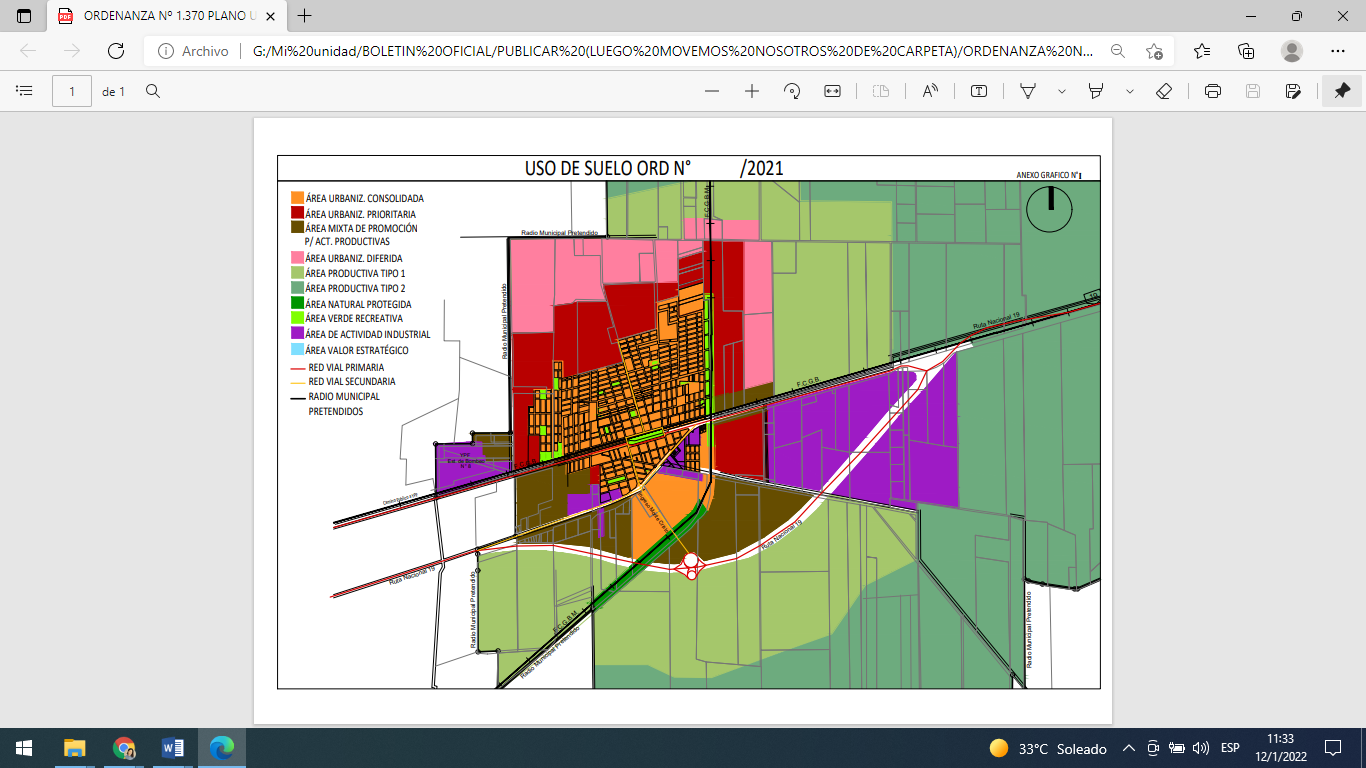 Ordenanza Nº 1371 Promulgada: Monte Cristo, 17 de Diciembre de 2021.-Publicada: 20 de diciembre de 2021. Boletín Oficial.-VISTO:		El Decreto Municipal N° 296/2021 de fecha 15/12/2021, yCONSIDERANDO:		Que mediante el mencionado Decreto Municipal N° 296/2021 de fecha 15/12/2021, el municipio estableció medidas de prevención sanitaria desde el 15 de Diciembre y hasta el 22 de Diciembre del corriente año.		Que las medidas son pertinentes y necesarias atento el brote de covid-19 registrado recientemente en la localidad.		Que son medidas que deben tomarse de manera urgente a los fines de impedir la propagación del virus y contener el brote, con restricciones oportunas y necesarias para proteger la salud pública, y razonables y proporcionadas con relación a la amenaza y al riesgo sanitario que enfrentamos. 		Que el D.E.M., teniendo en cuenta la situación epidemiológica adopto una serie de disposicionesa tales fines.		Por ello:EL CONCEJO DELIBERANTE DE LA MUNICIPALIDADDE MONTE CRISTO SANCIONA CON FUERZA DEORDENANZA Nº 1.371Artículo 1°: RATIFIQUESE en todos sus términos el Decreto Municipal Nº 296/2021 de fecha 15/12/2021, el que compuesto de Dos (2) fojas forma parte integrante de la presente Ordenanza como Anexo I.Artículo 2°: COMUNIQUESE, Promúlguese, Publíquese, Dese al Registro de Ordenanza y Archívese.-Dado En La Sala De Sesiones Del Concejo Deliberante De Monte Cristo A Los 16 Dias Del Mes De Diciembre Del Año Dos Mil Veintiuno.-Ordenanza Nº 1372 Promulgada: Monte Cristo, 23 de Diciembre de 2021.-Publicada: 04 de Enero de 2022. Boletín Oficial.-VISTO:		El Decreto Municipal N° 307/2021 de fecha 22/12/2021, yCONSIDERANDO:		Que mediante el mencionado Decreto Municipal N° 307/2021 de fecha 22/12/2021, el municipio nuevamente estableció medidas de prevención sanitaria las cuales van desde el 23 de Diciembre del corriente año 2021 y hasta el 02 de Enero del año 2022.		Que las medidas son pertinentes y necesarias atento el brote de covid-19 registrado en la localidad, la cantidad de casos activos, la gran demanda de testeos y la saturación del sistema sanitario.		Que son medidas que deben tomarse nuevamente de manera urgente a los fines de impedir una mayor propagación del virus y contener el brote, con restricciones oportunas y necesarias para proteger la salud pública, y razonables y proporcionadas con relación a la amenaza y al riesgo sanitario que enfrentamos. 		Que el D.E.M., teniendo en cuenta la situación epidemiológica adopto una serie de disposiciones a tales fines.		Por ello:EL CONCEJO DELIBERANTE DE LA MUNICIPALIDADDE MONTE CRISTO SANCIONA CON FUERZA DEORDENANZA Nº 1.372Artículo 1°: RATIFIQUESE en todos sus términos el Decreto Municipal Nº 307/2021 de fecha 22/12/2021, el que compuesto de Dos (2) fojas forma parte integrante de la presente Ordenanza como Anexo I.Artículo 2°: COMUNIQUESE, Promúlguese, Publíquese, Dese al Registro de Ordenanza y Archívese.-DADO EN LA SALA DE SESIONES DEL CONCEJO DELIBERANTE DE MONTE CRISTO A LOS 22  DIAS DEL MES DE DICIEMBRE DEL AÑO DOS MIL VEINTIUNO.-Ordenanza Nº 1373 Tarifaria 2022Promulgada: Monte Cristo, 30 de Diciembre de 2021.-Publicada: 04 de Enero de 2022. Boletín Oficial.-TARIFARIA AÑO 2022TITULO  ICAPITULO UNICOCONTRIBUCION QUE INCIDE SOBRE LOS INMUEBLESTASA MUNICIPAL DE SERVICIOS A Artículo 1º.- A los fines de la aplicación del artículo 64º de  Impositiva, se establecen divisiones del radio urbano municipal que determinan las siguientes zonas : Zona A1, Zona A2 y Zona A3, que se detallan en planillas y plano  anexos que son parte constitutiva de la presente Ordenanza.-Artículo 2º.-A los efectos de la aplicación del artículo 65º de la Ordenanza General Impositiva vigente, para los inmuebles edificados y baldíos, se abonará en relación a los metros lineales de frente y los metros cuadrados de superficie, por año:Los contribuyentes titulares de inmuebles que no presenten deuda vencida en la cuenta de Tasa a la Propiedad de dicho inmueble, al momento del devengamiento de la Tasa anual, percibirán un quince por ciento (15%) de descuento en los montos establecidos anteriormente. En caso de regularización de pagos adeudados vencidos, el contribuyente podrá solicitar la re-liquidación de la Tasa para el periodo 2022 con el descuento antes mencionado.Los contribuyentes que adhieran al domicilio fiscal electrónico obtendrán un cinco por ciento (5%) de descuento en los montos establecidos en el primer párrafo del presente artículo.Los contribuyentes titulares de inmuebles situados en zona A3, que tributen la “CONTRIBUCION POR LOS SERVICIOS DE INSPECCION GENERAL E HIGIENE QUE INCIDE SOBRE LAS ACTIVIDADES COMERCIALES, INDUSTRIALES Y DE SERVICIOS”, por Actividades Comerciales, Industriales o de Servicios desarrolladas en dicho inmueble, no tributarán la Tasa correspondiente, por dicho inmueble.Los lotes baldíos abonarán además la sobretasa que se detalla:Zona  A 1: 250%Zona  A 2: 200%Zona  A 3: 150%Las parcelas ubicadas en esquinas pagarán la superficie de acuerdo a la zona de mayor frente. Si los frentes fueran iguales, conforme a la ubicación del frente de edificio.En caso de baldío, por el de la zona de mayor tasa.-Los titulares de lotes baldíos, que no eliminaren yuyos, malezas, residuos y  escombros luego de haber sido notificados por el Municipio, deberán abonar por el servicio de limpieza y desmalezado que será realizado por personal municipal o terceros contratados por  el valor de:a) $ 11,50 (pesos once con cincuenta centavos) por m2 de superficie para lotes menores de .b) $ 9,00 (pesos nueve con sesenta centavos) por m2 de superficie para lotes mayores de 500m2 hasta .c) $ 6,50 (Pesos seis con cincuenta centavos) por m2 de superficie para lotes mayores de .Artículo 3º.- En caso de inmuebles que correspondan a más de una unidad habitacional, de conformidad a lo dispuesto por el artículo 66 de  Impositiva vigente, se dividirá el monto total de la tasa por el número de unidades que la integran.Artículo 4º.- Los montos de la Tasa Ambiental establecida en el artículo 58º (Ter) de la O.G.I. Nº 01/1980 serán los siguientes, de acuerdo al destino del inmueble generador del hecho imponible:Casa de Familia:a1)$250,00 por mes por inmueble ubicado en Zona A1.a2)$185,00 por mes por inmueble ubicado en Zona A2.Destinados a Comercios e Industrias (Sujetos de la Contribución que incide sobre Com. e Industria): Pagarán un adicional calculado sobre los montos del inciso a1) precedente conforme al siguiente detalle:B1) Comercios en general: 100%B2) Carnicerías y Casas de Comida: 150%B3) Supermercados con más de 5 (cinco) empleados: 200%B4)Industrias con más de 5 empleados: 300%Los pequeños contribuyentes titulares de Comercios encuadrados en alguna de las opciones previstas en el Artículo 10º de la presente Ordenanza, no tributarán dicho adicional.Los mencionados montos serán percibidos por  junto con  de  de Servicios a , de acuerdo a los mismos plazos y forma.Artículo 5º.-La tasa establecida en el presente título, se podrá abonar como se detalla:El Departamento Ejecutivo queda facultado a prorrogar, por razones fundadas, mediante Decreto, hasta treinta (30) días las fechas de vencimiento de la primera a la quinta cuota. La fecha de vencimiento de la sexta cuota no podrá prorrogarse por un período mayor a los diez (10) días.Si los vencimientos fijados, o el de sus prórrogas, operaran en días feriados o inhábiles, el mismo se trasladará al primer día hábil siguiente.De no haberse abonado la obligación tributaria, en los términos fijados, o el de sus prórrogas, serán de aplicación recargos, multas y actualizaciones que fija  Impositiva vigente.El contribuyente que, habiéndose acogido al pago en cuotas, y después de haber cancelado una o más cuotas, deseare cancelar total o parcialmente la obligación tributaria, podrá hacerlo abonando los recargos y multas, si correspondiere. Los pagos parciales deberán referirse a un número determinado de cuotas, de acuerdo a las fijadas en el presente artículo.TITULO  IICONTRIBUCION POR LOS SERVICIOS DE INSPECCION GENERAL E HIGIENE QUE INCIDE SOBRE LAS ACTIVIDADES COMERCIALES, INDUSTRIALES Y DE SERVICIOSCAPITULO  IDETERMINACION DE LA OBLIGACIONArtículo 6º.-  De acuerdo a lo establecido en el artículo 85º de  Impositiva vigente, fíjase en el cinco por mil (5 %o) la alícuota general que se aplicará a todas las actividades, con excepción de las que tengan alícuotas asignadas en el Artículo 7 y lo dispuesto en los Artículos 10 y 11.-Artículo 7º.- Las actividades comprendidas en la obligación tributaria se especifican en planilla anexa Nº 2, de la presente Ordenanza, determinando en cada caso la alícuota correspondiente, cuando ésta no es la que fija el Artículo 6.Para la inscripción de Comercios e Industrias, a partir del 1 de Enero de 2022, se encuadrarán en las actividades especificadas en Planilla Anexa Nº 2, la que coincide con la Codificación prevista en el nuevo Nomenclador de Actividades Económicas del Sistema Federal de Recaudación (NAES) aprobado por Resolución General  (CA) N° 7/2017 y su modificatoria de la Comisión Arbitral, con la posterior ratificación por parte de la Legislatura Provincial. Los Comercios e Industrias que se encuentren habilitados anteriormente al 31 de Diciembre de 2018, se re-empadronarán de acuerdo al procedimiento que especifique el Departamento Ejecutivo Municipal.-Artículo 8°: Para determinar el tributo, conforme a los artículos 6 y 7, se aplicará la alícuota que se establece en el artículo 6 (5 %o) o superior sobre la base imponible declarada.- Artículo 9º.- La contribución mínima mensual será la siguiente:Estos mínimos se aplicarán cuando el contribuyente, en el ejercicio de sus actividades, explote un sólo rubro, o varios sometidos a la misma alícuota. Si el contribuyente explota dos o más rubros sometidos a distintas alícuotas, tributará como mínimo, conforme los incisos a) y b), lo que corresponda para el rubro de mayor base imponible, siempre que elmismo no sea inferior a la suma de los productos de las bases imponibles por la alícuota de la actividad.Si el contribuyente tiene habilitado más de un local de venta, estos mínimos serán de aplicación a cada uno de ellos.La Municipalidad podrá prestar el servicio de recolección de residuos a los contribuyentes de éste título que paguen, por lo menos, el importe de tres (3) mínimos de la tasa, que por su actividad le corresponda, y cuyas actividades se desarrollen fuera de los límites de la zona A3 o C, determinada para prestaciones en la contribución sobre los inmuebles.Artículo 10º.-Los contribuyentes del régimen simplificado de la Contribución que incide sobre la actividad Comercial, Industrial y de Servicios, en el marco de lo establecido en los artículos 1 y siguientes de la Ordenanza General Impositiva deben ingresar mensualmente el importe que se disponga el Ministerio de Finanzas de Córdoba, conforme a la tabla que se publique por el Monotributo Unificado. -Artículo 11º.-Se establece para las Empresas que se detallan a continuación los importes a tributar mensualmente,  conforme a lo establecido en el artículo 5:Entidades  Bancarias y/o financieras.Expendio de GasEl mínimo por mes no podrá ser inferior a $ 1.650,00.-Artículo 12º.-Sin perjuicio de lo establecido en el artículo precedente, cuando se exploten los siguientes rubros, se deberá abonar una contribución mínima:CAPITULO  IIDE  Artículo 13º.-  La declaración jurada a que se refiere el artículo 100º de  Impositiva vigente deberá presentarse mensualmente hasta  las fechas de vencimiento que se establecen en el Artículo 14º.- CAPITULO  IIIFORMA  DE  PAGOArtículo 14º.-  La contribución que establece el presente título, deberá abonarse en forma mensual, calculada conforme surge de las Declaraciones Juradas  presentadas  mensualmente, operando los  vencimientos de acuerdo al siguiente detalle y teniendo en cuenta las actividades desarrolladas en los meses de: TITULO  IIICONTRIBUCION  QUE  INCIDE  SOBRE  LOS  ESPECTACULOS  Y  DIVERSIONES  PUBLICASCAPITULO  ICINEMATOGRAFOSArtículo 15º.-Las proyecciones cinematográficas y/o  de empresas ambulantes se autorizarán a más de diez (10) cuadras de los cinematógrafos establecidos, y las exhibiciones cinematográficas en la vía pública abonarán por cada proyección pesos tres mil ($ 3.000,00).CAPITULO  IICIRCOS  Y  AFINESArtículo 16º.-Las empresas circenses y afines que se instalen en el ejido municipal, abonarán por función pesos dieciocho mil quinientos ($ 18.500,00).CAPITULO  IIIBAILESArtículo 17º.-Las reuniones bailables o bailes y matinée danzante, abonarán cada vez que se realicen:Artículo 18º.-Estarán exceptuados de esta contribución , las cooperadoras escolares y las organizaciones estudiantiles pro-viajes de estudios y clubes.-CAPÍTULO  IVDEPORTESArtículo 19º.-Los espectáculos de box, catch y similares abonarán:Artículo 20º.-Las carreras de automóviles, motocicletas y/o gokart, abonarán por cada reunión, pesos dos mil setecientos ($ 2.700,00).-Artículo 21º.-Instalaciones específicas y privadas para tenis, padle y/o frontón, y/o futbol por mes, pesos un mil ($ 1.350,00) ó el valor que surja de su actividad en el Régimen Simplificado Monotributo.-CAPITULO  VFESTIVALES  DIVERSOSArtículo 22º.-Los festivales organizados por clubes y entidades similares, abonarán por cada festival, pesos dos mil quinientos ($ 2.500,00).-Artículo 23º.-Los desfiles de moda, abonarán por día y por adelantado, pesos dos mil quinientos ($ 2.500,00).-Artículo 24º.- Las cooperadoras escolares, las organizaciones estudiantiles pro-viajes de estudios, la parroquia y clubes estarán exceptuadas de las contribuciones contenidas en este capítulo.-CAPITULO  VIPARQUE  DE  DIVERSIONESArtículo 25º.-Los parques de diversiones y/o similares que se instalen en el ejido municipal, abonarán por día pesos dieciocho mil quinientos ($ 18.500,00).-CAPÍTULO  VIIBILLARES  Y  JUEGOS  MECÁNICOSArtículo 26º.- Los negocios con mesas de billar o similares y/o juegos mecánicos o electrónicos instalados, abonarán por cada uno de ellos y por año:* Por cada mesa de billar y/o similar, por juego mecánico, electrónico y/o similares, la cantidad de Pesosun miltrescientos cincuenta ($ 1.350,00).-TÍTULO  IVCONTRIBUCION  QUE  INCIDE  SOBRE    COMERCIO  EN  Artículo 27º.-Por ocupación de la vía pública, a los efectos de comerciar o ejercer algún oficio, se deberá abonar,  por adelantado:a) Venta de mercaderías y servicios diversos:b) Quiosco fijo por día para venta de productos alimenticios – Titular c/domicilio en Monte Cristo									$1.500,00.-c) Quiosco fijo por día para venta de productos alimenticios – Titular s/domicilio en Monte Cristo										$ 2.300,00.-d)Quiosco fijo para ventas y/o promoción de cualquier servicio y/u productos no alimenticios, por día									$ 1.500,00.-e) Quiosco fijo por mes para venta de productos alimenticios.				$ 4.700,00.-f) Quiosco fijo para ventas y/o promoción de cualquier servicio y/o productos no alimenticios, por mes.    									$ 4.700,00.-TÍTULO  VCONTRIBUCIÓN  QUE  INCIDE  SOBRE  FERIAS  Y  REMATES  DE  HACIENDAArtículo 28º.-Las ferias y remates de hacienda que se realicen en jurisdicción municipal, estarán sujetas a la tasa o contribución de Inspección Sanitaria y desinfección de corrales que se legisla en este Título.Los importes establecidos se actualizarán mensualmente de acuerdo a lo convenido con el Ente Intercomunal del Departamento Río Primero, a partir del día 16 de cada mes.-Artículo 29º.- El pago de este derecho podrá efectuarlo directamente el vendedor, cuando solicite  de Consignación para la feria de la propia jurisdicción municipal. En su defecto, el consignatario, mediante Declaración Jurada, como agente de retención, deberá abonar dicho derecho dentro de los treinta días posteriores al mes de realización de la feria y/o remate de hacienda, conforme a lo dispuesto por  Impositiva Nro. 1/81 y sus modificatorias.Si el contribuyente hubiere abonado el arancel, conforme se establece en el primer párrafo del presente artículo, la firma consignataria no deberá proceder al descuento del mismo, al mencionado contribuyente.-De acuerdo a lo establecido por  Impositiva vigente, los importes a abonar por el derecho que se dispone, son los que se especifican a continuación:a)  Por ganado mayor, por cabeza ...............................................................    $     110,00.-b)  Por ganado menor, por cabeza ...............................................................    $     55,00.-TÍTULO  VICONTRIBUCIÓN QUE INCIDE SOBRE LOS CEMENTERIOSArtículo 30º.-Fíjase los derechos por inhumaciones y servicios fúnebres:Artículo 31º.-Fíjase los derechos de traslado:TÍTULO  VIICONTRIBUCIÓN  POR  CIRCULACIÓN  DE  VALORES  SORTEABLES,  RIFAS  Y  TOMBOLASArtículo 32º.-Fíjase como índice el valor de la boleta en su totalidad (excepto impuesto), a los fines de la aplicación de los aranceles que deberán abonar, de conformidad al Artículo 163º de  Impositiva vigente.-Artículo 33º.- De acuerdo al índice establecido en el artículo anterior se deberá abonar el quince por ciento (15%) de los valores sorteables, comprendidos en el Artículo 161º de la ordenanza General Impositiva vigente, que tengan carácter local  y circulen en el Municipio, excepto las emitidas por Cooperadoras escolares, organizaciones estudiantiles pro-viaje de estudios, la Parroquia y Clubes.-Artículo 34º.-Los derechos precedentemente establecidos, deberán abonarse por adelantado, en forma simultánea a la presentación de la solicitud, y con carácter de garantía.-Artículo 35º.- Las excepciones, a todos sus efectos, se regirán por lo dispuesto en el Artículo 166 de  Impositiva vigente.-TÍTULO  VIIICONTRIBUCIÓN  QUE  INCIDE  SOBRE    PROPAGANDACAPÍTULO  IArtículo 36º.-Los letreros denominados de comercios, industrias, negocios, oficios, profesionales, donde se ejerza una actividad con fines de lucro, los que se refieran al ramo a que se dedican, anuncien marcas o productos determinados, colocados en los mismos establecimientos, se abonará por cada letrero, por metro cuadrado y por año, el siguiente arancel, excepto los de menos de 50 dm2.-Artículo 37º.-Los letreros clasificados en el Artículo 42º, pero luminosos, estarán eximidos de esta contribución.CAPÍTULO  IIArtículo 38º.-Los letreros y carteles, iluminados y luminosos, de propaganda de cualquier índole, abonarán conforme al siguiente detalle, excepto los de menos de 50 dm2:CAPÍTULO  IIIANUNCIO DE REMATEArtículo 39º.-Letreros y carteles, cualquiera sean sus características, anunciando ventas y/o remates:a) Propiedades, bienes raíces, loteos y/o urbanizaciones, mercaderías, muebles, útiles, etc. y exhibidos en el mismo lugar de remate o venta o fuera de él, abonarán cada uno y por año, la suma de pesos un mil trescientos cincuenta ($ 1.350,00).-b) Si los remates estuvieren a cargo de martilleros judiciales, se abonará el cincuenta por ciento (50%) del arancel fijado en el inciso a).-CAPÍTULO  IVVEHÍCULO  DE  PROPAGANDAArtículo 40º.-El vehículo dedicado a propaganda y avisos comerciales o de espectáculos, en la vía pública, con equipos transmisores o parlantes, deberá abonar:TITULO  IXCONTRIBUCIÓN  QUE  INCIDE  SOBRE    OBRAS  PRIVADASCAPÍTULO  IDERECHO  MUNICIPAL  DE  APROBACIÓN  DE  PLANO  PARA  CONSTRUCCIÓNArtículo 41º.-Fíjase los derechos por estudio de proyecto, documentos e inspección, por construcción de obras privadas, nuevas, de cualquier tipo, en seis por mil (6 %o) del monto de obra, o su actualización, cuando ello correspondiere, establecido por el Concejo Profesional de  y Arquitectura o el Colegio de Arquitectos de  de Córdoba.-El derecho mínimo a abonar queda establecido en.....................................	$ 1.750,00.-Artículo 42º.-Fíjase los derechos por estudio de documentos y planos de relevamiento, inspecciones, por cualquier tipo de construcción privada existente, sobre el monto de obra, o su actualización, si correspondiere, que establece el Concejo Profesional de  y Arquitectura o el Colegio de Arquitectos de  de Córdoba, según el siguiente detalle :Relevamiento de construcciones con antigüedad mayor a 10 años, el ocho por mil (8%o).Relevamiento de construcciones  con antigüedad menor a 10 años, uno con cinco décimos por ciento (1,5%).-El derecho mínimo a abonar queda establecido en:Artículo 43º.-Establécese que las obras nuevas o relevamientos no denunciados y detectados por la autoridad municipal, encuadrados en la presente Ordenanza, abonará en concepto de derecho el cien por cien (100%) de lo que fija el inciso b) del Artículo 42, o su mínimo si correspondiere, previo emplazamiento por el término de sesenta (60) días y nota de descargo, sin perjuicio del cumplimiento de los derechos formales establecidos.-Artículo 44º.-Fíjase para la extensión de certificados o solicitudes, referidos a la construcción de obras y/o relevamientos privados, los siguientes derechos:CAPÍTULO  IIDERECHO MUNICIPAL  POR  APROBACIÓN  DE  PLANO  CATASTRALArtículo 45º.-Fíjase los derechos de estudios de documentos, proyectos y planos referidos al catastro municipal, de acuerdo a los importes que se detallan:Artículo 46º.- Si la subdivisión se realiza por el sistema establecido por ley 13512 (propiedad horizontal), los derechos quedarán fijados como sigue:TÍTULO  XCONTRIBUCIÓN  POR  INSPECCIÓN  ELECTRICA  Y  MECÁNICA  Y  SUMINISTRO  DE  ENERGÍA  ELÉCTRICACAPÍTULO  IArtículo 47º.-Para la instalación de motores, cualquiera sea su fuente de alimentación, tipo o destino, de uso industrial o similar, deberá abonarse la cantidad de pesoscien ($ 100,00.-).Anualmente se efectuarán inspecciones de instalación de motores, compresores, calderas, etc. Si al efectuarse las mismas, se encontraren instalaciones subrepticias, sin haber abonado el correspondiente derecho, serán consideradas como nuevas, con más el cien por cien (100%) de recargo.-Artículo 48º.-Para la instalación y/o traslado de artefactos que a continuación se detalla, deberá abonarse:Si la instalación y/o traslado de aparatos que se indica en el inciso a), se hubiere realizado sin el correspondiente permiso, se deberá abonar con el cien por cien (100%) de recargo.-Artículo 49º.-Los circos y parques de diversiones deberán abonar en concepto de inspección eléctrica, la cantidad de pesosdos mil ($ 2.000,00).-CAPÍTULO  IIArtículo 50º.-Los pedidos de reconexión de línea, monofásica o trifásica, o cambio de nombre, deberán abonar:CAPÍTULO  IIIArtículo 51º.-Fíjase un derecho porcentual sobre el total facturado por  de Obras, Servicios Públicos y Créditos de Monte Cristo Limitada, prestataria del servicio de alumbrado público, conforme a las categorías tarifarias que se detallan a continuación :Estos importes deberán hacerse efectivos por intermedio de la citada Cooperativa, la cuál tiene a su cargo el suministro de energía eléctrica, que a su vez liquidará a la Municipalidad los montos correspondientes dentro de los diez (10) días hábiles posteriores al mes de su facturación.-Toda mora en la liquidación generará en favor de  los recargos y multas establecidas en el artículo 26 y subsiguientes de  Impositiva vigente.-TÍTULO  XIDERECHOS  DE  OFICINACAPÍTULO  IDERECHOS  GENERALESArtículo 52º.-Todo trámite ante la municipalidad está sometido a un derecho de oficina, el cuál se fija en los siguientes importes:Considérese contribuyente de los importes fijados en los apartados I) y II), al propietario de la hacienda a consignar o transferir; y será considerado contribuyente de los importes fijados en los apartados III) y IV), al comprador de la hacienda que fuera consignada, siendo responsable del cumplimiento, en éste último caso, la firma consignataria interviniente. Los importes por estas solicitudes deberán hacerse efectivos al momento de efectuarse el pedido, para tramitar el respectivo Certificado-Guía.-TITULO XIIRENTAS  DIVERSASCAPITULO  IArtículo 53º.- Para la provisión de chapa patente, se fijan las siguientes tasas:Para la provisión de calcos para remis posterior a las entregadas con el pago de la patente se deberá abonar:Calcos completas    $ 7.000,00Calcos mitad          $ 3.500,00Articulo 54º.-Para la obtención de la Licencia de conducir  se deberá observar lo establecido en los artículos pertinentes de la Ley Nacional de Tránsito Nº 24.449 y sus modificatorias la Ley N° 26.363 y sus modificatorias, los Decretos N° 779 del 20 de Noviembre de 1995 y sus modificatorios, Decreto N° 1388 del 29 de Noviembre de 1996 y sus modificatorios y el Decreto 26 del 07 de Enero de 2019:Clase A 1: Ciclomotores y Motocicletas. Clase A 1.1: Ciclomotores hasta CINCUENTA CENTÍMETROS CÚBICOS (50 cc) de cilindrada o CUATRO KILOWATTS (4kw) de potencia máxima continua nominal si se trata de motorización eléctrica. Clase A 1.2: Motocicletas hasta CIENTO CINCUENTA CENTÍMETROS CÚBICOS (150 cc) de cilindrada u ONCE KILOWATTS (11kw) de potencia máxima continua nominal si se trata de motorización eléctrica. Incluye clase A 1.1. Clase A 1.3: Motocicletas de más de CIENTO CINCUENTA CENTÍMETROS CÚBICOS (150 cc) y hasta TRESCIENTOS CENTÍMETROS CÚBICOS (300 c.c.) de cilindrada o de más de ONCE KILOWATTS (11 kw) y hasta VEINTE KILOWATTS (20 kw) de potencia máxima continua nominal si se trata de motorización eléctrica. A los efectos de obtener esta clase de licencia se debe acreditar una antigüedad previa de DOS (2) años en la clase A 1.2, excepto los mayores de 21 años de edad. Incluye clase A 1.2. Clase A 1.4: Motocicletas de más de TRESCIENTOS CENTÍMETROS CÚBICOS (300 c.c.) o de más de VEINTE KILOWATTS (20 kw) de potencia máxima continua nominal si se trata de motorización eléctrica. A los efectos de obtener esta clase de licencia se debe acreditar una antigüedad previa de DOS (2) años en la clase A 1.3, excepto los mayores de 21 años de edad que deberán acreditar UN (1) año en motocicletas de cualquier cilindrada. Incluye clase A 1.3. Clase A 2: Triciclos y cuatriciclos sin cabina de cualquier cilindrada o kilowatts de potencia máxima continua. Clase A 2.1 Triciclos y cuatriciclos sin cabina de hasta TRESCIENTOS CENTÍMETROS CÚBICOS (300 c.c.) o VEINTE KILOWATTS (20 kw) de potencia máxima continua nominal si se trata de motorización eléctrica con manillar o manubrio direccional. Clase A 2.2: Triciclos y cuatriciclos sin cabina de más de TRESCIENTOS CENTÍMETROS CÚBICOS (300 c.c.) o VEINTE KILOWATTS (20 kw) de potencia máxima continua nominal si se trata de motorización eléctrica con manillar o manubrio direccional. A los efectos de obtener esta clase de licencia se debe acreditar una antigüedad previa de DOS (2) años en la clase A 2.1, excepto los mayores de 21 años de edad que deberán acreditar UN (1) año en triciclos o cuatriciclos de cualquier cilindrada, según el caso. Incluye clase A 2.1. Clase A 3: Triciclos y cuatricicloscabinados de cualquier cilindrada o kilowatts de potencia máxima continua con volante direccional.Clase B 1: Automóviles, utilitarios, camionetas, vans de uso privado y casas rodantes motorizadas hasta TRES MIL QUINIENTOS KILOGRAMOS (3.500 kg) de peso total. Incluye clase A 3. Clase B 2: Automóviles, camionetas, vans de uso privado y casas rodantes motorizadas hasta TRES MIL QUINIENTOS KILOGRAMOS (3.500 kg) de peso con un acoplado de hasta SETECIENTOS CINCUENTA KILOGRAMOS (750kg) o casa rodante no motorizada. Para la obtención de la misma se requerirá UN (1) año de antigüedad en la clase B 1. Incluye clase B 1. Clase C 1: Camiones sin acoplado, ni semiacoplado, ni articulado y vehículos o casa rodante motorizada de más de TRES MIL QUINIENTOS KILOGRAMOS (3.500 kg) de peso y hasta DOCE MIL KILOGRAMOS (12.000 kg) de peso. Incluye clase B 1. Clase C 2: Camiones sin acoplado, ni semiacoplado, ni articulado y vehículos o casa rodante motorizada de más de DOCE MIL KILOGRAMOS (12.000 kg) de peso y hasta VEINTICUATRO MIL KILOGRAMOS (24.000 kg). Incluye clase C 1. Clase C 3: Camiones sin acoplado, ni semiacoplado, ni articulado y vehículos o casa rodante motorizada de más de VEINTICUATRO MIL KILOGRAMOS (24.000 kg) de peso. Incluye clase C 2. Clase D 1: Automotores para servicios de transporte de pasajeros hasta OCHO (8) plazas, excluido el conductor. Incluye clase B 1. Clase D 2: Automotores para servicios de transporte de pasajeros de más de OCHO (8) plazas y hasta VEINTE (20) plazas, excluido el conductor. Clase D 3: Automotores para servicios de transporte de pasajeros de más de VEINTE (20) plazas, excluido el conductor. Incluye clase D 2. Clase D 4: Vehículos para servicios de urgencia, emergencia y similares. Esta subclase D.4 deberá encontrarse acompañada de la correspondiente subclase A, B, C, D o E según corresponda. Clase E 1: Vehículos automotores de clase C y/o D, según el caso, con uno o más remolques y/o articulaciones. Incluye clase B 2. Clase E 2: Maquinaria especial no agrícola. Clase F: Vehículo automotor especialmente adaptado a la condición física de su titular. La licencia deberá consignar la descripción de la adaptación que corresponda. Deberá encontrarse acompañada de la correspondiente subclase que corresponda al vehículo que conduzca. Clase G 1: Tractores Agrícolas. Clase G 2: Maquinaria Especial Agrícola. Clase G 3: Tren Agrícola, deberá encontrarse acompañada de la subclase B1 o G1 según corresponda y se debe acreditar una antigüedad previa de UN (1) año en la correspondiente subclase.Vigencia máxima por categoríaLos montos que siguen corresponden a Licencias de Conducir extendidas por un periodo de uno (1), dos (2), tres (3), cuatro (4) o cinco (5) años:Las licencias serán otorgadas únicamente por los períodos arriba consignados según la franja etárea a la que pertenezca el postulante.Los aranceles anteriores corresponden al monto final a ser abonado por cada categoría, no incluyendo el gasto correspondiente del CENAT. En caso de emitir licencias por dos o más categorías se cobrará el valor total de la categoría, más alta más el 50% de la segunda categoría.Ampliación de categoría: 50% del valor de la licencia original según Ordenanza Tarifaria Vigente.Ampliación con cambio de clase: 100% del valor de la clase que se agrega por los años remanentes de la licencia actual (considerando un año completo la fracción mayor a seis meses). En caso de agregar más de una clase, se aplicará el procedimiento del inciso c).-Cambio de licencia provincial a nacional. 50% del valor de la licencia conformada de acuerdo a la Ordenanza Tarifaria vigente. Por las licencias emitidas por un período de tiempo inferior a un año se abonará el setenta por ciento (70%) del valor de las licencias con duración de un año.CAPÍTULO  IISUMINISTRO  DE  AGUA  CORRIENTEArtículo 55º.-Fíjase los siguientes aranceles para la provisión de agua corriente:El importe especificado en el inciso a) (conexión)  podrá ser abonado de contado en una única vez o hasta en seis (6) cuotas que serán adicionadas, sin intereses, a la facturación bimensual de consumo. El monto de estas cuotas estará sujeto al ajuste dispuesto por el Art. 72º de la presente Ordenanza. Los importes establecidos en los incisos c),d),e),f),g),h), e i) se deberán abonar en forma bimestral hasta los primeros quince (15) días del mes siguiente a la finalización del bimestre correspondiente. Operando los vencimientos, para los bimestres del año 2022, de acuerdo al siguiente detalle:Los propietarios u ocupantes de inmuebles que encontrándose conectados a la red de agua corriente, no hubiesen solicitado en tiempo y forma su conexión al servicio, serán incorporados de oficio y desde el mismo momento de su detección, en el padrón municipal de usuarios y les serán liquidadas sus obligaciones por el/los servicio/s recibido/s, incluído el derecho de conexión, todo conforme a la categoría que le corresponde de acuerdo a lo establecido en el presente capítulo.Los titulares del servicio de agua que no posean deuda al momento del vencimiento de cada cuota tendrán derecho a un 15% de descuento en dicha cuota no vencida. De la misma manera, si se regulariza la deuda con posterioridad a la liquidación de la cuota anual, se podrá solicitar la re-liquidación con el descuento correspondiente.-Los titulares del servicio de agua que no posean deuda al momento del vencimiento de cada cuota tendrán derecho a un 10% de descuento en dicha cuota no vencida.-Los contribuyentes que adhieran al domicilio fiscal electrónico obtendrán un cinco por ciento (5%) de descuento en los montos establecidos anteriormente.En caso de existir más de una Unidad habitacional o Local Comercial por lote, la cantidad de consumos debe ser idéntica a la cantidad de unidades habitacionales o locales comerciales existentes, independientemente de la cantidad de conexiones de agua solicitadas.-La cantidad de consumos (residenciales o comerciales) se registrará a partir de la fecha del pago total del correspondiente Permiso de Edificación.-Factibilidad para nuevos Loteos se expedirá por medio de su Oficina Técnica, Departamento de Obras y Servicios Públicos, sobre la factibilidad de provisión de agua al proyecto de nuevos Loteos y sus futuras subdivisiones. En caso de aprobarse la misma, se cobrará un importe de Pesos cien($ 100,00) por metro cuadrado (m2) de superficie de cada lote resultante, como tasa, contribución o retribución compensatoria de obras de infraestructura de extensión, modificación, etc. de cañería de obra municipal, incluida la conexión a la red del Loteo, ejecutada por el Loteador, según Ordenanza.La totalidad de dichos importes podrá ser cancelada de la siguiente manera:De contado con un diez por ciento (10%) de descuentoEn hasta 12 cuotas, con el interés determinado en  Impositiva para los planes de pago en cuotas, al momento de contraer dicho compromiso.Cuando dicha factibilidad sea denegada, el Loteador podrá concretar su proyecto, estando obligado a la provisión de agua con una perforación y cisterna privada interna, con su correspondiente equipo de bombeo de acuerdo a normas y especificaciones técnicas que determine el Municipio, la que será supervisada y aprobada por  Municipal, debiendo donar a  la Obra ejecutada, perforación, pozo, cañería, etc., quien se hará cargo del mantenimiento, conservación y provisión del servicio, con el derecho consecuente de percibir las tasas fijadas por Ordenanza.Las conexiones domiciliarias que se efectúen en dicho loteo, ejecutadas por el Municipio, abonarán la tasa fijada por Ordenanza respectiva.El Departamento Ejecutivo se reserva el derecho de estudiar casos específicos.CAPÍTULO  IIILIBRETA  DE  SANIDAD  Y  LIBRO  DE  INSPECCIÓNArtículo 56º.-La libreta de sanidad y el libro de inspección, serán provistos por  y se deberá abonar por los mismos:Las Libretas de Sanidad tendrán una vigencia de un (1) año, contado a partir de la fecha de emisión, debiéndose renovar luego de transcurrido dicho periodo.Carnet Manipulador de Alimentos              $ 1.000,00 (duración tres años)Quedan exceptuados del pago de dicha tasa aquellos trabajadores vinculados a la prestación de servicios por parte de la municipalidad. -CAPÍTULO  IVREGISTRO  CIVILArtículo 57º.- Los aranceles por los servicios que se prestan en  del Registro Civil y Capacidad de las personas, son los que fija  Provincial y/o el Registro Nacional de Capacidad de las Personas.-CAPÍTULO  VMULTASArtículo 58º.- Por infracciones tipificadas en el Código Regional de Faltas Constatadas y juzgadas por el Ente Regional Intermunicipal de Control, serán aplicadas las sanciones dispuestas por el Código Regional de Faltas aprobado por Ordenanza Nº 598/2003.-Artículo 59º.- Por infracciones de Tránsito tipificadas por  de Tránsito y Seguridad Vial Nº 8560 T.O. y su Decreto reglamentario de fecha 3/8/2007, y legislación que en el futuro las modifiquen o sustituyan, sometidas a conocimiento del Juzgado Administrativo de Faltas de  de Monte Cristo, serán aplicables las sanciones previstas en el Codificador de Infracciones que figura como Anexo D al Artículo 115 de  de Tránsito y Seguridad Vial Nº 8560 (T.O.2009) y su normativa complementaria y modificatoria.-CAPÍTULO  VIUSO  DE  MAQUINARIA  Y EQUIPAMIENTO MUNICIPALArtículo 60º.-Por el uso de maquinaria de patrimonio municipal, a solicitud del contribuyente, o cuando el D. E. disponga, por necesidades de bien público, ejecutar trabajos por cuenta del mismo, se deberá abonar por hora (o fracción) de trabajo de cada maquinaria, el importe correspondiente a:CAPÍTULO  VIIUSO  DE  INSTALACIONES  Y  SERVICIOS  EN INMUEBLES DE PROPIEDAD MUNICIPALArtículo 61º.-La utilización y los servicios que  se  brindan en los distintos inmuebles municipales estarán  sujetos  a la siguiente escala de aranceles:Polideportivo MunicipalTemporada 2021/2022 (desde el 01-04-2021 hasta el 31-03-2022)(Con derecho a todas las instalaciones)La Pileta de Natación estará habilitada al público en general sábados y domingosen el horario de13 Hs. a 20 Hs. Queda totalmente prohibido el ingreso a  de Natación después de las 20 horas.-Toda persona discapacitada tendrá acceso libre y gratuito al predio respetando los horarios  Cesión de uso aranceladoTanto para el salón en planta alta como para el salón en planta baja de  de Ómnibus, la tarifa por día tendrá un descuento del Treinta por ciento (30 %) cuando sea utilizado por el concesionario del Bar de dicha Terminal.-Se aclara que: tanto el pago de gastos,impuestosy la contribución que corresponde a SADAIC, estarán a cargo de quién alquile dicho salón.-CAPITULO VIIIUTILIZACION DE ESPACIOS AEREOS E INSTALACION DE ANTENASArtículo 62º.- Por la utilización anual del espacio Aéreo un canon de: CAPITULO IXMANEJO DE PRODUCTOS QUIMICOS O BIOLOGICOS DE USO AGROPECUARIOArtículo 63º.- Establézcanse los aranceles dispuestos por la LeyImpositivadela Provincia de Córdoba, para los trámites de inscripción y habilitación de acuerdo alossiguientesítems: - Elaboradores, Formuladotes o Fraccionadotes de Agroquímicos.- Empresas Expendedoras y/o distribuidoras por cada boca de expendio y/o distribución a inscribir.- Asesores Fitosanitarios.- Depósitos de Agroquímicos no comerciales.- Centro de Acopio Principal de Envases.- Plantas de destino final de Envases Agroquímicos.- Empresas Aeroaplicadoras.- Empresas Aplicadoras Terrestres Autopropulsadas.- Empresas Aplicadoras Terrestres de arrastre.- Aplicadores mochila manuales.CAPITULO XRECOLECCION DE RESIDUOS PATOGENOSArtículo 64º.-Todos los generadores comprendidos en el artículo 3 de la ordenanza Nº 746/2008 deberán abonar una tasa de carácter mensual, cuya escala es fijada conforme a la siguiente clasificación:Categoría A: Mini Generadores - Incluye: Atención Particular (enfermeros, Consultorios particulares)Categoría B: Pequeños Generadores - Incluye: Farmacias, Odontólogos, Veterinarias.Categoría C: Medianos Generadores - Incluye: Laboratorios de Análisis Clínicos.Categoría D: Grandes Generadores - Incluye: Consultorios Médicos con varias especialidades.Categoría E: Extra Generadores - Incluye: Dispensarios, clínicasLos propietarios de Farmacias que tengan dos establecimientos a su nombre, deberán abonar una sola tasa.-Artículo 65º.-Fíjase en los siguientes valores mensuales con vigencia a partir del mes de Enero del año dos mil diecinueve, la tributación que deberán abonar los responsables, conforme a su encuadramiento en las categorías establecidas en el artículo inmediato anterior:Categoría A: $ 2.350,00 (Pesos dos mil trescientos cincuenta).Categoría B: $ 2.600,00 (Pesos dos milseiscientos).Categoría C: $ 3.700,00(Pesos tres mil setecientos).Categoría D: $ 6.000,00 (Pesos seis mil quinientos).Categoría E: $ 7.000,00 (Pesos siete mil).Artículo 66º.-  La contribución que establece el artículo anterior, deberá abonarse en forma mensual, operando los  vencimientos de acuerdo al siguiente detalle: CAPITULO XITASAS SOBRE ESTRUCTURAS PORTANTES DE ANTENAS (ORDENANZA Nº 1.052)Artículo 67º.-Fíjense los siguientes importes para las Tasas previstas en º 1.052:TASA POR HABILITACIÓN Y ESTUDIO DE FACTIBILIDAD DE UBICACIÓN:PESOSCIENTO VEINTE MIL ($120.000) por única vez y por cada estructura portante.-TASA POR INSPECCIÓN DE ESTRUCTURAS PORTANTES E INFRAESTRUCTURAS RELACIONADAS:PESOS CIENTO NOVENTA MIL ($190.000) anuales por cada estructura portante. Las estructuras portantes utilizadas exclusivamente para antenas correspondientes a servicios semipúblicos de larga distancia, quedaran exentas del pago.-TITULO XIICONTRIBUCIÓN QUE INCIDE SOBRE LOS AUTOMOTORES, ACOPLADOS Y SIMILARES que incide sobre los automotores, acoplados y similares establecido en el Título Decimosexto de  Impositiva, se determinará conforme con los valores, alícuotas y escalas que se expresan a continuación:Artículo 68º.- Adóptense para el año 2022 para las tablas de valuaciones de los automotores, a la Guía oficial de precios de la Asociación de Concesionarios de Automotores de la República Argentina A.C.A.R.A.-Cuando se tratare de vehículos nuevos que por haber sido producidos o importados con posterioridad al 1 de enero de 2022, no estuvieran comprendidos en las tablas aludidas y no se pudiere constatar su valor a los efectos del seguro, deberá considerarse -a los efectos de la liquidación de la Contribución para el año corriente- el consignado en la factura de compra de la unidad incluido impuestos y sin tener en cuenta bonificaciones, descuentos u otros conceptos similares. A tales fines el contribuyente deberá presentar el original de la documentación respectiva.Cuando se tratare de automotores Armados Fuera de Fábrica en los cuales no se determina por parte del Registro Seccional la marca y el modelo-año, se tendrá por tales: “Automotores AFF”, el número de dominio asignado, y el año que corresponda a la inscripción ante el Registro. En cuanto a la valuación a los fines impositivos, será la que surja de las facturas acreditadas ante el Registro al momento de la inscripción o, la valuación a los efectos del seguro, lo mayor. A tales fines el contribuyente deberá presentar el original de la documentación respectiva.Artículo 69°.- Para los vehículos automotores -excepto camiones, acoplados de carga, colectivos, motocicletas, ciclomotores, moto-cabinas, moto-furgones y micro-coupés modelos 2008 y posteriores, aplicando la alícuota del uno coma cinco por ciento (1,5 %) al valor del vehículo establecido de acuerdo con el artículo anterior.Para los camiones y colectivos, modelos 2008 y posteriores,aplicando la alícuota del uno por ciento (1,00 %) al valor delvehículo establecido de acuerdo con el artículo anterior.Tope de incremento: para los casos previstos en el primer y segundo párrafo del art. 69, el tributo resultante para 2022 no podrá ser superior al 50% de mismo tributo para el período 2021.-Para los acoplados de carga se aplicarán los siguientes valores anuales:Artículo 70°.- Para el resto de los vehículos, de acuerdo a los valores que se especifican en las escalas siguientes:Motocicletas, Triciclos, Cuatriciclos, motonetas con o sin sidecar, motofurgones  y ciclomotores:Acoplados de Turismo, Casas Rodantes, Trailers y similares:Las denominadas casas rodantes autopropulsadas abonarán la contribución conforme lo que corresponda al vehículo sobre el que se encuentran montadas con un adicional del veinticinco por ciento (25 %).Las moto-cabinas y las micro-coupés abonarán Pesos trescientos ($ 650,00).Artículo71°.- Fíjase en los siguientes importes la contribución  mínima correspondiente a cada tipo de automotor y/o acoplado, el que a su vez resultará aplicable para los modelos 2008 y anteriores:Artículo 72º.- La contribución del presente Título, se podrá abonar a partir del mes de Febrero de 2022 de la siguiente manera:a) Contado Total: con el 10% de descuento hasta el día 16 de Abril de 2022.-b) En cuotas: Fijándose un plan de seis cuotas  venciendo:La cuotas serán la sexta parte de la contribución básica anual. Vencido el plazo para el pago de contado, el contribuyente que opte por cancelar total o parcialmente  anual, podrá pagar la misma abonando las cuotas restantes a la fecha de presentación, al valor de la siguiente cuota no vencida.Los titulares de automotores que no posean deuda al momento del vencimiento de cada cuota tendrán derecho a un 15% de descuento en dicha cuota no vencida. De la misma manera, si se regulariza la deuda con posterioridad a la liquidación de la cuota anual, se podrá solicitar la re-liquidación con el descuento correspondiente.-Los contribuyentes que adhieran al domicilio fiscal electrónico obtendrán un cinco por ciento (5%) de descuento en los montos establecidos anteriormente.TÍTULO XIVCONTRIBUCION QUE INCIDE SOBRE EL CONSUMO DE GAS NATURALArtículo 73º.-Fíjase un derecho sobre el total neto facturado por  de Gas del Centro S.A. a cada usuario del suministro de Gas Natural, equivalente al diez por ciento (10%).-Artículo 74º.-Estos Importes se deducirán de los montos que  de Gas del Centro S.A. deba rendir mensualmente a  de Monte Cristo, conforme al convenio suscripto oportunamente.-TÍTULO XVDISPOSICIONES  COMPLEMENTARIASArtículo 75º.- La presente Ordenanza Tarifaria regirá a partir del día primero (1ro) de Enero del dos mil veintidós (2022), quedando derogada toda disposición que se oponga a ella.-Artículo 76º.-Facúltase al Departamento Ejecutivo para establecer y reglamentar un régimen de presentación espontánea en relación a las deudas de cualquiera de los tributos legislados en la presente, y/o Ordenanzas Tarifarias anteriores y fijar un plan de pago en cuotas, mediante Decreto.-Artículo 77º.-El Departamento Ejecutivo Municipal podrá, cuando las circunstancias económicas y financieras lo ameriten, ajustar por Decreto debidamente fundado hasta en un veinte por ciento (20%) los valores monetarios establecidos en la presente Ordenanza para las distintas tasas, aranceles y servicios.-Artículo 78º.- Comuníquese, publíquese, dese al R.M. y archívese.-PLANILLA ANEXA NRO 1 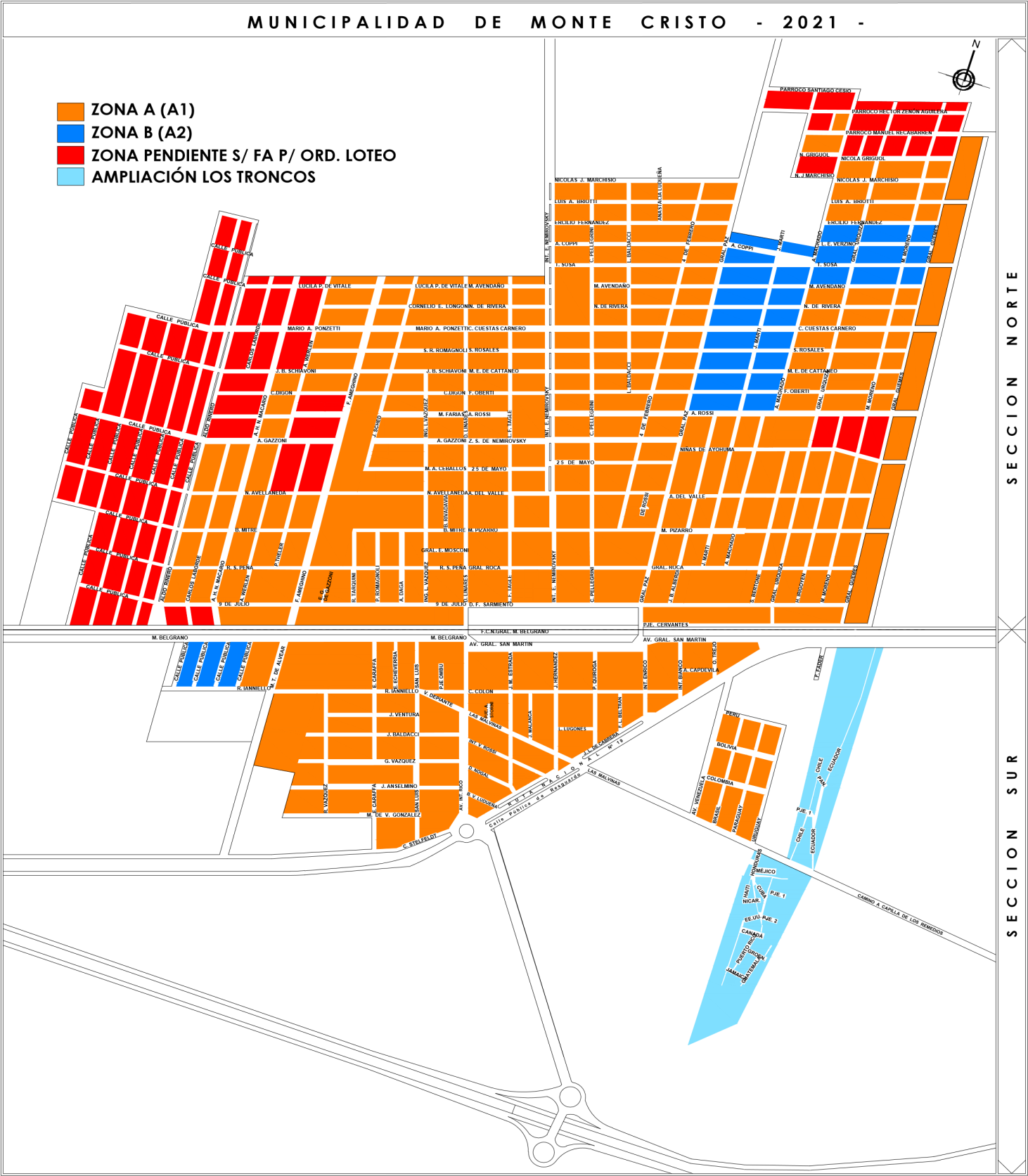 TITULO ITodo inmueble al que se le preste cualquiera de los servicios tarifados en este título, y que no se encuentre contemplado en el listado anterior,  está sujeto a la tributación prevista para  zona A2 desde el inicio de la prestación.PLANILLAS  ANEXAS  Nro. 2Ordenanza Nº 1374Promulgada: Monte Cristo, 30 de Diciembre de 2021.-Publicada: 04 de Enero de 2022. Boletín Oficial.-EL CONCEJO DELIBERANTE DE LA MUNICIPALIDAD DE MONTE CRISTO SANCIONA EN SEGUNDA LECTURA CON FUERZA DE ORDENANZAArtículo 1º: FÍJASE en la suma de Pesos novecientos setenta y ocho millones quinientos treinta y nueve mil novecientos cuarenta y cuatro con 00/100 ($ 978.539.944,00) el Presupuesto General de Gastos de  Municipal de Monte Cristo para el Año 2022, de acuerdo al detalle que figura en la Planilla N° 1 – Gastos la que forma parte integrante de la presente Ordenanza. Artículo 2º: ESTÍMASE en la suma Pesos novecientos setenta y ocho millones quinientos treinta y nueve mil novecientos cuarenta y cuatro con 00/100 ($ 978.539.944,00), el Cálculo General de Recursos para el Año 2022 destinados a la financiación las erogaciones de  Municipal de Monte Cristo, de acuerdo al detalle que figura en la Planilla  N° 2 - Recursos la que forma parte integrante de la presente Ordenanza.Artículo 3º: FÍJASE en la cantidad de ciento diez (110) Agentes la Planta de Personal Permanente para el ejercicio 2022 de acuerdo a la Planilla Analítica Anexo I que forma parte de la presente Ordenanza. Artículo 4º: DETERMÍNASE las remuneraciones de los agentes y funcionarios municipales para el ejercicio 2022 conforme se detallan en Planilla Analítica Anexo I que es parte constitutiva del Presupuesto de Gastos 2022.Artículo 5º: ESTIPÚLASE desde el 01/01/2022 el monto de Pesos un mil quinientos con 00/100 ($ 1.500,00) por mes por Agente de Planta Permanente en concepto único de Refrigerio/Presentismo. Estos Conceptos se pagarán en forma adicional y se sumarán a los haberes remunerativos en igual proporción del haber (sueldo básico) que le corresponda al Agente por la cantidad de días/horas trabajados. Los gastos que demande el pago de estos adicionales se imputarán en  “1.1.01.01.2.01 Bonificación Especial (Refrigerio - Adicional Remunerativo - Presentismo)”, del Presupuesto de Gastos para el Ejercicio 2022.-Artículo 6º: AUTORÍCESE a la titular del Departamento Ejecutivo Municipal a reglamentar todo lo atinente al régimen de horario extra-ordinario, presentismo, salario familiar, viático y movilidad del personal municipal.Artículo 7º: ACUÉRDASE que las Contrataciones que realice la Municipalidad se harán conforme a las normas indicadas en la Ordenanza General de Contrataciones respectiva, fijándose el valor de índice 1 establecido en la Ordenanza General de Contrataciones para el año 2022 en Pesos cuarenta y tres mil quinientos con 00/100 ($ 43.500,00).Artículo 8º: INTERPRÉTESE que toda erogación autorizada con una finalidad determinada en forma general, se entenderá que comprende los gastos adicionales afines que accesoriamente sean indispensables para concurrir al objeto previsto.Artículo 9º AUTORÍCESE al D.E. efectuar mediante Decreto, cuando  lo considere necesario, compensaciones de rubros presupuestarios, de acuerdo a las siguientes normas:a) Partida Principal I, Personal: Podrá compensarse tomando del crédito adicional para incrementos salariales y/u otros créditos existentes en las divisiones de , con la finalidad de reforzar partidas para atender el pago de remuneraciones, conforme a la política salarial que establezca.-b) Partida Principal II, Bienes de Consumo Partida Principal III, Servicios: Podrá efectuarse compensaciones en las divisiones internas o entre ambas partidas principales, siempre que no se modifique el monto total del Presupuesto, que deberá quedar fijo e inamovible.-c) Partida Principal IV, Intereses y Gastos de ; Partida Principal V, Transferencias para financiar erogaciones corrientes; Partida Principal VI, Transferencias para financiar erogaciones de capital; Partida Principal VII, Bienes de Capital; Partida Principal VIII, Trabajos Públicos; Partida Principal X, Amortización de  efectuarán compensaciones en sus divisiones internas, siempre que no se modifique el monto acordado para cada partida principal.-d) Partida Principal IX, Valores Financieros. Las compensaciones deberán realizarse dentro de cada sub-Item y sus divisiones internas, no pudiendo modificarse el monto acordado a cada sub Item.-e) Las compensaciones no autorizan la creación de nuevas partidas y/o cargos de  y/o sub-Item, según corresponda, lo cual se deberá realizar por Ordenanza.-  Artículo 10º: DETERMÍNASE que la presente Ordenanza regirá a partir del 1° de enero del año 2022 hasta el 31 de diciembre de 2022, quedando derogadas todas las disposiciones legales y reglamentarias que se opongan a la presente.Artículo 11º: COMUNÍQUESE, Promúlguese, Publíquese, dese al R.M. y archívese.Dado en la sala de sesiones del concejo deliberante de la municipalidad de monte cristo a los 29 días del mes de diciembre de 2021.PRESUPUESTO DE GASTOS Y CÁLCULO DE RECURSOS 2022PLANILLA N° 1 - GASTOSPRESUPUESTO DE GASTOS Y CÁLCULO DE RECURSOS 2022PLANILLA N° 2 - RECURSOSPRESUPUESTO DE GASTOS Y CÁLCULO DE RECURSOS 2022ANEXO I – PLANILLA ANALITICA DE REMUNERACIONESPERSONAL PERMANENTE - SUELDOS BASICOS – HORARIO COMPLETONOTAS: El haber del personal de Planta Permanente que sea designado con horario reducido, será calculado en forma proporcional relacionando la cantidad de horas semanales que insume su prestación, con la cantidad de horas que para el periodo signifique el horario completo.Las Autoridades Municipales percibirán, a más del Básico fijado en la planilla Anexa I, los siguientes rubros: a.- INTENDENTE MUNICIPAL Y SECRETARIO GENERAL: el equivalente al sesenta por ciento (60%) del sueldo básico en concepto de gastos de representación.b.- SECRETARIO DE GOBIERNO Y HACIENDA: el equivalente al cuarenta por ciento (40%) del sueldo básico en concepto de gastos de representación.c.- INTENDENTE, SECRETARIOS Y DIRECTORES Y SUBDIRECTORES GENERALES: Percibirán como únicos adicionales el Sueldo Anual Complementario y Bonificación por Título conforme mecanismo de liquidación previsto en la Ordenanza N° 784 (Anexo III) o la que en el futuro la re-emplace.- Ordenanza Nº 1375Promulgada: Monte Cristo, 30 de Diciembre de 2021.-Publicada: 04 de Enero de 2022. Boletín Oficial.-VISTO:La Ordenanza Presupuesto Municipal de la localidad de Monte Cristo;Y CONSIDERANDO:Que se hace necesaria la re-adecuación de partidas correspondientes a los diferentes cargos en el esquema del Cálculo de Recursos y Presupuesto de Gastos.   EL HONORABLE CONCEJO DELIBERANTE SANCIONA CON FUERZA DE:ORDENANZA Nº 1.375Artículo 1º: Rectifíquense el cálculo de recursos y el presupuesto de gastos vigentes conforme al siguiente detalle:CALCULO DE RECURSOSPRESUPUESTO DE GASTOSRESUMENArtículo 2º: La presente Rectificación que lleva el número CUATRO (4), deja fijado el cálculo de recursos y el Presupuesto de Gastos vigente en Pesos setecientos veintiséis millones trescientos quince mil sesenta y nueve con 00/100 ($ 726.315.069,00)Artículo 3º: Comuníquese, publíquese, dese al RM y archívese.-Dado En La Sala De Sesiones Del Concejo Deliberante De Monte Cristo A Los 29 Dias Del Mes De Diciembre Del Año Dos Mil Veintiuno.- Ordenanza Nº 1376Promulgada: Monte Cristo, 30 de Diciembre de 2021.-Publicada: 04 de Enero de 2022. Boletín Oficial.-VISTO:            Lo establecido en la Ley Provincial N° 10.031, mediante la cual se crea el Régimen de Provisión del Boleto Educativo Gratuito para ser utilizado  en el transporte de pasajeros urbanos, suburbanos e interurbanos de jurisdicción provincial, en particular a lo prescripto en el Art. 8 del Decreto N° 2596/2011 que corre como Anexo Único al mencionado instrumento legal.Y CONSIDERANDO: Lo establecido en la Reglamentación vigente, que las Municipalidades deberán adherir al Programa, firmando el Convenio de Adhesión con la Secretaria de Transporte, “ad referéndum” del Concejo Deliberante.Por ello: EL HONORABLE CONCEJO DELIBERANTE SANCIONA CON FUERZA DEORDENANZA N° 1.376Articulo 1°.-  RATIFIQUESE el Convenio de Adhesión firmado por la Intendente Municipal de la localidad de Monte Cristo, Sra. Verónica Elvira GAZZONI, con la SECRETARIA DE TRANSPORTE DE LA PROVINCIA DE CORDOBA, representada por el Señor Secretario de Transporte Dr. Franco Hernán Mogetta Prevedello, con fecha 27 de Diciembre del año 2.021.Articulo 2°.- Comuníquese, entréguese copia certificada a la SECRETARIA DE TRANSPORTE DE LA PROVINCIA DE CORDOBA y Archívese.-Dado En La Sala De Sesiones Del Concejo Deliberante De Monte Cristo A Los 29 Dias Del Mes De Diciembre Del Año Dos Mil Veintiuno.- 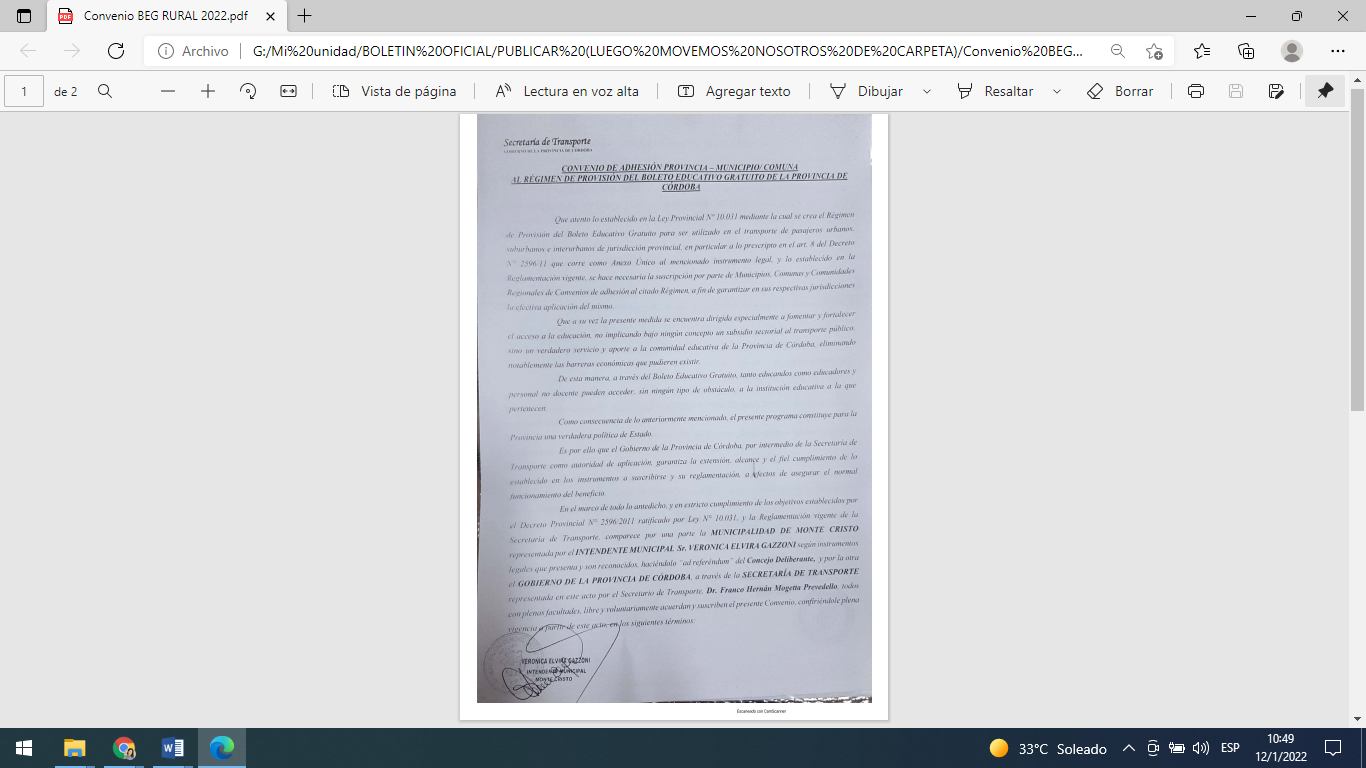 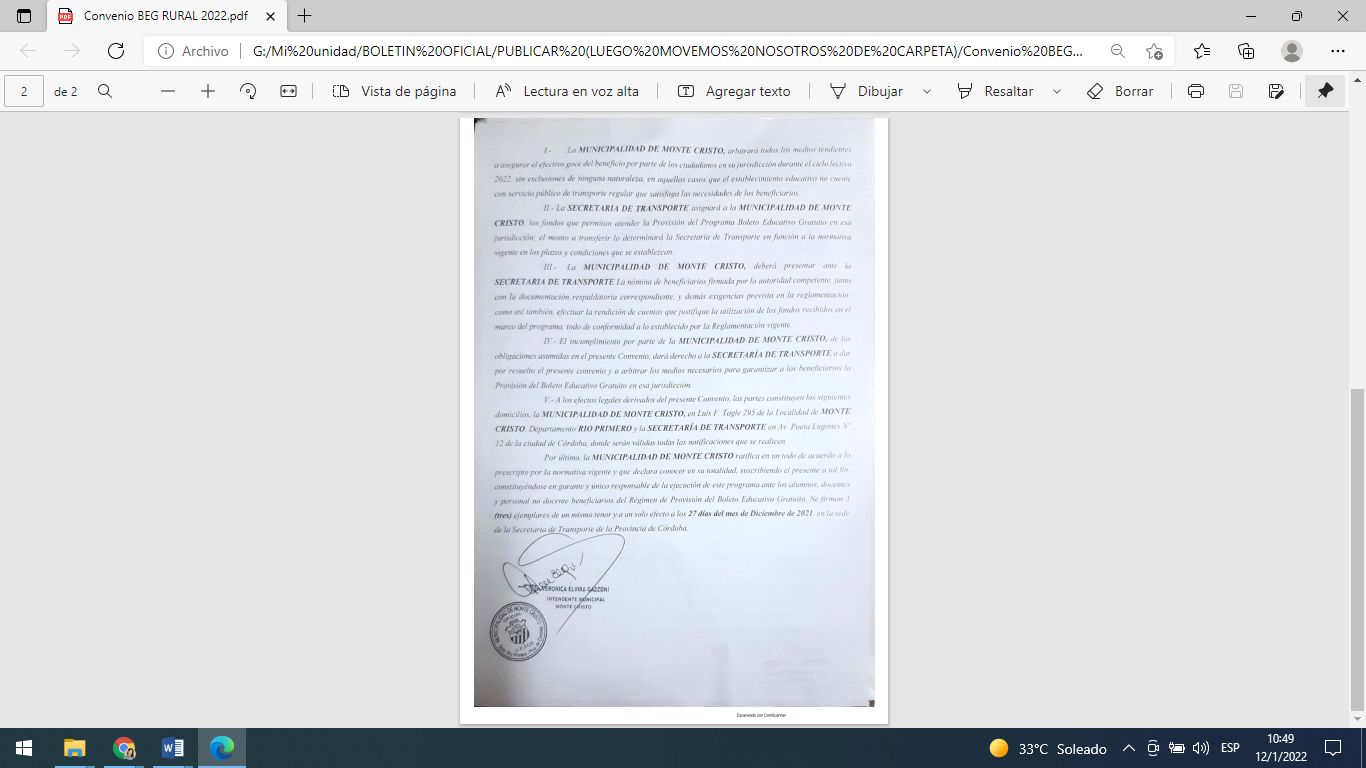 Ordenanza Nº 1377Promulgada: Monte Cristo, 30 de Diciembre de 2021.-Publicada: 04 de Enero de 2022. Boletín Oficial.-VISTO:   El Decreto Provincial N° 1589 de fecha 27/12/2021, yCONSIDERANDO:   			Que mediante Decreto Provincial N° 1589 de fecha 27/12/2021, la Provincia estableció medidas de prevención sanitaria a partir de las 00:00 horas del día 27 de diciembre de 2021 y hasta las 24:00 horas del día 4 de enero del 2022.   			Que las medidas que se establecen son oportunas y resultan necesarias para proteger la salud pública, y razonables y proporcionadas con relación a la amenaza y al riesgo sanitario que enfrenta nuestra provincia y localidad, en razón de los brotes registrados en los últimos días.   			Que existe coincidencia en la mayoría de los Municipios y Comunas de la Provincia en acompañar dichas medidas.    			Que el D.E.M. en el mismo espiritu adhirió a la disposicion provincial mediante Decreto Nº 315 de fecha 27 de Diciembre del corriente año en sus mismos términos y condiciones.     			Por ello: EL CONCEJO DELIBERANTE DE LA MUNICIPALIDAD DE MONTE CRISTO SANCIONA CON FUERZA DEORDENANZA Nº 1.377Artículo 1°: RATIFIQUESE en todos sus términos el Decreto Municipal Nº 315/2021 de fecha 27/12/2021, el que compuesto de Una (1) foja forma parte integrante de la presente Ordenanza como Anexo I.Artículo 2°: ADHIÉRASE la Municipalidad de Monte Cristo al Decreto Provincial N° 1589/2021 de fecha 27/12/2021.Artículo 3°: COMUNIQUESE, Promúlguese, Publíquese, Dese al Registro de Ordenanza y Archívese.-Dado En La Sala De Sesiones Del Concejo Deliberante De Monte Cristo A Los 29  Dias Del Mes De Diciembre Del Año Dos Mil Veintiuno.- FIRMADARINERO NoeliaRINERO NoeliaRINERO NoeliaPresidenteNº  1.369GONZALEZ IsmaelGONZALEZ IsmaelGONZALEZ IsmaelVicepresidente 1°ROSSI Freddy E.ROSSI Freddy E.ROSSI Freddy E.Vicepresidente 2°PUCHETA María JulietaPUCHETA María JulietaPUCHETA María JulietaConcejalCALVI  Luis CALVI  Luis CALVI  Luis ConcejalCELI Ariel N.CELI Ariel N.CELI Ariel N.ConcejalRodríguez Mabel Rodríguez Mabel Rodríguez Mabel ConcejalSancionada según Acta Nº Sancionada según Acta Nº 66Fecha:07/12/2021Promulgada por Decreto Nº Promulgada por Decreto Nº 293Fecha:09/12/2021FIRMADARINERO NoeliaRINERO NoeliaRINERO NoeliaPresidenteNº  1.370GONZALEZ IsmaelGONZALEZ IsmaelGONZALEZ IsmaelVicepresidente 1°PUCHETA María JulietaPUCHETA María JulietaPUCHETA María JulietaConcejalCALVI  Luis CALVI  Luis CALVI  Luis ConcejalRodríguez Mabel Rodríguez Mabel Rodríguez Mabel ConcejalSancionada según Acta Nº Sancionada según Acta Nº 66Fecha:07/12/2021Promulgada por Decreto Nº Promulgada por Decreto Nº 293Fecha:09/12/2021FIRMADARINERO NoeliaRINERO NoeliaRINERO NoeliaPresidente 1.371PUCHETA María JulietaPUCHETA María JulietaPUCHETA María JulietaConcejalCALVI  Luis CALVI  Luis CALVI  Luis ConcejalCELI Ariel N.CELI Ariel N.CELI Ariel N.ConcejalSancionada según Acta Nº Sancionada según Acta Nº 68Fecha:16/12/2021Promulgada por Decreto Nº Promulgada por Decreto Nº 301Fecha:17/12/2021FIRMADARINERO NoeliaRINERO NoeliaRINERO NoeliaPresidenteNº  1.372GONZALEZ IsmaelGONZALEZ IsmaelGONZALEZ IsmaelVicepresidente 1°ROSSI Freddy E.ROSSI Freddy E.ROSSI Freddy E.Vicepresidente 2°PUCHETA María JulietaPUCHETA María JulietaPUCHETA María JulietaConcejalCALVI  Luis CALVI  Luis CALVI  Luis ConcejalCELI Ariel N.CELI Ariel N.CELI Ariel N.ConcejalSancionada según Acta Nº Sancionada según Acta Nº 69Fecha:22/12/2021Promulgada por Decreto Nº Promulgada por Decreto Nº 311Fecha:23/12/2021Zona  A 1Metro lineal de frente:  Edificado                                     $    90,00$    55,00Zona  A 1Baldío$    90,00$    55,00Metro cuadrado de superficieMetro cuadrado de superficie$    6,00Zona  A 2Metro lineal de frente:  Edificado                                     $    53,00$    35,00Zona  A 2Baldío$    53,00$    35,00Metro cuadrado de superficieMetro cuadrado de superficie$   5,00Zona  A 3Metro lineal de frente:  Edificado                                     $  29,00$  18,00Zona  A 3Baldío$  29,00$  18,00Metro cuadrado de superficieMetro cuadrado de superficie$    4,00a) AL CONTADO :El total de la tasa, con el diez por ciento (10%) de descuento, hasta el día 28 de Febrero del 2022.-b) EN CUOTAS :  En seis (6) cuotas iguales y consecutivas, según se establece a continuación :I) PRIMERA CUOTA: El dieciséis con seis mil seiscientos sesenta y siete por ciento (16,6667 %) del importe total de la tasa, con vencimiento el día 28 de Febrero de2022.-II) SEGUNDA CUOTA: El dieciséis con seis mil seiscientos sesenta y siete por ciento (16,6667 %) del importe total de la tasa, con vencimiento el día 18  de Abril del 2022.-III) TERCERA CUOTA: El dieciséis con seis mil seiscientos sesenta y siete por ciento (16,6667 %) del importe total de la tasa, con vencimiento el día 17 de Juniodel 2022.-IV) CUARTA CUOTA: El dieciséis con seis mil seiscientos sesenta y siete por ciento (16,6667 %) del importe total de la tasa, con vencimiento el día 16 de Agosto del 2022.-V) QUINTA CUOTA: El dieciséis con seis mil seiscientos sesenta y siete por ciento (16,6667 %) del importe total de la tasa, con vencimiento el día 17 de Octubre del 2022.-VI) SEXTA CUOTA: El dieciséis con seis mil seiscientos sesenta y siete por ciento (16,6667 %) del importe total de la tasa, con vencimiento el día 19 de Diciembre del 2022.-a)  Actividades con alícuota general o inferior al 5 %o$ 1.500,00.-b)  Actividades con alícuota superior a la general$ 2.000,00.-Monto fijo mensual $  19.500,00.-I)  Por  o fracción de gas facturado$   12,50.-MensualAnuala) Casas amuebladas o de alojamiento por hora, por pieza habilitada, al finalizar el año calendario inmediato anterior, o al inicio de las actividades$    810,00.-$    7.000,00.-b) Taxímetro y auto remis, por coche $    250,00.-$    2.500,00.-Enero28/02/2022Febrero03/04/2022Marzo30/04/2022Abril31/05/2022Mayo01/07/2022Junio31/07/2022Julio02/09/2022Agosto30/09/2022Septiembre31/10/2022Octubre02/12/2022Noviembre02/01/2023Diciembre31/01/2023a) Entidades no comerciales con personería jurídica$  1.825,00.-b) Entidades no comerciales sin personería jurídica$  2.700,00.-c) Espectáculos, café concert, bar nocturno, disco bar, tanguerías, peñas, y todo local de negocio con música y/o baile sin expendio de bebidas alcohólicas, abonarán por día de funcionamiento  por plaza habilitada.                                                    $  42,00-d) Salones de Fiestas habilitados para uso comercial, por la realización de reuniones sociales de todo tipo, se establece la tributación                        por mes$  3.900,00.-e)Espectáculos, café concert, bar nocturno, disco bar,  tanguerías, peñas y todo local con música y/o baile (pub) con expendio de bebidas alcohólicas y  realizado dentro del local y/o  al aire libre, por mes$  4.000,00.-Las plazas o capacidad de los locales será establecido por Organismo competente de , al habilitarse con planos aprobados el o los locales y/o sus modificaciones o ampliaciones y verificado periódicamente por inspección que la misma realizará.a)Por autorización de la velada$  2.300,00.-b)El quince por ciento (15%) de las entradas brutas, si intervienen profesionales, con un mínimo no inferior a pesos dos mil setecientos ($ 2.700,00)c) El ocho por ciento (8%) de las entradas brutas, si intervienen aficionados, con un mínimo no inferior a pesos dos mil setecientos ($ 2.700,00)I) Desde vehículo automotor o traccionados por automotor por día$  2.300,00.-II) Desde otro tipo de vehículo y/o a pié por día$  1.700,00.-a)  Panteón Familiar$  2.500,00.-b)  Nicho$  2.000,00.-Pobres de solemnidad :Exentosa)  Dentro del cementerio$  1.700,00.-b)  Ingreso de urnas y/o ataúdes$  2.200,00.-a)  Frontales, pintados en vidrieras o exhibidos en el interior de éstas$  700,00.-b)  Salientes, que se apartan de la línea de edificación.$  850,00.-a) Con textos fijos, instalados en la vía pública o visibles desde ella, en caminos, campos de deportes, etc. no luminosos, por metro cuadrado y por año$     900,00.-b) Los instalados en edificios en construcción o demolición, etc. con propaganda comercial, industrialo profesional, por metro cuadrado y por año.$     350,00.-c) Los colocados en estaciones ferroviarias o terminales de ómnibus, en cualquier lugar donde se exhiban, aclarando empresas usuarias ; los carteles simples, exhibidos en salas o locales de espectáculos públicos, para cuyo acceso se cobre entrada, por metro cuadrado, excepto los de menos de 50 dm2 y por año.$     750,00.-d) Los carteles fijados en carteleras de propiedad municipal, sujetos a concesión o no, sin perjuicios de lo que ésta establezca, abonará cada uno y por año.$     450,00.-a) Por día$ 600,00.-b) Por quince (15) días$2.700,00.-c) Por treinta (30) días$  4.500,00.-c)  Para el caso del índice a) $  1.750,00.-d)  Para el caso del inciso b) $  2.100,00.-a) Solicitud Previa presentación Plano de Arquitectura (Proyecto o Relevamiento$  1.350,00.-b) Final de obra $  1.750,00.-c) Final de obra parcial $  1.750,00.-d) Duplicados, incisos b) y c) $  1.750,00.-d) Solicitud segunda inspección $  1.750,00.-a) Aprobación de plano de mensura.$  1.350,00.-b) Aprobación de plano de unión.$  1.350,00.-c) Aprobación de plano de subdivisión y/o por cada parcela resultante.$  700,00.-d) Por metro cuadrado de superficie cubierta.$  14,00.-a) Hasta dos (2) unidades, cada una.$  1.350,00.-b) Hasta cinco (5) unidades, cada una.$  1.400,00.-c) Hasta diez (10) o más unidades, cada una.$  3.500,00.-d) Por metro cuadrado de superficie cubierta. $  14,00.-a) Líneas trifásicas, pararrayos, generadores de compresores de aire, calderas, portero eléctrico y equipos de aire acondicionado.$   170,00.-b) Surtidores de combustibles.$   400,00.-c) Generador de equipos de rayos X.$   400,00.-d) Boca de interruptor y/o tomacorriente.$   75,00.-a) Por reconexión de líneas monofásicas :I)  Familiar    II)  Industrial y/o comercial$900,00.-$8.000,00.-b) Por reconexión trifásica :    I)  Familiar    II)  Industrial y/o comercial$ 11.000,00.-$ 14.000,00.-c)  Cambio de nombre :     I)  Familiar     II)  Industrial y/o comercial$   900,00.-$   2.700,00.-a) Residencial (familiar)10 %b)Residencial (Rural)0 %c) Comercial 10 %d) Comercial Rural0 %e) Alumbrado Público0 %f) Combinada (Familiar-Comercial)10 %g) Industrial10 %h) Combinada Rural (Familiar-Comercial)0 %i) Grandes consumos10 %a) Certificaciones generales y Solicitudes de acogimiento a planes de pagos de deudas, tasas y/o impuestos municipales.$    400,00.-b) Derechos de oficina referidos a inmuebles :I)  Transferencias.    II) Solicitud de libre deuda, de inspección o declaración de inhabilitación de inmuebles, solicitud de revisión de evaluación.$  1.100,00.-$  750,00.-III) Libre Deuda para Obra: Gas   IV) Transferencia Deuda Obra Gas (a Dist. de Gas del Centro)           c) Derechos de oficina referidos a comercios, industrias o similares :      I) Solicitud de inscripción, habilitaciones bromatológicas, transferencia, exención de contribución o casa de negocios                                                                                                       $  1.300,00.-$  1.300,00.-$  2.500,00.-d)  Derechos de oficina referidos a vehículos :I) Certificado de habilitación para taxímetros, Remises, transportes escolares y similares.   II) Cambio de unidad para taxis, transporte escolar y similares.   III) Transferencia en forma total o parcial de licencias (chapas) en los servicios especificados en el inciso anterior.   IV) Copias de documentos archivados en la repartición.V) Certificación de documentos.VI) Inscripción de vehículos radicados en el  Registro Nacional de  del Automotor.   VII) Por la transferencia de titularidad de vehículos radicados en el Registro Nacional de  del Automotor, sin cambio de radicación, se abonará un importe equivalente al seis por ciento (6%) del Impuesto Anual a los Automotores que le corresponda tributar sin considerar la exención por modelo.  El monto a tributar no será inferior a :         VIII) Por la expedición de certificado de libre deuda para cambio de radicación, transferencia de dominio y/o bajas de vehículos inscriptos en el Registro Nacional de  del Automotor, se abonará un importe equivalente al quince por ciento (15%) del Impuesto Anual a los Automotores que le corresponde tributar sin considerar la exención por modelo. El monto a tributar no será inferior a :IX) Por inscripción, transferencia y/o libre deuda de motocicletas y motonetas :Hasta 50 cc mínimo.Desde 51 cc hasta 240 ccMas de 240 ccX) Adjudicación y transferencia de patentes de taxímetros, remis y ómnibusXI) Emisión de Constancia de Exención para vehículos exentos por modelo$  1.000,00.-$  550,00.-$  950,00.-$500,00.-$500,00.-$  1.350,00.-$  1.350,00.-$  1.350,00.-$  600,00.-$  1.100,00.-$  1.350,00.-$  1.350,00.-$  1.100,00.-e)  Derechos de oficina referidos a la construcción :    Solicitud de permiso definitivo o precario de edificación o demolición, total o parcial, ampliación o modificación.$  1.350,00.-f) Derechos de oficina varios :I)Concesión de explotación de servicio público, propuesta de compra o intercambio, para licitación pública, o cualquier otra operación.Gastos de envío de Cedulón de Contribuciones varias a domicilio del contribuyente: Por cada cedulón, el costo de un envío postal simple en Correo Argentino.-$  950,00.-Las tarifas referidas en el artículo N°4 de la Ordenanza de Creación de la Radio Municipal N° 1.178 para los PRODUCTORES DE CADA PROGRAMA SERÁN:-ROTATIVAS GENERALESPor 5 días semanales  -    $ 2.000 por mes.-Por 7 días semanales  -    $ 2.600 por mes.-Adicional por publicidad web -  $ 1.000 por mes.-g) Derechos de oficina referidos a certificados-guías :I) Solicitud de certificados-guías de consignación o transferencia de ganado mayor, por cabeza.II) Solicitud de certificados-guías de consignación o transferencia de ganado menor, por cabeza.    III) Por solicitud de certificado-guía de ganado mayor, de hacienda que previamente ha sido consignada, por cabeza.    IV) Solicitud de certificado-guía de ganado menor de hacienda que previamente ha sido consignada, por cabeza.    V) Solicitud de certificados-guías de consignación o transferencia de aves, por cada jaula de transporte.    VI) Solicitud deConfección de DTA para el traslado de cueros, por cada vehículo de transporte.    VII)Recepción / Autorización / Fiscalización recetas fitosanitarias.$    95,00.-$    95,00.-$    95,00.-$  95,00.-$  950,00.-$ 800,00.-$1.600,00.-h) Derechos de oficina referidos al abastecimiento de carne :I) Inscripción como abastecedorII) Renovación anual$2.700,00.-$  800,00.-i) Derechos de oficina referidos a la potestad sancionatoria del municipio, ejercida por el Juzgado Administrativo de Faltas de  de Monte Cristo. – Texto ordenando – Ley Provincial Nº 8560 de Tránsito y Seguridad Vial, conforme al siguiente detalle:Pago voluntarioPrimera NotificaciónSegunda NotificaciónResoluciónLeves770,001.317,001.431,001.870,00Graves1.317,001.870,002.478,003.294,00Muy Graves1.647,002.086,002.748,003.841,00Remis$   13.500,00.- CLASESSUBCLASESSUBCLASESEDADVIGENCIA MAXIMACOSTO ($)COSTO ($)DUPLICADOSAA1A1.116 a 1718 a 2021 a 6566 a 7071 en adelante1 año3 años5 años3 años1 año1 año:8002 años:1.1003 años:1.3504 años:2.0005 años:2.4001 año:8002 años:1.1003 años:1.3504 años:2.0005 años:2.40050%delvalorde la Licencia OriginalAA1A1.216 a 1718 a 2021 a 6566 a 7071 en adelante1 año3 años5 años3 años1 año1 año:8002 años:1.1003 años:1.3504 años:2.0005 años:2.4001 año:8002 años:1.1003 años:1.3504 años:2.0005 años:2.40050%delvalorde la Licencia OriginalAA1A1.316 a 1718 a 2021 a 6566 a 7071 en adelante1 año3 años5 años3 años1 año1 año:8002 años:1.1003 años:1.3504 años:2.0005 años:2.4001 año:8002 años:1.1003 años:1.3504 años:2.0005 años:2.40050%delvalorde la Licencia OriginalAA1A1.416 a 1718 a 2021 a 6566 a 7071 en adelante1 año3 años5 años3 años1 año1 año:8002 años:1.1003 años:1.3504 años:2.0005 años:2.4001 año:8002 años:1.1003 años:1.3504 años:2.0005 años:2.40050%delvalorde la Licencia OriginalAA2A2.118 a 2021 a 6566 a 7071 en adelante3 años5 años3 años1 año1 año:8002 años:1.1003 años:1.3504 años:2.0005 años:2.4001 año:8002 años:1.1003 años:1.3504 años:2.0005 años:2.40050%delvalorde la Licencia OriginalAA2A2.220 21 a 6566 a 7071 en adelante3 años5 años3 años1 año1 año:8002 años:1.1003 años:1.3504 años:2.0005 años:2.4001 año:8002 años:1.1003 años:1.3504 años:2.0005 años:2.40050%delvalorde la Licencia OriginalAA3A321 a 6566 a 7071 en adelante5 años3 años1 año1 año:8002 años:1.1003 años:1.3504 años:2.0005 años:2.4001 año:8002 años:1.1003 años:1.3504 años:2.0005 años:2.40050%delvalorde la Licencia OriginalBB1B2B1B217 años18 a 2021 a 6566 a 7071 en adelante1 año3 años5 años3 años1 año1 año: 9002 años: 1.6003 años: 2.3004 años: 2.7005 años: 3.5001 año: 9002 años: 1.6003 años: 2.3004 años: 2.7005 años: 3.50050%delvalorde la Licencia OriginalC – D - ECC121 a 45 46 a 652 años1 añoC1 año: 1.3502 años:2.35050%delvalorde la Licencia OriginalC – D - ECC221 a 45 46 a 652 años1 añoC1 año: 1.3502 años:2.35050%delvalorde la Licencia OriginalC – D - ECC321 a 45 46 a 652 años1 añoC1 año: 1.3502 años:2.35050%delvalorde la Licencia OriginalC – D - EDD121 a 45 46 a 652 años1 añoC1 año: 1.3502 años:2.35050%delvalorde la Licencia OriginalC – D - EDD221 a 45 46 a 652 años1 añoD1 año: 1.3502 años: 2.35050%delvalorde la Licencia OriginalC – D - EDD321 a 45 46 a 652 años1 añoD1 año: 1.3502 años: 2.35050%delvalorde la Licencia OriginalC – D - EDD421 a 45 46 a 652 años1 añoD1 año: 1.3502 años: 2.35050%delvalorde la Licencia OriginalC – D - EEE121 a 45 46 a 652 años1 añoE11 año:  2.7002 años: 4.40050%delvalorde la Licencia OriginalC – D - EEE221 a 45 46 a 652 años1 añoE2 1 año:  2.7002 años: 4.40050%delvalorde la Licencia OriginalFFF50%delvalorde la Licencia OriginalGG1G117 años18 a 2021 a 6566 a 7071 en adelante1 año3 años5 años3 años1 año1 año: 1.1502 años: 1.3503 años: 1.7504 años: 2.5505 años: 3.2001 año: 1.1502 años: 1.3503 años: 1.7504 años: 2.5505 años: 3.20050%delvalorde la Licencia OriginalGG2G217 años18 a 2021 a 6566 a 7071 en adelante1 año3 años5 años3 años1 año1 año: 1.1502 años: 1.3503 años: 1.7504 años: 2.5505 años: 3.2001 año: 1.1502 años: 1.3503 años: 1.7504 años: 2.5505 años: 3.20050%delvalorde la Licencia OriginalGG3G317 años18 a 2021 a 6566 a 7071 en adelante1 año3 años5 años3 años1 año1 año: 1.1502 años: 1.3503 años: 1.7504 años: 2.5505 años: 3.2001 año: 1.1502 años: 1.3503 años: 1.7504 años: 2.5505 años: 3.20050%delvalorde la Licencia Originala) Conexión.$  5.000,00.-b) Reconexión.$    2.350,00.-CUADRO TARIFARIO PARA CONEXIONES SIN MEDIDORc) Lavadero de autos por mes.$    4.000,00.-d) Industrial, excepto inciso e) por mes.$    4.000,00.-e) Industria de la panificación y autoservicio de lavandería, por mes.$    800,00.-f) Comercial por mes.$    600,00.-g) Familiar por mes.$    350,00.-h) Familiar con pileta de natación, por mes.$    600,00.-i) Pileta de natación de explotación comercial, durante los meses habilitados, por mes.$  4.000,00.-j) Establecimientos que utilizan y fraccionan agua para su comercialización (agua mineralizada, agua gasificada, agua purificada, agua saborizada, etc.):$  6.000,00.-OTROSk) Tanque de agua retirado de la planta de bombeo :I)  Hasta .    II) Hasta .III) Hasta .    Si el volumen de agua es transportado en vehículos municipales Adicionar por viaje:IV) Hasta . de distancia.V) Hasta . de distancia.VI) Hasta . de distancia$    950,00.-$ 1.550,00.-$1.850,00.-$2.700,00.-$3.400,00.-$ 4.000,00.-El PrimeroEl 18 de Marzo de 2022El SegundoEl 16 de Mayo de 2022El TerceroEl 16 de Julio de 2022El CuartoEl 16 de Septiembre de 2022El QuintoEl 18 de Noviembre del 2022El SextoEl 16 de Enero del 2023a) Solicitud de Libreta de Sanidad$    400,00.-b) Renovación de Libreta de Sanidad$    300,00.-c) Libro de Inspección$    400,00.-a) Cargador frontal.50 lts. Gas Oilb) Pata de cabra    I) Con tractor.    II) Sin tractor.25lts.  Gas Oil 10lts. Gas Oilc)Desmalezadora (de arrastre o moto) y/o con otros vehículos municipales.40 lts. Gas Oild) Niveladora.50 lts. Gas Oile) Contenedores (por cada retirada de destino en el mismo día) en domicilios particulares.$ 2.000,00f) Contenedores (por cada retirada de destino no efectuadaen el mismo día o período de 72 hs. de estacionado en el mismo) en domicilios particulares$ 2.500,00h) Contenedores (por cada retirada de destino en el mismo día) en establecimientos comerciales y/o industriales.$ 2.500,00i) Contenedores (por cada retirada de destino no efectuada en el mismo día o periodo de 72 Hs.de estacionado en el mismo) en establecimientos comerciales y/o industriales.$ 3.000,00j) Equipos de sonido y video. Sólo para entidades públicas sin fines de lucro. Por evento$ 4.000,00Entrada General                                                                        $100,00.- c/u      Entrada General No Residentes en Monte Cristo                     $200,00.- c/uNatatorio (Horario de 13:00 – 20:00)Abono mensual grupo familiar$1.000,00.mensualAbono mensual individual para uso de instalaciones$400,00.- mensualInscripción Actividades de Escuela de Verano                                       $ 2.000,00(por única vez)Revisación médica$ 100,00 (con duración de 14 días)Natación para adultos, para niños y acuagym.$ 1.000,00(por única vez)1) Salón en planta alta Terminal de ómnibus$ 10.000,00.- por día2) Salón en planta baja Terminal de ómnibus$ 3.000,00.- por díaa) Radioaficionado  $   3.500,00.-   b) Radioenlace                                                                                                                       $   4.700,00.-  c) Repetidoras de cualquier tipo – Por mes$   12.000,00.-Por la instalación de antenas:a) Radioenlace                                                                                                                       $  3.850,00.-b) Repetidoras de cualquier tipo                                                                                            $  120.000,00Enero28/02/2022Febrero03/04/2022Marzo30/04/2022Abril31/05/2022Mayo01/07/2022Junio31/07/2022Julio02/09/2022Agosto30/09/2022Septiembre31/10/2022Octubre02/12/2022Noviembre02/01/2023Diciembre31/01/2023AÑOAcoplados de carga202233.750202131.050202029.700201928.350201827.000201724.300201621.600201518.900201416.200201313.5002012 y ant.10.800AÑOHasta 50 ccDe más de 50 a 150 ccDe más de 150 a 240 ccDe más de 240 a 500 ccDe más de 500 a 750 ccMás de 750 cc2022851,002.430,003.848,005.265,007.898,0014.580,002021729,002.025,003.645,004.860,007.088,0012.960,002020608,001.823,002.835,004.050,006.075,0010.125,002019527,001.620,002.633,003.645,005.670,008.910,002018420,001.418,002.430,003.240,004.860,008.100,0020170,001.318,002.025,002.835,004.050,006.885,0020160,001.175,001.823,002.430,003.645,006.075,0020150,001.013,001.620,002.228,003.240,005.670,0020140,001.013,001.418,002.025,002.835,005.063,0020130,00810,001.215,001.723,002.633,004.658,0020120,00729,001.134,001.377,002.349,004.050,0020110,00608,00891,001.215,002.025,003.443,0020100,00486,00810,001.134,001.823,003.038,0020090,00405,00729,001.013,001.418,002.633,00AÑOHasta 150 KgDe mas de 150 a400 KgDe más de 400 a800 KgDe más de 800 a1800 KgMás de  1800 Kg20221.087,001.904,003.390,008.399,0017.595,002021947,001.718,003.184,007.748,0016.364,002020770,001.379,002.559,006.212,0013.090,002019680,001.248,002.263,005.533,0011.690,002018619,001.114,002.216,004.588,0010.513,002017573,00997,001.882,004.549,009.596,002016503,00890,001.658,003.974,008.420,002015438,00797,001.445,003.548,007.479,002014393,00727,001.307,003.203,006.773,002013360,00639,001.176,002.872,006.070,002012318,00573,001.044,002.559,005.371,002011273,00503,00909,002.216,004.680,002010226,00438,00770,001.882,003.974,002009214,00393,00680,001.706,003.570,00Automóviles, rurales , ambulancias, autos fúnebres2.100,00Camionetas, Jeep y Furgones3.300,00Camiones Camiones Hasta 15.000 Kg4.000,00       De más de 15.000 Kg8.000,00Colectivos5.800,00Acoplados de CargaAcoplados de CargaHasta 5.000 Kg2.900,00De 5.001 a15.000 Kg4.400,00De mas de 15.000 Kg6.400,00Modelos ExentosCiclomotores Modelos 2012 y anterioresOtros: Modelos 2002 y anteriores La PrimeraEl 18 de Marzo de 2022La SegundaEl 16 de Abril de 2022La TerceraEl 16 de Junio de 2022La CuartaEl 16 de Agosto de 2022La QuintaEl 16 de Octubre de 2022La SextaEl 16 de Diciembre de 2022CódigoCONCEPTOCoef.CódigoCONCEPTOCoef.11111Cultivo de arroz                                 0.0010 463170Venta al por mayor de alimentos balanceados para animales                                 0.0035 11112Cultivo de trigo                                 0.0010 463180Venta al por mayor en supermercados mayoristas de alimentos                                 0.0035 11119Cultivo de cereales n.c.p., excepto los de uso forrajero                                  0.0010 463191Venta al por mayor de frutas, legumbres y cereales secos y en conserva                                 0.0035 11121Cultivo de maíz                                 0.0010 463199Venta al por mayor de productos alimenticios n.c.p.                                 0.0035 11129Cultivo de cereales de uso forrajero n.c.p.                                 0.0010 463211Venta al por mayor de vino                                 0.0035 11130Cultivo de pastos de uso forrajero                                  0.0010 463212Venta al por mayor de bebidas espiritosas                                 0.0035 11211Cultivo de soja                                 0.0010 463219Venta al por mayor de bebidas alcohólicas n.c.p.                                 0.0150 11291Cultivo de girasol                                 0.0010 463220Venta al por mayor de bebidas no alcohólicas                                 0.0035 11299Cultivo de oleaginosas n.c.p. excepto soja y girasol                                 0.0010 463300Venta al por mayor de cigarrillos y productos de tabaco                                 0.0050 11310Cultivo de papa, batata y mandioca                                 0.0010 464111Venta al por mayor de tejidos (telas)                                 0.0035 11321Cultivo de tomate                                 0.0010 464112Venta al por mayor de artículos de mercería                                 0.0035 11329Cultivo de bulbos, brotes, raíces y hortalizas de fruto n.c.p.                                 0.0010 464113Venta al por mayor de mantelería, ropa de cama y artículos textiles para el hogar                                 0.0035 11331Cultivo de hortalizas de hoja y de otras hortalizas frescas                                 0.0010 464114Venta al por mayor de tapices y alfombras de materiales textiles                                 0.0035 11341Cultivo de legumbres frescas                                 0.0010 464119Venta al por mayor de productos textiles n.c.p.                                 0.0035 11342Cultivo de legumbres secas                                 0.0010 464121Venta al por mayor de prendas de vestir de cuero                                 0.0035 11400Cultivo de tabaco                                 0.0010 464122Venta al por mayor de medias y prendas de punto                                 0.0035 11501Cultivo de algodón                                 0.0010 464129Venta al por mayor de prendas y accesorios de vestir n.c.p., excepto uniformes y ropa de trabajo                                 0.0035 11509Cultivo de plantas para la obtención de fibras n.c.p.                                 0.0010 464130Venta al por mayor de calzado excepto el ortopédico                                 0.0035 11911Cultivo de flores                                 0.0010 464141Venta al por mayor de pieles y cueros curtidos y salados                                 0.0035 11912Cultivo de plantas ornamentales                                 0.0010 464142Venta al por mayor de suelas y afines                                 0.0035 11990Cultivos temporales n.c.p.                                 0.0010 464149Venta al por mayor de artículos de marroquinería,  paraguas y productos similares n.c.p.                                 0.0035 12110Cultivo de vid para vinificar                                 0.0010 464150Venta al por mayor de uniformes y ropa de trabajo                                 0.0035 12121Cultivo de uva de mesa                                 0.0010 464211Venta al por mayor de libros y publicaciones                                 0.0035 12200Cultivo de frutas cítricas                                 0.0010 464212Venta al por mayor de diarios y revistas                                 0.0035 12311Cultivo de manzana y pera                                 0.0010 464221Venta al por mayor de papel y productos de papel y cartón excepto envases                                 0.0035 12319Cultivo de frutas de pepita n.c.p.                                 0.0010 464222Venta al por mayor de envases de papel y cartón                                 0.0035 12320Cultivo de frutas de carozo                                 0.0010 464223Venta al por mayor de artículos de librería y papelería                                 0.0035 12410Cultivo de frutas tropicales y subtropicales                                 0.0010 464310Venta al por mayor de productos farmacéuticos                                 0.0035 12420Cultivo de frutas secas                                 0.0010 464320Venta al por mayor de productos cosméticos, de tocador y de perfumería                                 0.0035 12490Cultivo de frutas n.c.p.                                 0.0010 464330Venta al por mayor de instrumental médico y odontológico y artículos ortopédicos                                 0.0035 12510Cultivo de caña de azúcar                                 0.0010 464340Venta al por mayor de productos veterinarios                                 0.0035 12590Cultivo de plantas sacaríferas n.c.p.                                 0.0010 464410Venta al por mayor de artículos de óptica y de fotografía                                 0.0035 12590Cultivo de plantas sacaríferas n.c.p.                                 0.0010 464420Venta al por mayor de artículos de relojería, joyería y fantasías                                 0.0035 12600Cultivo de frutos oleaginosos                                 0.0010 464501Venta al por mayor de electrodomésticos y artefactos para el hogar excepto equipos de audio y video                                 0.0035 12600Cultivo de frutos oleaginosos                                 0.0010 464502Venta al por mayor de equipos de audio, video y televisión                                 0.0035 12701Cultivo de yerba mate                                 0.0010 464610Venta al por mayor de muebles excepto de oficina; artículos de mimbre y corcho; colchones y somieres                                 0.0035 12709Cultivo de té y otras plantas cuyas hojas se utilizan para preparar infusiones                                 0.0010 464620Venta al por mayor de artículos de iluminación                                  0.0035 12800Cultivo de especias y de plantas aromáticas y medicinales                                 0.0010 464631Venta al por mayor de artículos de vidrio                                 0.0035 12900Cultivos perennes n.c.p.                                 0.0010 464632Venta al por mayor de artículos de bazar y menaje excepto de vidrio                                 0.0035 13011Producción de semillas híbridas de cereales y oleaginosas                                  0.0010 464910Venta al por mayor de CD's y DVD's de audio y video grabados.                                 0.0035 13012Producción de semillas varietales o autofecundadas de cereales, oleaginosas, y forrajeras                                  0.0010 464920Venta al por mayor de materiales y productos de limpieza                                 0.0035 13013Producción de semillas de hortalizas y legumbres, flores y plantas ornamentales y árboles frutales                                  0.0010 464930Venta al por mayor de juguetes                                 0.0035 13019Producción de semillas de cultivos agrícolas n.c.p.                                 0.0010 464940Venta al por mayor de bicicletas y rodados similares                                 0.0035 13020Producción de otras formas de propagación de cultivos agrícolas                                  0.0010 464950Venta al por mayor de artículos de esparcimiento y deportes                                 0.0035 14113Cría de ganado bovino, excepto la realizada en cabañas y para la producción de leche                                 0.0010 464991Venta al por mayor de flores y plantas naturales y artificiales                                 0.0035 14114Invernada  de ganado bovino excepto el engorde en corrales (Feed-Lot)                                 0.0010 464999Venta al por mayor de artículos de uso doméstico o personal n.c.p                                 0.0035 14115Engorde en corrales (Feed-Lot)                                 0.0010 465100Venta al por mayor de equipos, periféricos, accesorios y programas informáticos                                 0.0035 14121Cría de ganado bovino realizada en cabañas                                 0.0010 465210Venta al por mayor de equipos de telefonía y comunicaciones                                 0.0035 14211Cría de ganado equino, excepto la realizada en haras                                 0.0010 465220Venta al por mayor de componentes electrónicos                                 0.0035 14221Cría de ganado equino realizada en haras                                 0.0010 465310Venta al por mayor de máquinas, equipos e implementos de uso en los sectores agropecuario, jardinería, silvicultura, pesca y caza                                 0.0035 14300Cría de camélidos                                 0.0010 465320Venta al por mayor de máquinas, equipos e implementos de uso en la elaboración de alimentos, bebidas y tabaco                                 0.0035 14410Cría de ganado ovino -excepto en cabañas y para la  producción de lana y leche-                                 0.0010 465330Venta al por mayor de máquinas, equipos e implementos de uso en la fabricación de textiles, prendas y accesorios de vestir, calzado, artículos de cuero y marroquinería                                 0.0035 14420Cría de ganado ovino realizada en cabañas                                 0.0010 465340Venta al por mayor de máquinas, equipos e implementos de uso en imprentas, artes gráficas y actividades conexas                                 0.0035 14430Cría de ganado caprino -excepto la realizada en cabañas y para producción de pelos y de leche-                                 0.0010 465350Venta al por mayor de máquinas, equipos e implementos de uso médico y paramédico                                 0.0035 14440Cría de ganado caprino realizada en cabañas y para la producción de leche                                 0.0010 465360Venta al por mayor de máquinas, equipos e implementos de uso en la industria del plástico y del caucho                                 0.0035 14510Cría de ganado porcino, excepto la realizada en cabañas                                 0.0010 465390Venta al por mayor de máquinas, equipos e implementos de uso especial n.c.p.                                  0.0035 14520Cría de ganado porcino realizado en cabañas                                 0.0010 465400Venta al por mayor de máquinas - herramienta de uso general                                 0.0035 14610Producción de leche bovina                                 0.0010 465500Venta  al  por  mayor  de  vehículos,  equipos  y  máquinas  para  el transporte ferroviario, aéreo y de navegación                                 0.0035 14620Producción de leche de oveja y de cabra                                 0.0010 465610Venta al por mayor de muebles e instalaciones para oficinas                                 0.0035 14710Producción de lana y pelo de oveja y cabra (cruda)                                 0.0010 465690Venta al por mayor de muebles e instalaciones para la industria, el comercio y los servicios n.c.p.                                 0.0035 14720Producción de pelos de ganado n.c.p.                                 0.0010 465910Venta al por mayor de máquinas y equipo de control y seguridad                                 0.0035 14810Cría de aves de corral, excepto para la producción de huevos                                 0.0010 465920Venta al por mayor de maquinaria y equipo de oficina, excepto equipo informático                                 0.0035 14820Producción de huevos                                 0.0010 465930Venta al por mayor de equipo profesional y científico e instrumentos de medida y de control n.c.p.                                 0.0035 14910Apicultura                                 0.0010 465990Venta al por mayor de máquinas, equipo y materiales conexos n.c.p.                                 0.0035 14920Cunicultura                                 0.0010 466110Venta al por mayor de combustibles n.c.p. y lubricantes para automotores                                 0.0035 14930Cría de animales pelíferos, pilíferos y plumíferos, excepto de las especies ganaderas                                 0.0010 466110Venta al por mayor de combustibles n.c.p. y lubricantes para automotores                                 0.0035 14990Cría de animales y obtención de productos de origen animal, n.c.p.                                 0.0010 466110Venta al por mayor de combustibles n.c.p. y lubricantes para automotores                                 0.0035 16111Servicios de labranza, siembra, transplante  y  cuidados culturales                                 0.0010 466121Fraccionamiento y distribución de gas licuado                                 0.0035 16112Servicios de pulverización, desinfección y fumigación terrestre                                 0.0010 466129Venta al por mayor de combustibles, lubricantes, leña y carbón, excepto gas licuado y combustibles y lubricantes para automotores                                 0.0035 16113Servicios de pulverización, desinfección y fumigación aérea                                  0.0010 466129Venta al por mayor de combustibles, lubricantes, leña y carbón, excepto gas licuado y combustibles y lubricantes para automotores                                 0.0035 16119Servicios de maquinaria agrícola n.c.p., excepto los de cosecha mecánica                                 0.0010 466129Venta al por mayor de combustibles, lubricantes, leña y carbón, excepto gas licuado y combustibles y lubricantes para automotores                                 0.0035 16120Servicios de cosecha mecánica                                  0.0010 466200Venta al por mayor de metales y minerales metalíferos                                 0.0035 16130Servicios de contratistas de mano de obra agrícola                                  0.0010 466310Venta al por mayor de aberturas                                 0.0035 16140Servicios de post cosecha                                 0.0010 466320Venta al por mayor de productos de madera excepto muebles                                 0.0035 16140Servicios de post cosecha                                 0.0010 466330Venta al por mayor de artículos de ferretería y materiales eléctricos                                 0.0035 16150Servicios de procesamiento de semillas para su siembra                                 0.0010 466340Venta al por mayor de pinturas y productos conexos                                 0.0035 16190Servicios de apoyo agrícolas n.c.p                                 0.0010 466350Venta al por mayor de cristales y espejos                                 0.0035 16210Inseminación artificial y servicios n.c.p. para mejorar la reproducción de los animales y el rendimiento de sus productos                                  0.0010 466360Venta al por mayor de artículos para plomería, instalación de gas y calefacción                                 0.0035 16220Servicios de contratistas de mano de obra pecuaria                                 0.0010 466370Venta al por mayor de papeles para pared, revestimiento para pisos de goma, plástico y textiles,  y artículos similares para la decoración                                 0.0035 16230Servicios de esquila de animales                                 0.0010 466391Venta al por mayor de artículos de loza, cerámica y porcelana de uso en construcción                                 0.0035 16291Servicios para el control de plagas, baños parasiticidas, etc.                                 0.0010 466399Venta al por mayor de artículos para la construcción n.c.p.                                 0.0035 16292Albergue y cuidado de  animales de terceros                                 0.0010 466910Venta al por mayor de productos intermedios n.c.p., desperdicios y desechos textiles                                 0.0035 16299Servicios de apoyo pecuarios n.c.p.                                 0.0010 466920Venta al por mayor de productos intermedios n.c.p., desperdicios y desechos de papel y cartón                                 0.0035 17010Caza y repoblación  de animales de caza                                  0.0010 466931Venta al por mayor de artículos de plástico                                  0.0035 17020Servicios de apoyo para la caza                                 0.0010 466932Venta al por mayor de abonos, fertilizantes y plaguicidas0.003521010Plantación de bosques                                 0.0010 466939Venta al por mayor de productos intermedios, desperdicios y desechos de vidrio, caucho, goma y químicos n.c.p.                                 0.0035 21020Repoblación y conservación de bosques nativos y zonas forestadas                                 0.0010 466940Venta al por mayor de productos intermedios n.c.p., desperdicios y desechos metálicos                                 0.0035 21030Explotación de viveros forestales                                  0.0010 466990Venta al por mayor de productos intermedios, desperdicios y desechos n.c.p.                                 0.0035 22010Extracción de productos forestales de bosques cultivados                                 0.0010 469010Venta al por mayor de insumos agropecuarios diversos                                 0.0035 22021Extracción de productos forestales de bosques nativos                                 0.0010 469090Venta al por mayor de mercancías n.c.p.                                 0.005024010Servicios forestales para la extracción de madera                                 0.0010 471110Venta al por menor en hipermercados                                  0.0050 24020Servicios forestales excepto los servicios para la extracción de madera                                 0.0010 471120Venta al por menor en supermercados                                 0.0050 31110Pesca de organismos marinos; excepto cuando es realizada en buques procesadores                                 0.0010 471130Venta al por menor en minimercados                                 0.0050 31120Pesca y elaboración de productos marinos realizada a bordo de buques procesadores                                 0.0010 471190Venta al por menor en kioscos, polirrubros y comercios no especializados n.c.p.                                 0.0050 31130Recolección de organismos marinos excepto peces, crustáceos y moluscos                                 0.0010 471190Venta al por menor en kioscos, polirrubros y comercios no especializados n.c.p.                                 0.0050 31200Pesca continental: fluvial y lacustre                                 0.0010 471900Venta al por menor en comercios no especializados, sin predominio de productos alimenticios y bebidas                                 0.0050 31300Servicios de apoyo para la pesca                                 0.0010 472111Venta al por menor de productos lácteos                                 0.0050 32000Explotación de criaderos de peces, granjas piscícolas y otros frutos acuáticos (acuicultura)                                 0.0010 472112Venta al por menor de fiambres y embutidos                                 0.0050 51000Extracción y aglomeración de carbón                                 0.0010 472120Venta al por menor de productos de almacén y dietética                                 0.0050 52000Extracción y aglomeración de lignito                                 0.0010 472130Venta al por menor de carnes rojas, menudencias y chacinados frescos                                 0.0050 61000Extracción de petróleo crudo                                 0.0010 472140Venta al por menor de huevos, carne de aves y  productos de granja y de la caza                                 0.0050 62000Extracción de gas natural                                 0.0010 472150Venta al por menor de pescados y  productos de la pesca                                 0.0050 71000Extracción de minerales de hierro                                 0.0010 472160Venta al por menor de frutas, legumbres y hortalizas frescas                                 0.0050 72100Extracción de minerales y concentrados de uranio y torio                                 0.0010 472171Venta al por menor de pan y productos de panadería                                    0.0050 72910Extracción de metales preciosos                                 0.0010 472172Venta al por menor de bombones, golosinas y demás productos de confitería                                 0.0050 72990Extracción de minerales metalíferos no ferrosos n.c.p., excepto minerales de uranio y torio                                 0.0010 472190Venta al por menor de productos alimenticios n.c.p., en comercios especializados                                 0.0050 81100Extracción de rocas ornamentales                                 0.0010 472200Venta al por menor de bebidas en comercios especializados                                 0.0050 81200Extracción de piedra caliza y yeso                                 0.0010 472300Venta al por menor de tabaco en comercios especializados                                 0.0050 81300Extracción de arenas, canto rodado y triturados pétreos                                 0.0010 473000Venta al por menor de combustible para vehículos automotores y motocicletas                                 0.0050 81400Extracción de arcilla y caolín                                 0.0010 473000Venta al por menor de combustible para vehículos automotores y motocicletas                                 0.0050 89110Extracción de minerales para la fabricación de abonos excepto turba                                 0.0010 473000Venta al por menor de combustible para vehículos automotores y motocicletas                                 0.0050 89120Extracción de minerales para la fabricación de productos químicos                                 0.0010 473000Venta al por menor de combustible para vehículos automotores y motocicletas                                 0.0050 89200Extracción y aglomeración de turba                                 0.0010 474010Venta al por menor de equipos, periféricos,  accesorios y programas informáticos                                 0.0050 89300Extracción de sal                                  0.0010 474020Venta al por menor de aparatos de telefonía y comunicación                                 0.0050 89900Explotación de minas y canteras n.c.p.                                 0.0010 475110Venta al por menor de hilados, tejidos y artículos de mercería                                 0.0050 91000Servicios de apoyo para la extracción de petróleo y gas natural                                 0.0035 475120Venta al por menor de confecciones para el hogar                                 0.0050 91000Servicios de apoyo para la extracción de petróleo y gas natural                                 0.0010 475190Venta al por menor de artículos textiles n.c.p. excepto prendas de vestir                                 0.0050 91000Servicios de apoyo para la extracción de petróleo y gas natural                                 0.0035 475210Venta al por menor de aberturas                                 0.0050 91000Servicios de apoyo para la extracción de petróleo y gas natural                                 0.0010 475220Venta al por menor de maderas y artículos de madera  y corcho, excepto muebles                                 0.0050 99000Servicios de apoyo para la minería, excepto para la extracción de petróleo y gas natural                                 0.0010 475230Venta al por menor de artículos de ferretería y materiales eléctricos                                 0.0050 101011Matanza de ganado bovino                                  0.0010 475240Venta al por menor de pinturas y productos conexos                                 0.0050 101012Procesamiento de carne de ganado bovino                                 0.0010 475250Venta al por menor de artículos para plomería e instalación de gas                                 0.0050 101013Saladero y peladero de cueros de ganado bovino                                 0.0010 475260Venta al por menor de cristales, espejos, mamparas y cerramientos                                 0.0050 101020Producción y procesamiento de carne de aves                                 0.0010 475270Venta al por menor de papeles para pared, revestimientos para pisos y artículos similares para la decoración                                 0.0050 101030Elaboración de fiambres y embutidos                                 0.0010 475290Venta al por menor de materiales de construcción n.c.p.                                 0.0050 101040Matanza de ganado excepto el bovino y procesamiento de su carne                                  0.0010 475300Venta al por menor  de electrodomésticos, artefactos para el hogar y equipos de audio y video                                 0.0050 101091Fabricación de aceites y grasas de origen animal                                 0.0010 475410Venta al por menor de muebles para el hogar, artículos de mimbre y corcho                                 0.0050 101099Matanza de animales n.c.p. y procesamiento de su carne; elaboración de subproductos cárnicos n.c.p.                                 0.0010 475420Venta al por menor de colchones y somieres                                 0.0050 102001Elaboración de pescados de mar, crustáceos y  productos marinos                                  0.0010 475430Venta al por menor de artículos de iluminación                                  0.0050 102002Elaboración de pescados de ríos y lagunas y otros productos fluviales y lacustres                                 0.0010 475440Venta al por menor de artículos de bazar y menaje                                 0.0050 102003Fabricación de aceites, grasas, harinas y productos a base de pescados                                  0.0010 475490Venta al por menor de artículos para el hogar n.c.p.                                 0.0050 103011Preparación de conservas de frutas, hortalizas y legumbres                                 0.0010 476110Venta al por menor de libros                                 0.0050 103012Elaboración y envasado de dulces, mermeladas y jaleas                                 0.0010 476110Venta al por menor de libros                                 0.0050 103020Elaboración de jugos naturales y sus concentrados, de frutas, hortalizas y legumbres                                 0.0010 476120Venta al por menor de diarios y revistas                                 0.0050 103030Elaboración de frutas, hortalizas y legumbres congeladas                                 0.0010 476120Venta al por menor de diarios y revistas                                 0.0050 103091Elaboración de hortalizas y legumbres deshidratadas o desecadas; preparación n.c.p. de hortalizas y legumbres                                 0.0010 476130Venta al por menor de papel, cartón, materiales de embalaje y artículos de librería                                  0.0050 103099Elaboración de frutas deshidratadas o desecadas; preparación n.c.p. de frutas                                 0.0010 476200Venta al por menor de CD´s y DVD´s de audio y video grabados                                 0.0050 104011Elaboración de aceites y grasas vegetales  sin refinar                                 0.0010 476310Venta al por menor de equipos  y artículos deportivos                                  0.0050 104012Elaboración de aceite de oliva                                      0.0010 476320Venta al por menor de armas, artículos para la caza y pesca                                 0.0050 104013Elaboración de aceites y grasas vegetales refinados                                 0.0010 476400Venta al por menor de juguetes, artículos de cotillón y juegos de mesa                                 0.0050 104020Elaboración de margarinas y grasas vegetales comestibles similares                                 0.0010 477110Venta al por menor de ropa interior, medias, prendas para dormir y para la playa                                 0.0050 105010Elaboración de leches y productos lácteos deshidratados                                 0.0010 477120Venta al por menor de uniformes escolares y guardapolvos                                 0.0050 105020Elaboración de quesos                                 0.0010 477130Venta al por menor de indumentaria para bebés y niños                                 0.0050 105030Elaboración industrial de helados                                 0.0010 477140Venta al por menor de indumentaria deportiva                                 0.0050 105090Elaboración de productos lácteos n.c.p.                                 0.0010 477150Venta al por menor de prendas de cuero                                  0.0050 106110Molienda de trigo                                 0.0010 477190Venta al por menor de prendas y accesorios de vestir n.c.p.                                  0.0050 106120Preparación de arroz                                 0.0010 477210Venta al por menor de artículos de talabartería y artículos regionales                                 0.0050 106131Elaboración de alimentos a base de cereales                                  0.0010 477220Venta al por menor de calzado, excepto el ortopédico y el deportivo                                 0.0050 106139Preparación y molienda de legumbres y cereales n.c.p., excepto trigo y arroz y molienda húmeda de maíz                                 0.0010 477230Venta al por menor de calzado deportivo                                 0.0050 106200Elaboración de almidones y productos derivados del almidón; molienda húmeda de maíz                                 0.0010 477290Venta al por menor de artículos de marroquinería, paraguas y similares n.c.p.                                 0.0050 107110Elaboración de galletitas y bizcochos                                 0.0030 477310Venta al por menor de productos farmacéuticos y de herboristería                                 0.0050 107121Elaboración industrial de productos de panadería, excepto galletitas y bizcochos                                 0.0030 477310Venta al por menor de productos farmacéuticos y de herboristería                                 0.0050 107129Elaboración de productos de panadería n.c.p.                                  0.0030 477320Venta al por menor de productos cosméticos, de tocador y de perfumería                                 0.0050 107200Elaboración de azúcar                                 0.0030 477330Venta al por menor de instrumental médico y odontológico y artículos ortopédicos                                 0.0050 107301Elaboración de cacao y chocolate                                  0.0030 477410Venta al por menor de artículos de óptica y fotografía                                 0.0050 107309Elaboración de productos de confitería n.c.p.                                  0.0030 477420Venta al por menor de artículos de relojería y joyería                                 0.0050 107410Elaboración de pastas alimentarias frescas                                 0.0030 477430Venta al por menor de bijouterie y fantasía                                 0.0050 107420Elaboración de pastas alimentarias secas                                 0.0030 477440Venta al por menor de flores, plantas, semillas, abonos, fertilizantes y otros productos de vivero                                  0.0020 107500Elaboración de comidas preparadas para reventa                                 0.0030 477450Venta al por menor de materiales y productos de limpieza                                 0.0050 107911Tostado, torrado y molienda de café                                 0.0030 477460Venta al por menor de fuel oil, gas en garrafas, carbón y leña                                 0.0050 107912Elaboración y molienda de hierbas aromáticas y  especias                                 0.0030 477460Venta al por menor de fuel oil, gas en garrafas, carbón y leña                                 0.0050 107920Preparación de hojas de té                                 0.0030 477460Venta al por menor de fuel oil, gas en garrafas, carbón y leña                                 0.0050 107930Elaboración de yerba mate                                 0.0030 477470Venta al por menor de productos veterinarios, animales domésticos y alimento balanceado para mascotas                                 0.0050 107930Elaboración de yerba mate                                 0.0030 477480Venta al por menor de obras de arte                                 0.0050 107991Elaboración de extractos, jarabes y concentrados                                 0.0030 477490Venta al por menor de artículos nuevos n.c.p.                                 0.0050 107992Elaboración de vinagres                                 0.0030 477810Venta al por menor de muebles usados                                 0.0050 107999Elaboración de productos alimenticios n.c.p.                                 0.0030 477820Venta al por menor de libros, revistas y similares usados                                 0.0050 108000Elaboración de alimentos preparados para animales                                 0.0030 477830Venta al por menor de antigüedades                                 0.0050 109000Servicios industriales para la elaboración de alimentos y bebidas                                 0.0030 477840Venta al por menor de oro, monedas, sellos y similares                                  0.0050 110100Destilación, rectificación y mezcla de bebidas espiritosas                                 0.0030 477890Venta al por menor de artículos usados n.c.p. excepto automotores y motocicletas                                  0.0050 110211Elaboración de mosto                                 0.0030 478010Venta al por menor de alimentos, bebidas y tabaco en puestos móviles y mercados                                 0.0050 110212Elaboración de vinos                                 0.0030 478090Venta al por menor de productos n.c.p. en puestos móviles y mercados                                 0.0050 110290Elaboración de sidra y otras bebidas alcohólicas fermentadas                                  0.0030 479101Venta al por menor por internet                                 0.0050 110300Elaboración de cerveza, bebidas malteadas y malta                                 0.0030 479109Venta al por menor por correo, televisión y otros medios de comunicación n.c.p.                                 0.0050 110411Embotellado de aguas naturales y minerales                                 0.0030 479900Venta al por menor no realizada en establecimientos  n.c.p.                                 0.0050 110412Fabricación de sodas y aguas                                 0.0030 491110Servicio de transporte ferroviario urbano y suburbano de pasajeros                                 0.0050 110420Elaboración de bebidas gaseosas, excepto sodas y aguas                                 0.0030 491120Servicio de transporte ferroviario interurbano de pasajeros                                 0.0050 110491Elaboración de hielo                                 0.0030 491200Servicio de transporte ferroviario de cargas                                 0.0050 110492Elaboración de bebidas no alcohólicas n.c.p.                                 0.0030 491200Servicio de transporte ferroviario de cargas                                 0.0050 120010Preparación de hojas de tabaco                                 0.0030 492110Servicio de transporte automotor urbano y suburbano regular de pasajeros                                  0.0050 120091Elaboración de cigarrillos                                 0.0030 492120Servicios de transporte automotor de pasajeros mediante taxis y remises; alquiler de autos con chofer                                 0.0050 120099Elaboración de productos de tabaco n.c.p.                                 0.0030 492130Servicio de transporte escolar                                 0.0050 131110Preparación de fibras textiles vegetales; desmotado de algodón                                 0.0030 492140Servicio de transporte automotor urbano y suburbano no regular de pasajeros de oferta libre,  excepto mediante taxis y remises, alquiler de autos con chofer y transporte escolar                                 0.0050 131120Preparación de fibras animales de uso textil                                 0.0030 492150Servicio de transporte automotor interurbano regular de pasajeros, E1203excepto transporte internacional                                 0.0050 131131Fabricación de hilados textiles de lana, pelos y sus mezclas                                 0.0030 492160Servicio de transporte automotor interurbano no regular de pasajeros                                  0.0050 131132Fabricación de hilados textiles de algodón y sus mezclas                                 0.0030 492170Servicio de transporte automotor internacional de pasajeros                                  0.0050 131139Fabricación de hilados textiles n.c.p., excepto de lana  y de algodón                                 0.0030 492180Servicio de transporte automotor turístico de pasajeros                                  0.0050 131201Fabricación de tejidos (telas) planos de lana y sus mezclas, incluye hilanderías y tejedurías integradas                                 0.0030 492190Servicio de transporte automotor de pasajeros n.c.p.                                 0.0050 131202Fabricación de tejidos (telas) planos de algodón y sus mezclas, incluye hilanderías y tejedurías integradas                                 0.0030 492210Servicios de mudanza                                 0.0050 131209Fabricación de tejidos (telas) planos de fibras textiles n.c.p., incluye hilanderías y tejedurías integradas                                 0.0030 492221Servicio de transporte automotor de cereales                                 0.0050 131300Acabado de productos textiles                                 0.0030 492229Servicio de transporte automotor de mercaderías a granel n.c.p.                                 0.0050 139100Fabricación de tejidos de punto                                 0.0030 492230Servicio de transporte automotor de animales                                 0.0050 139201Fabricación de frazadas, mantas, ponchos, colchas, cobertores, etc.                                 0.0030 492240Servicio de transporte por camión cisterna                                 0.0050 139202Fabricación de ropa de cama y mantelería                                 0.0030 492250Servicio de transporte automotor de mercaderías y sustancias peligrosas                                 0.0050 139203Fabricación de artículos de lona y sucedáneos de lona                                 0.0030 492280Servicio de transporte automotor urbano de carga n.c.p.                                 0.0050 139204Fabricación de bolsas de materiales textiles para productos a granel                                 0.0030 492290Servicio de transporte automotor de cargas n.c.p.                                 0.0050 139209Fabricación de artículos confeccionados de materiales textiles n.c.p., excepto prendas de vestir                                  0.0030 492290Servicio de transporte automotor de cargas n.c.p.                                 0.0050 139300Fabricación de tapices y alfombras                                 0.0030 493110Servicio de transporte por oleoductos                                  0.0050 139400Fabricación de cuerdas, cordeles, bramantes y redes                                 0.0030 493120Servicio de transporte por poliductos y fueloductos                                 0.0050 139900Fabricación de productos textiles n.c.p.                                 0.0030 493200Servicio de transporte por gasoductos                                 0.0050 141110Confección de ropa interior, prendas para dormir y para la playa                                 0.0030 501100Servicio de transporte marítimo de pasajeros                                 0.0050 141120Confección de ropa de trabajo, uniformes y guardapolvos                                  0.0030 501200Servicio de transporte marítimo de carga                                 0.0050 141130Confección de prendas de vestir para bebés y niños                                 0.0030 501200Servicio de transporte marítimo de carga                                 0.0050 141140Confección de prendas deportivas                                 0.0030 502101Servicio de transporte fluvial y lacustre de pasajeros                                 0.0050 141191Fabricación de accesorios de vestir excepto de cuero                                 0.0030 502200Servicio de transporte fluvial y lacustre de carga                                 0.0050 141199Confección de prendas de vestir n.c.p., excepto prendas de piel, cuero y de punto                                 0.0030 511000Servicio de transporte aéreo de pasajeros                                 0.0050 141201Fabricación de accesorios de vestir de cuero                                 0.0030 512000Servicio de transporte aéreo de cargas                                 0.0050 141202Confección de prendas de vestir de cuero                                 0.0030 521010Servicios de manipulación de carga en el ámbito terrestre                                 0.0050 142000Terminación y teñido de pieles; fabricación de artículos de piel                                  0.0030 521020Servicios de manipulación de carga en el ámbito portuario                                 0.0050 143010Fabricación de medias                                 0.0030 521030Servicios de manipulación de carga en el ámbito aéreo                                 0.0050 143020Fabricación de prendas de vestir y artículos similares de punto                                 0.0030 522010Servicios de almacenamiento y depósito en silos                                 0.0050 149000Servicios industriales para la industria confeccionista                                 0.0030 522021Servicios de almacenamiento y depósito en cámaras frigoríficas                                 0.0050 151100Curtido y terminación de cueros                                 0.0030 522091Servicios de usuarios directos de zona franca                                 0.0050 151200Fabricación de maletas, bolsos de mano y similares, artículos de talabartería y artículos de cuero n.c.p.                                 0.0030 522092Servicios de gestión de depósitos fiscales                                 0.0050 152011Fabricación de calzado de cuero, excepto calzado deportivo y ortopédico                                  0.0030 522099Servicios de almacenamiento y depósito n.c.p.                                 0.0050 152021Fabricación de calzado de materiales n.c.p., excepto calzado deportivo y ortopédico                                  0.0030 523011Servicios de gestión aduanera realizados por despachantes de aduana                                 0.0050 152031Fabricación de calzado deportivo                                 0.0030 523019Servicios de gestión aduanera para el transporte de mercaderías n.c.p.                                 0.0050 152040Fabricación de partes de calzado                                 0.0030 523020Servicios de agencias marítimas para el transporte de mercaderías                                 0.0050 161001Aserrado y cepillado de madera  nativa                                  0.0030 523031Servicios de gestión de agentes de transporte aduanero excepto agencias marítimas                                 0.0050 161002Aserrado y cepillado de madera implantada                                 0.0030 523032Servicios de operadores logísticos seguros (OLS) en el ámbito aduanero                                 0.0050 162100Fabricación de hojas de madera para enchapado; fabricación de tableros contrachapados; tableros laminados; tableros de partículas y tableros y paneles n.c.p.                                 0.0030 523039Servicios de operadores logísticos n.c.p.                                 0.0050 162201Fabricación de aberturas y estructuras de madera para la construcción                                 0.0030 523090Servicios de gestión y logística para el transporte de mercaderías n.c.p.                                 0.0050 162202Fabricación de viviendas prefabricadas de madera                                 0.0030 524110Servicios de explotación de infraestructura para el transporte terrestre, peajes y otros derechos                                 0.0050 162300Fabricación de recipientes de madera                                 0.0030 524120Servicios  de playas de estacionamiento y garajes                                 0.0050 162901Fabricación de ataúdes                                 0.0030 524130Servicios de estaciones terminales de ómnibus y ferroviárias                                 0.0050 162902Fabricación de artículos de madera en tornerías                                 0.0030 524190Servicios complementarios para el transporte terrestre n.c.p.                                 0.0050 162903Fabricación de productos de corcho                                 0.0030 524210Servicios de explotación de infraestructura para el transporte marítimo, derechos de puerto                                 0.0050 162909Fabricación de productos de madera n.c.p; fabricación de artículos de paja y materiales trenzables                                 0.0030 524220Servicios de guarderías náuticas                                 0.0050 170101Fabricación de pasta de madera                                 0.0030 524230Servicios para la navegación                                 0.0050 170102Fabricación de papel y cartón excepto envases                                 0.0030 524290Servicios complementarios para el transporte marítimo n.c.p.                                 0.0050 170201Fabricación de papel ondulado y envases de papel                                 0.0030 524310Servicios de explotación de infraestructura para el transporte aéreo, derechos de aeropuerto                                 0.0050 170202Fabricación de cartón ondulado y envases de cartón                                 0.0030 524320Servicios de hangares y estacionamiento de aeronaves                                 0.0050 170910Fabricación de artículos de papel y cartón de uso doméstico e higiénico sanitario                                 0.0030 524330Servicios para la aeronavegación                                 0.0050 170990Fabricación de artículos de papel y cartón n.c.p.                                 0.0030 524390Servicios complementarios para el transporte aéreo n.c.p.                                 0.0050 181101Impresión de diarios y revistas                                 0.0030 530010Servicio de correo postal                                 0.0100 181109Impresión n.c.p., excepto de diarios y revistas                                 0.0030 530090Servicios de mensajerías.                                 0.0050 181200Servicios relacionados con la impresión                                 0.0030 551010Servicios de alojamiento por hora                                  0.0300 182000Reproducción de grabaciones                                 0.0030 551021Servicios de alojamiento en pensiones                                 0.0050 191000Fabricación de productos de hornos de coque                                 0.0030 551022Servicios de alojamiento en hoteles, hosterías y residenciales similares, excepto por hora, que incluyen servicio de restaurante al público                                 0.0050 192000Fabricación de productos de la refinación del petróleo                                 0.0030 551023Servicios de alojamiento en hoteles, hosterías y residenciales similares, excepto por hora, que no incluyen servicio de restaurante al público                                 0.0050 192000Fabricación de productos de la refinación del petróleo                                 0.0030 551090Servicios de hospedaje temporal n.c.p.                                 0.0050 201110Fabricación de gases industriales y medicinales comprimidos o licuados                                 0.0030 552000Servicios de alojamiento en campings                                 0.0050 201120Fabricación de curtientes naturales y sintéticos                                 0.0030 561011Servicios de restaurantes y cantinas sin espectáculo                                  0.0050 201130Fabricación de materias colorantes básicas, excepto pigmentos preparados                                 0.0030 561012Servicios de restaurantes y cantinas con espectáculo                                  0.0050 201140Fabricación de combustible nuclear, sustancias y materiales radiactivos                                 0.0030 561013Servicios de "fastfood" y locales de venta de comidas y bebidas al paso                                  0.0050 201180Fabricación de materias químicas inorgánicas básicas n.c.p.                                 0.0030 561014Servicios de expendio de bebidas en bares                                 0.0150 201190Fabricación de materias químicas orgánicas básicas n.c.p.                                 0.0030 561019Servicios de expendio de comidas y bebidas en establecimientos con servicio de mesa y/o en mostrador n.c.p.                                 0.0050 201190Fabricación de materias químicas orgánicas básicas n.c.p.                                 0.0030 561020Servicios de preparación de comidas para llevar                                  0.0050 201210Fabricación de alcohol                                  0.0030 561030Servicio de expendio de helados                                 0.0050 201220Fabricación de biocombustibles excepto alcohol                                 0.0030 561040Servicios de preparación de comidas realizadas por/para vendedores ambulantes.                                 0.0050 201300Fabricación de abonos y compuestos de nitrógeno                                 0.0030 562010Servicios de preparación de comidas para empresas y eventos                                  0.0050 201401Fabricación de resinas y cauchos sintéticos                                 0.0030 562091Servicios de cantinas con atención exclusiva  a los empleados o estudiantes dentro de empresas o establecimientos educativos.                                 0.0050 201409Fabricación de materias plásticas en formas primarias n.c.p.                                 0.0030 562099Servicios de comidas n.c.p.                                 0.0050 202101Fabricación de insecticidas, plaguicidas y  productos químicos de uso agropecuario                                  0.0030 581100Edición de libros, folletos, y otras publicaciones                                 0.0050 202200Fabricación de pinturas, barnices y productos de revestimiento similares, tintas de imprenta y masillas                                 0.0030 581200Edición de directorios y listas de correos                                 0.0050 202311Fabricación de preparados para limpieza, pulido y saneamiento                                  0.0030 581300Edición de periódicos, revistas y publicaciones periódicas                                 0.0050 202312Fabricación de jabones y detergentes                                 0.0030 581900Edición n.c.p.                                 0.0050 202320Fabricación de cosméticos, perfumes y  productos de higiene y tocador                                 0.0030 591110Producción de filmes y videocintas                                 0.0050 202906Fabricación de explosivos y productos de pirotecnia                                 0.0030 591120Postproducción de filmes y videocintas                                 0.0050 202907Fabricación de colas, adhesivos, aprestos y cementos excepto los odontológicos obtenidos de sustancias minerales y vegetales                                 0.0030 591200Distribución de filmes y videocintas                                 0.0050 202908Fabricación de productos químicos n.c.p.                                 0.0030 591300Exhibición de filmes y videocintas                                 0.0050 203000Fabricación de fibras manufacturadas                                 0.0030 592000Servicios de grabación de sonido y edición de música                                 0.0050 204000Servicios industriales para la fabricación de sustancias y productos químicos                                 0.0030 601000Emisión y retransmisión de radio                                 0.0050 210010Fabricación de medicamentos de uso humano y productos farmacéuticos                                 0.0030 602100Emisión y retransmisión  de televisión abierta                                 0.0050 210020Fabricación de medicamentos de uso veterinario                                 0.0030 602200Operadores de televisión por suscripción.                                 0.0050 210030Fabricación de sustancias químicas para la elaboración de medicamentos                                 0.0030 602310Emisión de señales de televisión por suscripción                                 0.0050 210090Fabricación de productos de laboratorio y productos botánicos de uso farmaceúticon.c.p.                                 0.0030 602320Producción de programas de televisión                                 0.0050 221110Fabricación de cubiertas y cámaras                                 0.0030 602900Servicios de televisión n.c.p                                 0.0050 221120Recauchutado y renovación de cubiertas                                 0.0030 611010Servicios de locutorios                                 0.0050 221901Fabricación de  autopartes de caucho excepto cámaras y cubiertas                                 0.0030 611090Servicios de telefonía fija, excepto locutorios                                 0.0300 221909Fabricación  de productos de caucho n.c.p.                                 0.0030 612000Servicios de telefonía móvil                                 0.0300 222010Fabricación de envases plásticos                                 0.0030 613000Servicios de telecomunicaciones vía satélite, excepto servicios de transmisión de televisión                                 0.0300 222090Fabricación de productos plásticos en formas básicas y artículos de plástico n.c.p., excepto muebles                                 0.0030 614010Servicios de proveedores de acceso a internet                                 0.0300 231010Fabricación de envases de vidrio                                 0.0030 614090Servicios de telecomunicación vía internet n.c.p.                                 0.0300 231020Fabricación y elaboración de vidrio plano                                 0.0030 619000Servicios de telecomunicaciones n.c.p.                                 0.0300 231090Fabricación de productos de vidrio n.c.p.                                 0.0030 620100Servicios de consultores en informática y suministros de programas de informática                                 0.0050 239100Fabricación de productos de cerámica refractaria                                 0.0030 620100Servicios de consultores en informática y suministros de programas de informática                                 0.0050 239201Fabricación de ladrillos                                  0.0030 620100Servicios de consultores en informática y suministros de programas de informática                                 0.0050 239202Fabricación de revestimientos cerámicos                                  0.0030 620100Servicios de consultores en informática y suministros de programas de informática                                 0.0050 239209Fabricación de productos de arcilla y cerámica no refractaria para uso estructural n.c.p.                                  0.0030 620210Servicios de consultores en equipo de informática                                  0.0050 239310Fabricación de artículos sanitarios de cerámica                                 0.0030 620300Servicios de consultores en tecnología de la información                                 0.0050 239391Fabricación de objetos cerámicos para uso doméstico excepto artefactos sanitarios                                 0.0030 620900Servicios de informática n.c.p.                                 0.0050 239399Fabricación de artículos de cerámica no refractaria para uso no estructural n.c.p.                                  0.0030 631110Procesamiento de datos                                 0.0050 239410Elaboración de cemento                                 0.0030 631120Hospedaje de datos                                 0.0050 239421Elaboración de  yeso                                 0.0030 631190Actividades conexas al procesamiento y hospedaje de datos n.c.p.                                 0.0050 239422Elaboración de cal                                 0.0030 631200Portales web                                 0.0050 239510Fabricación de mosaicos                                 0.0030 631200Portales web                                 0.0050 239591Elaboración de hormigón                                 0.0030 639100Agencias de noticias                                 0.0050 239592Fabricación de premoldeadas para la construcción                                 0.0030 639900Servicios de información n.c.p.                                 0.0050 239593Fabricación de artículos de cemento, fibrocemento y yeso excepto hormigón y mosaicos                                 0.0030 641100Servicios de la banca central                                 0.0050 239600Corte, tallado y acabado de la piedra                                 0.0030 641910Servicios de la banca mayorista                                 0.0050 239900Fabricación de productos minerales no metálicos n.c.p.                                 0.0030 641920Servicios de la banca de inversión                                 0.0050 241001Laminación y estirado. Producción de lingotes, planchas o barras fabricadas por operadores independientes                                 0.0030 641930Servicios de la banca minorista                                 0.0050 241009Fabricación en industrias básicas de productos de hierro y acero n.c.p.                                 0.0030 641941Servicios de intermediación financiera realizada por las compañías financieras                                 0.0030 242010Elaboración de aluminio primario y semielaborados de aluminio                                 0.0030 641942Servicios de intermediación financiera realizada por sociedades de ahorro y préstamo para la vivienda y otros inmuebles                                 0.0030 242090Fabricación de productos primarios de metales preciosos y metales no ferrosos n.c.p. y sus semielaborados                                 0.0030 641943Servicios de intermediación financiera realizada por cajas de crédito                                 0.0030 243100Fundición de hierro y acero                                 0.0030 642000Servicios de sociedades de cartera                                 0.0030 243200Fundición de metales no ferrosos                                 0.0030 643001Servicios de fideicomisos                                 0.0030 251101Fabricación de carpintería metálica                                 0.0030 643009Fondos y sociedades de inversión y entidades financieras similares n.c.p.                                 0.0030 251102Fabricación de productos metálicos para uso estructural                                 0.0030 649100Arrendamiento financiero, leasing                                 0.0030 251200Fabricación de tanques, depósitos y recipientes de metal                                 0.0030 649210Actividades de crédito para financiar otras actividades económicas                                  0.0030 251300Fabricación de generadores de vapor                                 0.0030 649220Servicios de entidades de tarjeta de compra y/o crédito                                 0.0030 252000Fabricación de armas y municiones                                 0.0030 649290Servicios de crédito n.c.p.                                 0.0030 259100Forjado, prensado, estampado y laminado de metales; pulvimetalurgia                                 0.0030 649910Servicios de agentes de mercado abierto "puros"                                 0.0030 259200Tratamiento y revestimiento de metales y trabajos de metales en general                                  0.0030 649991Servicios de socios inversores en sociedades regulares según Ley 19.550 - S.R.L., S.C.A, etc, excepto socios inversores en sociedades anónimas incluidos en 649999 -                                  0.0050 259301Fabricación de herramientas manuales y sus accesorios                                 0.0030 649999Servicios de financiación y actividades financieras n.c.p.                                 0.0050 259302Fabricación de artículos de cuchillería y utensillos de mesa y de cocina                                 0.0030 651110Servicios de seguros de salud                                 0.0050 259309Fabricación de cerraduras, herrajes y artículos de ferretería n.c.p.                                 0.0030 651120Servicios de seguros de vida                                 0.0050 259910Fabricación de envases metálicos                                 0.0030 651130Servicios de seguros personales excepto  los de salud y de vida                                 0.0050 259991Fabricación de tejidos de alambre                                 0.0030 651210Servicios de aseguradoras de riesgo de trabajo (ART)                                 0.0050 259992Fabricación de cajas de seguridad                                 0.0030 651220Servicios de seguros patrimoniales excepto los de las aseguradoras de riesgo de trabajo (ART)                                 0.0050 259993Fabricación de productos metálicos de tornería y/o matricería                                 0.0030 651310Obras Sociales                                 0.0050 259999Fabricación de productos elaborados de metal n.c.p.                                 0.0030 651320Servicios de cajas de previsión social pertenecientes a asociaciones profesionales                                  0.0050 261000Fabricación de componentes electrónicos                                  0.0030 652000Reaseguros                                 0.0050 262000Fabricación de equipos y productos informáticos                                 0.0030 653000Administración de fondos de pensiones, excepto la seguridad social obligatoria                                 0.0050 263000Fabricación  de equipos de comunicaciones y transmisores de radio y televisión                                 0.0030 661111Servicios de mercados y cajas de valores                                 0.0050 264000Fabricación de receptores de radio y televisión, aparatos de grabación y reproducción de sonido y video, y productos conexos                                 0.0030 661121Servicios de mercados a término                                 0.0050 265101Fabricación de instrumentos y aparatos para medir, verificar, ensayar, navegar y otros fines, excepto el equipo de control de procesos industriales                                  0.0030 661131Servicios de bolsas de comercio                                 0.0050 265102Fabricación de equipo de control de procesos industriales                                  0.0030 661910Servicios bursátiles de mediación o por cuenta de terceros                                 0.0050 265200Fabricación de relojes                                 0.0030 661920Servicios de casas y agencias de cambio                                 0.0050 266010Fabricación de equipo médico y quirúrgico y de aparatos ortopédicos principalmente electrónicos y/o eléctricos                                 0.0030 661930Servicios de sociedades calificadoras de riesgos financieros                                 0.0050 266090Fabricación de equipo médico y quirúrgico y de aparatos ortopédicos n.c.p.                                 0.0030 661991Servicios de envio y recepción de fondos desde y hacia el exterior                                 0.0050 267001Fabricación de equipamiento e instrumentos ópticos y sus accesorios                                 0.0030 661992Servicios de administradoras de vales y tickets                                 0.0050 267002Fabricación de aparatos y accesorios para fotografía excepto películas, placas y papeles sensibles                                 0.0030 661999Servicios auxiliares a la intermediación financiera n.c.p.                                 0.0030 268000Fabricación de soportes ópticos y magnéticos                                 0.0030 662010Servicios de evaluación de riesgos y daños                                 0.0050 271010Fabricación de motores, generadores y transformadores eléctricos                                 0.0030 662021Servicios de productores  y asesores de seguros                                  0.0050 271020Fabricación de aparatos de distribución y control de la energía eléctrica                                 0.0030 662090Servicios auxiliares a los servicios de seguros n.c.p.                                 0.0050 272000Fabricación de acumuladores, pilas y baterías primarias                                 0.0030 663000Servicios de gestión de fondos a cambio de una retribución o por contrata                                 0.0050 273110Fabricación de cables de fibra óptica                                 0.0030 681010Servicios de alquiler y explotación de inmuebles para fiestas, convenciones y otros eventos similares                                  0.0050 273190Fabricación de hilos y cables aislados n.c.p.                                 0.0030 681020Servicios de alquiler  de consultorios médicos                                 0.0050 274000Fabricación de lámparas eléctricas y equipo de iluminación                                 0.0030 681098Servicios inmobiliarios realizados por cuenta propia, con bienes urbanos propios o arrendados n.c.p.                                 0.0050 275010Fabricación de cocinas, calefones, estufas y calefactores no eléctricos                                 0.0030 681099Servicios inmobiliarios realizados por cuenta propia, con bienes rurales propios o arrendados n.c.p.                                 0.0050 275020Fabricación de heladeras, "freezers", lavarropas y secarropas                                 0.0030 682010Servicios de administración de consorcios de edificios                                 0.0050 275091Fabricación de ventiladores, extractores de aire, aspiradoras y similares                                 0.0030 682091Servicios prestados por inmobiliarias                                 0.0050 275092Fabricación de planchas, calefactores, hornos eléctricos, tostadoras y otros aparatos generadores de calor                                 0.0030 682099Servicios inmobiliarios realizados a cambio de una retribución o por contrata n.c.p.                                 0.0050 275099Fabricación de aparatos de uso doméstico n.c.p.                                 0.0030 691001Servicios jurídicos                                  0.0050 279000Fabricación  de equipo eléctrico n.c.p.                                 0.0030 691002Servicios  notariales                                  0.0050 281100Fabricación  de  motores  y  turbinas,  excepto  motores  para aeronaves, vehículos automotores   y motocicletas                                 0.0030 692000Servicios de contabilidad, auditoría y asesoría fiscal                                 0.0050 281201Fabricación de bombas                                 0.0030 702010Servicios de gerenciamiento de empresas e instituciones de salud; servicios de auditoria y medicina legal; servicio de asesoramiento farmacéutico                                  0.0050 281301Fabricación de compresores; grifos y válvulas                                 0.0030 702091Servicios de asesoramiento, dirección y gestión empresarial realizados por integrantes de los órganos de administración y/o fiscalización en sociedades anónimas                                 0.0050 281400Fabricación de cojinetes; engranajes; trenes de engranaje y piezas de transmisión                                 0.0030 702092Servicios de asesoramiento, dirección y gestión empresarial realizados por integrantes de cuerpos de dirección en sociedades excepto las anónimas                                 0.0050 281500Fabricación de hornos; hogares y quemadores                                 0.0030 702099Servicios de asesoramiento, dirección y gestión empresarial n.c.p.                                 0.0050 281600Fabricación de maquinaria y equipo de elevación y manipulación                                 0.0030 711001Servicios relacionados con la construcción.                                  0.0035 281700Fabricación de maquinaria y equipo de oficina, excepto equipo informático                                 0.0030 711002Servicios geológicos y de prospección                                  0.0050 281900Fabricación de  maquinaria y equipo de uso general n.c.p.                                 0.0030 711003Servicios relacionados con la electrónica y las comunicaciones                                 0.0050 282110Fabricación de tractores                                 0.0030 711009Servicios de arquitectura e ingeniería y servicios conexos de asesoramiento técnico n.c.p.                                 0.0050 282120Fabricación de maquinaria y equipo de uso agropecuario y forestal                                 0.0030 712000Ensayos y análisis técnicos                                 0.0050 282130Fabricación de implementos de uso agropecuario                                 0.0030 721010Investigación  y desarrollo experimental en el campo de la ingeniería y la tecnología                                 0.0050 282200Fabricación de máquinas herramienta                                 0.0030 721020Investigación  y desarrollo experimental en el campo de las ciencias médicas                                 0.0050 282300Fabricación de maquinaria metalúrgica                                 0.0030 721030Investigación  y desarrollo experimental en el campo de las ciencias agropecuarias                                 0.0050 282400Fabricación de maquinaria para la explotación de minas y canteras y para obras de construcción                                 0.0030 721090Investigación y desarrollo experimental en el campo de las ciencias exactas y naturales n.c.p.                                 0.0050 282500Fabricación de maquinaria para la elaboración de alimentos, bebidas y tabaco                                 0.0030 722010Investigación y desarrollo experimental en el campo de las ciencias sociales                                 0.0050 282600Fabricación de maquinaria para la elaboración de productos textiles, prendas de vestir y cueros                                 0.0030 722021Investigación y desarrollo experimental en el campo de las ciencias humanas                                 0.0050 282901Fabricación de maquinaria para la industria del papel y las artes gráficas                                 0.0030 731001Servicios de comercialización de tiempo y espacio publicitario                                 0.0050 282909Fabricación de maquinaria y equipo de uso especial n.c.p.                                 0.0030 731009Servicios de publicidad n.c.p.                                 0.0150 291000Fabricación de vehículos automotores                                 0.0030 732000Estudio de mercado, realización de encuestas de opinión pública                                 0.0050 292000Fabricación de carrocerías para vehículos automotores; fabricación de remolques y semirremolques                                 0.0030 741000Servicios de diseño especializado                                 0.0050 293011Rectificación de motores                                 0.0050 742000Servicios de fotografía                                  0.0050 293090Fabricación de partes, piezas y accesorios para vehículos automotores y sus motores n.c.p.                                 0.0030 749001Servicios de traducción e interpretación                                 0.0050 301100Construcción y reparación de buques                                 0.0030 749002Servicios de representación e intermediación de artistas y modelos                                 0.0100 301200Construcción y reparación de embarcaciones de recreo y deporte                                 0.0030 749003Servicios de representación e intermediación de deportistas profesionales                                 0.0100 302000Fabricación y reparación de locomotoras y de material rodante para transporte ferroviario                                 0.0030 749009Actividades profesionales, científicas y técnicas n.c.p.                                 0.0050 303000Fabricación y reparación de aeronaves                                  0.0030 750000Servicios veterinarios                                 0.0050 309100Fabricación de motocicletas                                 0.0030 771110Alquiler de automóviles sin conductor                                 0.0050 309200Fabricación de bicicletas y de sillones de ruedas ortopédicos                                 0.0030 771190Alquiler de vehículos automotores n.c.p., sin conductor ni operarios                                 0.0050 309900Fabricación de equipo de transporte n.c.p.                                 0.0030 771210Alquiler de equipo de transporte para vía acuática, sin operarios ni tripulación                                 0.0050 310010Fabricación de muebles y partes de muebles, principalmente de madera                                 0.0030 771220Alquiler de equipo de transporte para vía aérea, sin operarios ni tripulación                                 0.0050 310020Fabricación de muebles y partes de muebles, excepto los que son principalmente de madera (metal, plástico, etc.)                                 0.0030 771290Alquiler de equipo de transporte n.c.p. sin conductor ni operarios                                  0.0050 310030Fabricación de somieres y colchones                                 0.0030 772010Alquiler de videos y video juegos                                 0.0050 321011Fabricación de joyas finas y artículos conexos                                 0.0030 772091Alquiler de prendas de vestir                                 0.0050 321012Fabricación de objetos de platería                                  0.0030 772099Alquiler de efectos personales y enseres domésticos n.c.p.                                 0.0050 321020Fabricación de bijouterie                                 0.0030 773010Alquiler de maquinaria y equipo agropecuario y forestal, sin operarios                                 0.0050 322001Fabricación de instrumentos de música                                 0.0030 773020Alquiler de maquinaria y equipo para la minería, sin operarios                                 0.0050 323001Fabricación de artículos de deporte                                 0.0030 773030Alquiler de maquinaria y equipo de construcción e ingeniería civil, sin operarios                                 0.0050 324000Fabricación de juegos y juguetes                                 0.0030 773040Alquiler de maquinaria y equipo de oficina, incluso computadoras                                 0.0050 329010Fabricación de lápices, lapiceras,  bolígrafos, sellos y artículos similares para oficinas y artistas                                 0.0030 773090Alquiler de maquinaria y equipo n.c.p., sin personal                                 0.0050 329020Fabricación de escobas, cepillos y pinceles                                  0.0030 774000Arrendamiento y gestión de bienes intangibles no financieros                                 0.0050 329030Fabricación de carteles, señales e indicadores  -eléctricos o no-                                 0.0030 780000Obtención y dotación de personal                                 0.0050 329040Fabricación de equipo de protección y seguridad, excepto calzado                                 0.0030 780000Obtención y dotación de personal                                 0.0050 329090Industrias manufactureras n.c.p.                                 0.0030 791100Servicios minoristas de agencias de viajes                                 0.0050 329090Industrias manufactureras n.c.p.                                 0.0030 791100Servicios minoristas de agencias de viajes                                 0.0050 331101Reparación y mantenimiento de productos de metal, excepto maquinaria y equipo                                 0.0050 791200Servicios mayoristas de agencias de viajes                                 0.0050 331210Reparación y mantenimiento de maquinaria de uso general                                 0.0050 791200Servicios mayoristas de agencias de viajes                                 0.0050 331220Reparación y mantenimiento de maquinaria y equipo de uso agropecuario y forestal                                 0.0050 791901Servicios de turismo aventura                                 0.0050 331290Reparación y mantenimiento de maquinaria de uso especial n.c.p.                                 0.0050 791909Servicios complementarios de apoyo turístico n.c.p.                                 0.0050 331301Reparación y mantenimiento de instrumentos médicos, ópticos y de precisión; equipo fotográfico, aparatos para medir, ensayar o navegar; relojes, excepto para uso personal o doméstico                                 0.0050 801010Servicios de transporte de caudales y objetos de valor                                 0.0050 331400Reparación y mantenimiento de maquinaria y aparatos eléctricos                                  0.0050 801020Servicios de sistemas de seguridad                                  0.0050 331900Reparación y mantenimiento de máquinas y equipo n.c.p.                                 0.0050 801090Servicios de seguridad e investigación n.c.p.                                 0.0050 332000Instalación de maquinaria y equipos industriales                                 0.0050 811000Servicio combinado de apoyo a edificios                                 0.0050 351110Generación de energía térmica convencional                                 0.0050 812010Servicios de limpieza general de edificios                                  0.0050 351120Generación de energía térmica nuclear                                 0.0050 812021Servicios de desinfección y exterminio de plagas en el ámbito urbano                                 0.0050 351130Generación de energía hidráulica                                 0.0050 812090Servicios de limpieza n.c.p.                                 0.0050 351190Generación de energía n.c.p.                                 0.0050 812090Servicios de limpieza n.c.p.                                 0.0050 351190Generación de energía n.c.p.                                 0.0050 813000Servicios de jardinería y mantenimiento de espacios verdes                                 0.0050 351201Transporte de energía eléctrica                                 0.0050 821100Servicios combinados de gestión administrativa de oficinas                                 0.0050 351310Comercio mayorista de energía eléctrica                                 0.0050 821900Servicios de fotocopiado, preparación de documentos y otros servicios de apoyo de oficina                                 0.0050 351320Distribución de energía eléctrica0.0040822000Servicios de call center                                 0.0050 352010Fabricación de gas y procesamiento de gas natural                                 0.0050 822000Servicios de call center                                 0.0050 352021Distribución de combustibles gaseosos por tuberías                                 0.0050 823000Servicios de organización de convenciones y exposiciones comerciales, excepto culturales y deportivos                                 0.0050 352021Distribución de combustibles gaseosos por tuberías                                 0.0050 829100Servicios de agencias de cobro y calificación crediticia                                 0.0050 353001Suministro de vapor y aire acondicionado                                 0.0050 829200Servicios de envase y empaque                                  0.0050 360010Captación, depuración y distribución de agua de fuentes subterráneas                                 0.0050 829900Servicios empresariales n.c.p.                                 0.0050 360020Captación, depuración y distribución de agua de fuentes superficiales                                 0.0050 829900Servicios empresariales n.c.p.                                 0.0050 370000Servicios de depuración de aguas residuales, alcantarillado y cloacas                                 0.0050 841100Servicios generales de la Administración Pública                                 0.0050 381100Recolección, transporte, tratamiento y disposición final de residuos no peligrosos                                 0.0050 841200Servicios para la regulación de las actividades sanitarias, educativas, culturales, y restantes servicios sociales, excepto seguridad social obligatoria                                  0.0050 381200Recolección, transporte, tratamiento y disposición final de residuos peligrosos                                 0.0050 841300Servicios para la regulación de la actividad económica                                 0.0050 382010Recuperación de materiales y desechos metálicos                                 0.0050 841900Servicios auxiliares para los servicios generales de la Administración Pública                                  0.0050 382021Recuperación de materiales y desechos no metálicos                                 0.0050 842100Servicios de asuntos exteriores                                 0.0050 390000Descontaminación y otros servicios de gestión de residuos                                 0.0050 842200Servicios de defensa                                 0.0050 410011Construcción, reforma y reparación de edificios residenciales                                 0.0035 842300Servicios para el orden público y la seguridad                                 0.0050 410021Construcción, reforma y reparación de edificios no residenciales                                 0.0050 842400Servicios de justicia                                 0.0050 421000telón, reforma y reparación de obras de infraestructura para el transporte                                  0.0035 842500Servicios de protección civil                                 0.0050 422100Perforación de pozos de agua                                 0.0050 843000Servicios de la seguridad social obligatoria, excepto obras sociales                                 0.0050 422200Construcción, reforma y reparación de redes distribución de electricidad, gas, agua, telecomunicaciones y de otros servicios públicos                                 0.030035 851010Guarderías y jardines maternales                                 0.0050 429010Construcción, reforma y reparación de obras hidráulicas                                 0.0035 851020Enseñanza inicial, jardín de infantes y primaria                                 0.0050 429090Construcción de obras de ingeniería civil n.c.p.                                 0.0050 852100Enseñanza secundaria de formación general                                 0.0050 431100Demolición y voladura de edificios y de sus partes                                  0.0050 852200Enseñanza secundaria de formación técnica y profesional                                 0.0050 431210Movimiento de suelos y preparación de terrenos para obras                                 0.0050 853100Enseñanza  terciaria                                 0.0050 431220Perforación y sondeo, excepto perforación de pozos de petróleo, de gas, de minas e hidráulicos  y prospección de yacimientos de petróleo                                 0.0050 853201Enseñanza universitaria excepto formación de posgrado                                 0.0050 432110Instalación de sistemas de iluminación, control y señalización eléctrica para el transporte                                  0.0050 853300Formación de posgrado                                 0.0050 432190Instalación, ejecución y mantenimiento de instalaciones eléctricas, electromecánicas y electrónicas n.c.p.                                 0.0050 854910Enseñanza de idiomas                                 0.0050 432200Instalaciones de gas, agua, sanitarios y de climatización, con sus artefactos conexos                                 0.0050 854920Enseñanza de cursos relacionados con informática                                 0.0050 432910Instalaciones de ascensores, montacargas y  escaleras mecánicas                                 0.0050 854930Enseñanza para adultos, excepto discapacitados                                 0.0050 432920Aislamiento térmico, acústico, hídrico y antivibratorio                                 0.0050 854940Enseñanza especial y para discapacitados                                 0.0050 432990Instalaciones para edificios y obras de ingeniería civil n.c.p.                                 0.0050 854950Enseñanza de gimnasia, deportes y actividades físicas                                 0.0050 433010Instalaciones de carpintería, herrería de obra y artística                                 0.0050 854960Enseñanza artística                                 0.0050 433020Terminación y revestimiento de paredes y pisos                                 0.0050 854990Servicios de enseñanza n.c.p.                                 0.0050 433030Colocación de cristales en obra                                 0.0050 855000Servicios de apoyo a la educación                                 0.0050 433040Pintura y trabajos de decoración                                 0.0050 861010Servicios de internación excepto instituciones relacionadas con la salud mental                                 0.0050 433090Terminación de edificios n.c.p.                                 0.0050 861020Servicios de internación en instituciones relacionadas con la salud mental                                 0.0050 439100Alquiler de equipo de construcción o demolición dotado de operarios                                 0.0050 862110Servicios de  consulta médica                                 0.0050 439910Hincado de pilotes, cimentación y otros trabajos de hormigón armado                                 0.0050 862120Servicios de proveedores de atención médica domiciliaria                                  0.0050 439990Actividades especializadas de construcción n.c.p.                                 0.0050 862130Servicios de atención médica en dispensarios, salitas, vacunatorios y otros locales de atención primaria de la salud                                 0.0050 451110Venta de autos, camionetas y utilitarios nuevos                                 0.0050 862200Servicios odontológicos                                 0.0050 451110Venta de autos, camionetas y utilitarios nuevos                                 0.0050 863110Servicios de prácticas de diagnóstico en laboratorios                                 0.0050 451190Venta de vehículos automotores nuevos n.c.p.                                 0.0050 863120Servicios de prácticas de diagnóstico por imágenes                                 0.0050 451190Venta de vehículos automotores nuevos n.c.p.                                 0.0050 863190Servicios de prácticas de diagnóstico n.c.p.                                 0.0050 451210Venta de autos, camionetas y utilitarios, usados                                 0.0050 863200Servicios de tratamiento                                  0.0050 451210Venta de autos, camionetas y utilitarios, usados                                 0.0050 863300Servicio médico integrado de consulta, diagnóstico y tratamiento                                 0.0050 451290Venta de vehículos automotores usados n.c.p.                                 0.0050 864000Servicios de emergencias y traslados                                 0.0050 451290Venta de vehículos automotores usados n.c.p.                                 0.0050 869010Servicios de rehabilitación física                                 0.0050 452101Lavado automático y manual de vehículos automotores                                 0.0050 869090Servicios relacionados con la salud humana n.c.p.                                 0.0050 452210Reparación de cámaras y cubiertas                                 0.0050 870100Servicios de atención a personas con problemas de salud mental o de adicciones, con alojamiento                                 0.0050 452220Reparación de amortiguadores,  alineación de dirección y balanceo de ruedas                                  0.0050 870210Servicios de atención a ancianos con alojamiento                                 0.0050 452300Instalación y reparación de parabrisas, lunetas y ventanillas, cerraduras no eléctricas y grabado de cristales                                 0.0050 870220Servicios de atención a personas minusválidas con alojamiento                                 0.0050 452401Reparaciones eléctricas del tablero e instrumental; reparación y recarga de baterías; instalación de alarmas, radios, sistemas de climatización                                 0.0050 870910Servicios de atención a niños y adolescentes carenciados con alojamiento                                 0.0050 452500Tapizado y retapizado de automotores                                 0.0050 870920Servicios de atención a mujeres con alojamiento                                 0.0050 452600Reparación y pintura de carrocerías; colocación y reparación de guardabarros y protecciones exteriores                                 0.0050 870990Servicios sociales con alojamiento n.c.p.                                 0.0050 452700Instalación y reparación de caños de escape y radiadores                                 0.0050 880000Servicios sociales sin alojamiento                                 0.0050 452800Mantenimiento y reparación de frenos y embragues                                 0.0050 900011Producción de espectáculos teatrales y musicales                                 0.0050 452910Instalación y reparación de equipos de GNC                                 0.0050 900021Composición y representación de obras teatrales, musicales y artísticas                                  0.0050 452990Mantenimiento y reparación del motor n.c.p.; mecánica integral                                  0.0050 900030Servicios conexos a la producción de espectáculos teatrales y musicales                                  0.0050 453100Venta al por mayor de partes, piezas y accesorios de vehículos automotores                                 0.0050 900040Servicios de agencias de ventas de entradas                                 0.0050 453210Venta al por menor de cámaras y cubiertas                                 0.0050 900091Servicios de espectáculos artísticos n.c.p.                                 0.0050 453220Venta al por menor de baterías                                 0.0050 910100Servicios de bibliotecas y archivos                                 0.0050 453291Venta al por menor de partes, piezas y accesorios nuevos n.c.p.                                 0.0050 910200Servicios de museos y preservación de lugares y edificios históricos                                 0.0050 453292Venta al por menor de partes, piezas y accesorios usados n.c.p.                                 0.0050 910300Servicios de jardines botánicos, zoológicos y de parques nacionales                                 0.0050 454010Venta de motocicletas y de sus partes, piezas y accesorios                                 0.0050 910900Servicios culturales n.c.p.                                 0.0050 454010Venta de motocicletas y de sus partes, piezas y accesorios                                 0.0050 920001Servicios de recepción de apuestas de quiniela, lotería y similares                                   0.0050 454020Mantenimiento y reparación de motocicletas                                 0.0050 920009Servicios relacionados con juegos de azar y apuestas n.c.p.                                   0.0050 461011Venta al por mayor en comisión o consignación de cereales (incluye arroz), oleaginosas y forrajeras excepto semillas                                 0.0050 931010Servicios de organización, dirección y gestión de prácticas deportivas en clubes                                 0.0050 461012Venta al por mayor en comisión o consignación de semillas                                 0.0050 931020Explotación de instalaciones deportivas, excepto clubes                                 0.0050 461013Venta al por mayor en comisión o consignación de frutas                                 0.0050 931030Promoción y producción de espectáculos deportivos                                 0.0050 461014Acopio y acondicionamiento en comisión o consignación de cereales (incluye arroz), oleaginosas y forrajeras excepto semillas                                 0.0020 931041Servicios prestados por deportistas y atletas para la realización de prácticas deportivas                                 0.0050 461019Venta al por mayor en comisión o consignación de productos agrícolas n.c.p.                                 0.0050 931042Servicios prestados por profesionales y técnicos para la realización de prácticas deportivas                                 0.0050 461021Venta al por mayor en comisión o consignación de ganado bovino en pie                                 0.0050 931050Servicios de acondicionamiento físico                                 0.0050 461022Venta al por mayor en comisión o consignación de ganado en pie excepto bovino                                 0.0050 931090Servicios para la práctica deportiva n.c.p.                                 0.0050 461029Venta al por mayor en comisión o consignación de productos pecuarios n.c.p.                                 0.0050 939010Servicios de parques de diversiones y parques temáticos                                 0.0050 461031Operaciones de intermediación de carne - consignatario directo -                                 0.0050 939020Servicios de salones de juegos                                  0.0050 461032Operaciones de intermediación de carne excepto consignatario directo                                 0.0050 939030Servicios de salones de baile, discotecas y similares                                 0.0050 461039Venta al por mayor en comisión o consignación de alimentos, bebidas y tabaco n.c.p.                                 0.0050 939090Servicios de entretenimiento n.c.p.                                 0.0050 461040Venta al por mayor en comisión o consignación de combustibles                                  0.0050 941100Servicios de organizaciones empresariales y de empleadores                                  0.0050 461091Venta al por mayor en comisión o consignación de productos textiles, prendas de vestir, calzado excepto el ortopédico,  artículos de marroquinería, paraguas y similares y productos de cuero n.c.p.                                 0.0050 941200Servicios de organizaciones profesionales                                 0.0050 461092Venta al por mayor en comisión o consignación de  madera y materiales para la construcción                                 0.0050 942000Servicios de sindicatos                                 0.0050 461093Venta al por mayor en comisión o consignación de minerales, metales y productos químicos industriales                                 0.0050 949100Servicios de organizaciones religiosas                                 0.0050 461094Venta al por mayor en comisión o consignación de  maquinaria, equipo profesional industrial y comercial, embarcaciones y aeronaves                                 0.0050 949200Servicios de organizaciones políticas                                 0.0050 461095Venta al por mayor en comisión o consignación de papel, cartón, libros, revistas, diarios, materiales de embalaje y artículos de librería                                 0.0050 949910Servicios de mutuales, excepto mutuales de salud y financieras                                 0.0050 461099Venta al por mayor en comisión o consignación de  mercaderías n.c.p.                                 0.0050 949920Servicios de consorcios de edificios                                 0.0050 462110Acopio de algodón                                 0.0050 949930Servicios de cooperativas cuando realizan varias actividades                                 0.0050 462110Acopio de algodón                                 0.0050 949990Servicios de asociaciones n.c.p.                                 0.0050 462120Venta al por mayor de semillas y granos para forrajes                                 0.0035 951100Reparación y mantenimiento de equipos informáticos                                 0.0050 462131Venta al por mayor de cereales (incluye arroz), oleaginosas y forrajeras excepto semillas                                 0.0035 951200Reparación y mantenimiento de equipos de comunicación                                 0.0050 462132Acopio y acondicionamiento de cereales y semillas, excepto de algodón y semillas y granos para forrajes                                 0.0035 952100Reparación de artículos eléctricos y electrónicos de uso doméstico                                 0.0050 462190Venta al por mayor de materias primas agrícolas y de la silvicultura n.c.p.                                 0.0035 952200Reparación de calzado y artículos de marroquinería                                 0.0050 462201Venta al por mayor de lanas, cueros en bruto y productos afines                                 0.0035 952300Reparación de tapizados y muebles                                 0.0050 462209Venta al por mayor de materias primas pecuarias n.c.p. incluso animales vivos                                 0.0035 952910Reforma y reparación de cerraduras, duplicación de llaves. Cerrajerías                                 0.0050 463111Venta al por mayor de productos lácteos                                 0.0035 952920Reparación de relojes y joyas. Relojerías                                 0.0050 463112Venta al por mayor de fiambres y quesos                                 0.0035 952990Reparación de efectos personales y enseres domésticos n.c.p.                                 0.0050 463121Venta al por mayor de carnes rojas y derivados                                 0.0035 960101Servicios de limpieza de prendas prestado por tintorerías rápidas                                 0.0050 463129Venta al por mayor de aves, huevos y productos de granja y de la caza n.c.p.                                 0.0035 960102Lavado y limpieza de artículos de tela, cuero y/o de piel, incluso la limpieza en seco                                 0.0050 463130Venta al por mayor de pescado                                 0.0035 960201Servicios de peluquería                                 0.0050 463140Venta al por mayor y empaque de frutas, de legumbres y hortalizas frescas                                 0.0035 960202Servicios de tratamiento de belleza, excepto los de peluquería                                 0.0050 463151Venta al por mayor de pan, productos de confitería y pastas frescas                                 0.0035 960300Pompas fúnebres y servicios conexos                                 0.0050 463152Venta al por mayor de azúcar                                 0.0035 960910Servicios de centros de estética, spa y similares                                 0.0050 463153Venta al por mayor de aceites y grasas                                 0.0035 960990Servicios personales n.c.p.                                 0.0050 463154Venta al por mayor de café, té, yerba mate y otras infusiones y especias y condimentos                                 0.0035 970000Servicios de hogares privados que contratan servicio doméstico                                 0.0050 463159Venta al por mayor de productos y subproductos de molinería n.c.p.                                 0.0035 990000Servicios de organizaciones y órganos extraterritoriales                                 0.0050 463160Venta al por mayor de chocolates, golosinas y productos para kioscos y polirrubrosn.c.p., excepto cigarrillos                                 0.0035 FIRMADARINERO NoeliaRINERO NoeliaRINERO NoeliaPresidenteNº  1.373GONZALEZ IsmaelGONZALEZ IsmaelGONZALEZ IsmaelVicepresidente 1°ROSSI Freddy E.ROSSI Freddy E.ROSSI Freddy E.Vicepresidente 2°PUCHETA María JulietaPUCHETA María JulietaPUCHETA María JulietaConcejalCALVI  Luis CALVI  Luis CALVI  Luis ConcejalRodríguez Mabel Rodríguez Mabel Rodríguez Mabel ConcejalSancionada según Acta Nº Sancionada según Acta Nº 70Fecha:29/12/2021Promulgada por Decreto Nº Promulgada por Decreto Nº 371Fecha:30/12/2021FIRMADARINERO NoeliaRINERO NoeliaRINERO NoeliaPresidenteNº  1.374GONZALEZ IsmaelGONZALEZ IsmaelGONZALEZ IsmaelVicepresidente 1°ROSSI Freddy E.ROSSI Freddy E.ROSSI Freddy E.Vicepresidente 2°PUCHETA María JulietaPUCHETA María JulietaPUCHETA María JulietaConcejalCALVI  Luis CALVI  Luis CALVI  Luis ConcejalRodríguez Mabel Rodríguez Mabel Rodríguez Mabel ConcejalSancionada según Acta Nº Sancionada según Acta Nº 70Fecha:29/12/2021Promulgada por Decreto Nº Promulgada por Decreto Nº 317Fecha:30/12/2021CUENTATIPOCONCEPTOGastos 20221PTEROGACIONES CORRIENTES579.977.704,001.1PTFUNCIONAMIENTO494.824.142,001.1.01PTPERSONAL237.197.684,001.1.01.01PTAUTORIDADES SUPERIORES Y PERSONAL PERMANENTE209.512.714,001.1.01.01.1PTSUELDOS BASICOS97.528.824,001.1.01.01.1.01PTAUTORIDADES SUPERIORES7.327.248,001.1.01.01.1.02PTPROFESIONAL (16)14.489.352,001.1.01.01.1.03PTADMINISTRATIVOS (24)19.108.524,001.1.01.01.1.04PTENFERMERIA (7)5.024.124,001.1.01.01.1.05PTINSPECTORIA (7)4.660.560,001.1.01.01.1.06PTDOCENTE (8)6.273.024,001.1.01.01.1.07PTMANTENIMIENTO Y SERVICIOS GENERALES (48)33.784.032,001.1.01.01.1.08PTCONCEJO DELIBERANTE Y TRIBUNAL DE CUENTAS (10)6.861.960,001.1.01.01.1.08.01PIDIETA CONCEJO DELIBERANTE4.803.372,001.1.01.01.1.08.02PIDIETA TRIBUNAL DE CUENTAS2.058.588,001.1.01.01.2PTADICIONALES Y SUPLEMENTARIOS VARIOS50.916.823,001.1.01.01.2.01PIBONIFICACION ESPECIAL (REFRIGERIO-ADIC.REMUN.-PRES1.980.000,001.1.01.01.2.02PIGASTOS DE REPRESENTACION PERSONAL SUPERIOR3.758.463,001.1.01.01.2.03PIANTIGUEDAD18.762.188,001.1.01.01.2.04PITITULO7.180.091,001.1.01.01.2.05PIBONIFICACION TAREAS ESPECIALES2.483.549,001.1.01.01.2.06PIQUEBRANTO DE CAJA112.000,001.1.01.01.2.07PIOTROS SUPLEMENTOS16.640.532,001.1.01.01.3PTSUELDO ANUAL COMPLEMENTARIO13.211.549,001.1.01.01.3.01PIAGUINALDO PERSONAL PERMANENTE13.211.549,001.1.01.01.4PTAPORTE PATRONAL JUBILATORIO27.480.022,001.1.01.01.4.01PIAPORTE 16% PARA PERSONAL PERMANENTE27.480.022,001.1.01.01.5PTAPORTE PATRONAL PARA OBRAS SOCIALES12.055.438,001.1.01.01.5.01PIFONDO MEDICO ASISTENCIAL (APROSS) 4,5%7.728.757,001.1.01.01.5.02PISEGUROS4.326.681,001.1.01.01.6PTSUPLENCIAS Y LICENCIAS98.000,001.1.01.01.6.01PIPARA PAGOS DE SUPLENCIAS Y LICENCIAS98.000,001.1.01.01.7PTDEUDAS PERSONAL PERMANENTE4.827.396,001.1.01.01.7.01PIDEUDAS VARIAS4.827.396,001.1.01.02PTPERSONAL TEMPORARIO3.394.662,001.1.01.02.1PTRETRIBUCIONES2.110.156,001.1.01.02.1.01PIPERSONAL CONTRATADO2.090.156,001.1.01.02.1.02PIPERSONAL JORNALIZADO EN T. DE CONSERV. Y MANTENIM.20.000,001.1.01.02.2PTADICIONALES Y SUPLEMENTOS VARIOS259.808,001.1.01.02.2.01PIBONIFICACION ESPECIAL259.808,001.1.01.02.3PTSUELDO ANUAL COMPLEMENTARIO197.497,001.1.01.02.3.01PIAGUINALDO PERSONAL TEMPORARIO197.497,001.1.01.02.4PTAPORTE PATRONAL JUBILATORIO410.794,001.1.01.02.4.01PIAPORTE 16% PERSONAL TEMPORARIO410.794,001.1.01.02.5PTAPORTE PATRONAL PARA OBRAS SOCIALES248.536,001.1.01.02.5.01PIFONDO MEDICO ASISTENCIAL (APROSS)  4,5%115.536,001.1.01.02.5.02PISEGUROS133.000,001.1.01.02.6PTDEUDAS PERSONAL TEMPORARIO167.871,001.1.01.02.6.01PIDEUDAS VARIAS167.871,001.1.01.03PISALARIO FAMILIAR840.000,001.1.01.04PISERVICIOS EXTRAORDINARIOS9.994.938,001.1.01.05PICREDITO ADIC.P/INCREMENTOS SALARIALES21.190.000,001.1.02PTBIENES DE CONSUMO51.877.777,001.1.02.01PICOMBUSTIBLES Y LUBRICANTES12.823.613,001.1.02.02PIADQUISICION DE REPUESTOS EN GENERAL8.186.997,001.1.02.03PIUTILES, LIBROS, IMPRESOS Y PAPELERIA1.346.671,001.1.02.04PIELEMENTOS DE LIMPIEZA Y CAFETERIA930.500,001.1.02.05PIMATERIALES PARA CONSERVACION2.772.249,001.1.02.06PIADQUISICION DE CUBIERTAS Y CAMARAS1.588.558,001.1.02.07PIADQUISICION DE MATERIALES DE CONSTRUCCION570.084,001.1.02.08PIADQUISICION DE MATERIALES Y PROD. FARMACEUTICOS31.323,001.1.02.09PIRACIONAMIENTO Y ALIMENTO219.244,001.1.02.10PIOTROS1.845.600,001.1.02.11PIDEUDAS DE BIENES DE CONSUMO DE EJERCICIOS ANTER.2.030.000,001.1.02.12PICREDITO ADICIONAL PARA REFUERZO DE PARTIDAS1.500.000,001.1.02.13PIDISPENSARIO MUNICIPAL(BIENES)10.583.960,001.1.02.14PICENTRO DE CUIDADOS INFANTILES (BIENES)2.750,001.1.02.15PICOMEDOR MUNICIPAL ANCIANOS1.589.359,001.1.02.16PIROPA DE TRABAJO3.807.193,001.1.02.17PICLUB DE ABUELOS MUNICIPAL0,001.1.02.18PIMEDIO AMBIENTE - BIENES1.099.676,001.1.02.19PICORRALON - BIENES950.000,001.1.03PTSERVICIOS205.748.681,001.1.03.01PIELECTR., GAS Y AGUA CTE. EN DEPENDENCIAS MUNICIP.8.960.000,001.1.03.02PIPASAJES, FLETES Y ACARREOS411.003,001.1.03.03PICOMUNICACIONES TELEF., TELEGR. Y POSTALES1.978.491,001.1.03.04PIPUBLICACIONES Y PROPAGANDA2.285.926,001.1.03.05PICOMISIONES Y SEGUROS DE VEHICULOS Y MAQUINARIAS5.629.453,001.1.03.06PIALQUILERES VARIOS3.949.342,001.1.03.07PIGASTOS JUDICIALES MULTAS E INDEMNIZACIONES389.133,001.1.03.08PIVIATICO Y MOVILIDAD229.642,001.1.03.09PIESTUDIOS, INVESTIGACIONES Y ASISTENCIA TECNICA3.965.933,001.1.03.10PIGASTOS DE IMPRENTA Y REPRODUCCION132.425,001.1.03.11PICONSERVACIONES Y REPARACIONES15.398.374,001.1.03.12PISERVICIOS PUBLICOS EJECUTADOS POR TERCEROS46.492.092,001.1.03.13PIALUMBRADO PUBLICO15.860.000,001.1.03.14PIPREMIOS, ADHESIONES Y OTROS SIMILARES350.000,001.1.03.15PIHOMENAJE Y CORTESIAS3.160.487,001.1.03.16PIOTROS1.254.845,001.1.03.17PIDEUDAS POR SERVICIOS DE EJERCICIOS ANTERIORES19.850.000,001.1.03.18PICREDITO ADICIONAL PARA REFUERZO DE PARTIDAS2.500.000,001.1.03.19PIDISPENSARIO MUNICIPAL(SERVICIOS)60.191.808,001.1.03.20PICENTRO DE CUIDADOS INFANTILES Y COMEDOR DE ANCIANO119.533,001.1.03.21PICONMEMORACIONES Y EVENTOS PUBLICOS93.647,001.1.03.22PIFUNCIONAMIENTO TRIBUNAL DE FALTAS MUNICIPAL7.917,001.1.03.23PIAPOYO TECNICO CONTROL DE TRAVESIA10.000,001.1.03.24PICURSOS DE CAPACITACION / PERSONAL350.000,001.1.03.25PIPASANTIAS PARA FORMACION PROFESIONAL10.018.630,001.1.03.26PISERVICIOS DIGITALES2.160.000,001.2PTINTERESES Y GASTOS DE LA DEUDA5.585.000,001.2.04PTINTERESES Y GASTOS DE LA DEUDA5.585.000,001.2.04.01PICON ORGANISMOS PRIVADOS5.575.000,001.2.04.02PICON ORGANISMOS PROV.-REFINAN.DEUDA PCIA.-MUNICIP./10.000,001.3PTTRANSFERENCIAS79.568.562,001.3.05PTTRANSFERENCIAS PARA FINANCIAR EROGACIONES CORRIEN.77.137.555,001.3.05.01PTAL SECTOR PUBLICO6.097.702,001.3.05.01.1PI% SOBRE IMPUESTO A LOS AUTOMOTORES1.000,001.3.05.01.2PITASA RETRIBUTIVA DE SERVICIO1.000,001.3.05.01.3PIIMPUESTOS VARIOS: NACIONALES Y PROVINCIALES489.548,001.3.05.01.4PIA ENTES INTERCOMUNALES2.426.903,001.3.05.01.5PIAPOYO A ENTIDADES DEPORTIVAS50.000,001.3.05.01.6PIAPOYO A ENTIDADES DE SEGURIDAD80.000,001.3.05.01.7PI1% S/COOPART. - FONDO PERMANENTE FINANC.2.999.251,001.3.05.01.9PIAPOYO A  ENTIDADES EDUCATIVAS50.000,001.3.05.02PTAL SECTOR PRIVADO2.977.001,001.3.05.02.1PIAYUDA A CARENCIADOS2.777.001,001.3.05.02.2PISERVICIOS FUNEBRES Y COMPRA DE ATAUDES200.000,001.3.05.02.3PTSUBVENCIONES Y SUBSIDIOS VARIOS3.722.107,001.3.05.02.3.01PI1% BOMBEROS VOLUNTARIOS638.743,001.3.05.02.3.02PISUBSIDIOS VARIOS1.190.126,001.3.05.02.3.03PICASA DE LA CULTURA150.000,001.3.05.02.3.04PIDEFENSA CIVIL50.000,001.3.05.02.3.05PISEGURIDAD CIUDADANA Y VIAL50.000,001.3.05.02.3.06PIP/GASTOS CULTURALES, DEPORTIVOS Y DE RECREACION585.651,001.3.05.02.3.07PIGASTOS FUNCIONAMIENTO COM.ASESOR AGROQUIM.10.000,001.3.05.02.3.08PIH.C.DELIBERANTE - GS.DE REPRESENTACION Y MOV.266.220,001.3.05.02.3.09PIH.TRIBUNAL DE CUENTAS - GS.FUNCIONAMIENTO108.750,001.3.05.02.3.10PIDIRECCION DE LA JUVENTUD50.000,001.3.05.02.3.11PIMEDIO AMBIENTE - ATENCION A ANIMALES CALLEJEROS622.617,001.3.05.02.4PIFINANCIACION PRESUPUESTO PARTICIPATIVO750.000,001.3.05.02.5PTOTROS980.000,001.3.05.02.5.01PIDEVOLUCIONES TASA A LA PROPIEDAD10.000,001.3.05.02.5.02PIDEVOLUCIONES IMPUESTO A LOS AUTOMOTORES10.000,001.3.05.02.5.03PIDEVOLUCIONES VARIAS960.000,001.3.05.02.6PIAPOYO A ENTIDADES EDUCATIVAS, DEPORTIVAS Y DE SEGU1.041.264,001.3.05.02.7PTRENDICIONES VARIAS61.569.481,001.3.05.02.7.01PIAPROSS - RENDICION ORDENES VENDIDAS10.000,001.3.05.02.7.02PISENASA - RENDICION DE RECAUDACION10.000,001.3.05.02.7.03PIPROG.PERM.DE ATEN.NIÑEZ Y FAMILIA10.000,001.3.05.02.7.04PIPROGRAMA PERMANENTE  ATENCION AL ANCIANO10.000,001.3.05.02.7.05PIPROG.COMP.ALIMENTARIO NAC.-BOLSONES22.880,001.3.05.02.7.06PIPROG.REDES - PROMOCION MICROEMPRENDIMIENTOS5.000,001.3.05.02.7.07PIINSTRUMENTAC.PROG.SALUD FLIAR.10.000,001.3.05.02.7.09PIAPORTES SUP.GOB.P/SUBSIDIOS P/EMP.PRODUC.10.000,001.3.05.02.7.10PIPROGRAMA SUMAR - FUNCIONAMIENTO85.000,001.3.05.02.7.11PIBOLETO ESTUDIANTIL GRATUITO RURAL2.500.000,001.3.05.02.7.13PIMANTENIMIENTO EDIFICIOS ESCOLARES PROVINCIALES17.465.651,001.3.05.02.7.14PIAPORTE SUP.GOB.PCIA. P/SEGURIDAD749.700,001.3.05.02.7.15PIATENCION PROGRAMA PAICOR - SUP.GOB.PCIA.33.750.000,001.3.05.02.7.16PISUP.GOB.DE LA NACION - CONADIS100.000,001.3.05.02.7.17PISUP.GOBIERNO DE LA PCIA. - PROGRAMA AURORA4.300.000,001.3.05.02.7.18PISUP.GOBIERNO DE LA PCIA. - PROGRAMA SALAS CUNA2.531.250,001.3.06PTTRANSFERENCIAS PARA FINANCIAR EROG. DE CAPITAL2.431.007,001.3.06.02PTAL SECTOR PRIVADO2.431.007,001.3.06.02.1PTDE JURISDICCION MUNICIPAL2.431.007,001.3.06.02.1.01PIMATERIAL DIDACTICO PARA BECARIOS10.000,001.3.06.02.1.02PIAPOYO A ENTIDADES DE SEGURIDAD31.007,001.3.06.02.1.03PIBIENES Y EQUIPAMIENTO P/ CENTROS EDUCATIVOS30.000,001.3.06.02.1.04PIDONACIONES Y SUBSIDIOS VARIOS10.000,001.3.06.02.1.05PIPROGRAMA SUMAR - INVERSIONES100.000,001.3.06.02.1.06PIFONDO PERMANENTE P/ MEJORAMIENTO VIVIENDAS150.000,001.3.06.02.1.07PIFONDO PERMANENTE P/CONSTRUCCION DE VIVIENDAS600.000,001.3.06.02.1.08PIFONDO PERMANENTE PARA MICROCREDITOS  INICIACION1.500.000,002PTEROGACIONES DE CAPITAL355.649.182,002.1PTINVERSION FISICA328.223.883,002.1.07PTBIENES DE CAPITAL22.434.882,002.1.07.01PIMAQUINARIAS Y EQUIPOS9.904.882,002.1.07.02PIMUEBLES Y EQUIPOS DE OFICINA600.000,002.1.07.03PIMEDIOS DE TRANSPORTE5.040.000,002.1.07.04PIAPARATOS E INSTRUMENTAL420.000,002.1.07.05PICOLEC.Y ELEM.P/BIBLIOT.Y MUSEOS Y BANDA INF.JUVENI140.000,002.1.07.06PIMUEBLES, APARATOS E INSTRUMENTAL DISPENSARIO4.830.000,002.1.07.07PIADQUISICION DE TERRENOS1.000.000,002.1.07.08PIEQUIPAMIENTO  DEPOSITO RESIDUOS MUNICIPAL250.000,002.1.07.09PIEQUIPAMIENTO POSTA SANITARIA250.000,002.1.08PTTRABAJOS PUBLICOS305.789.001,002.1.08.01PTOBRAS VARIAS305.789.001,002.1.08.01.2PTPOR ADMINSTRACION305.789.001,002.1.08.01.2.01PTOBRA: MANTENIMIENTO DE CALLES27.675.000,002.1.08.01.2.01.01PIPAV.URBANO - BACHEO - MANT.PERS.BIENS Y SERV.24.230.000,002.1.08.01.2.01.02PISEÑALIZACION Y DEMARC.DE CALLES Y LUG.PUBL.P.B. Y3.445.000,002.1.08.01.2.02PTOBRA: CORDON CUNETA1.950.000,002.1.08.01.2.02.01PICORDON CUNETA - PERSONAL, BIENES Y SERVICIOS1.950.000,002.1.08.01.2.03PTOBRA: AMPLIACION RED DE GAS NATURAL6.362.000,002.1.08.01.2.03.01PIRED DE GAS NATURAL - PERSONAL BIENES  Y SERVICIOSR6.362.000,002.1.08.01.2.04PTOBRAS: ESCUELA PARA DISCAPACITADOS Y COMISARIA50.000,002.1.08.01.2.04.04PIOBRA : ESCUELA MEDIA LUNA50.000,002.1.08.01.2.05PTOBRAS DIVERSAS54.010.685,002.1.08.01.2.05.01PIOBRA:AMPL.Y MEJOR.RED AGUA - PERS.B.Y SERVICIOS9.500.000,002.1.08.01.2.05.02PIOBRA: AMPL.RED ALUM.PUBL. - PERS.BIENES Y SERVICIOS9.600.000,002.1.08.01.2.05.03PIOBRA: COLOC.MEDIDORES DE AGUA - PERSONAL, BIENES Y100.000,002.1.08.01.2.05.04PIOBRA: AMP.DISP.MUNICIPAL PER.BIENES Y SERV.250.000,002.1.08.01.2.05.05PIOBRA: MANTENIMIENTO POSTA SANITARIA - PERS.BIENES50.000,002.1.08.01.2.05.06PIOBRA: PLANTA DE GESTION INTEGRAL DE RESIDUOS - P.B50.000,002.1.08.01.2.05.07PIOBRA: FORESTACION Y MEJORAM.DE PLAZAS Y PASEOS-P.B9.840.000,002.1.08.01.2.05.08PIOBRA: POLIDEPORTIVO MUNICIPAL - PERSONAL, BIENES Y1.500.000,002.1.08.01.2.05.09PIOBRA: CASA DE LA CULTURA - PERSONAL, BIENES Y SERV50.000,002.1.08.01.2.05.10PIOBRA: COMEDOR MUNICIPAL Y CCI - PER.BIENES Y SERV.50.000,002.1.08.01.2.05.11PIOBRA: MANTENIMIENTO TERMINAL DE OMNIBUS - PERS.,B.1.750.000,002.1.08.01.2.05.12PIOBRA: BIBLIOTECA MUNICIPAL - PERSONAL, BIENES Y SE400.000,002.1.08.01.2.05.13PIOBRA: SALON CULTURAL - PERS.,BIEN.YSERV.100.000,002.1.08.01.2.05.14PIOBRAS VARIAS4.725.000,002.1.08.01.2.05.15PIOBRA: REFUNCIONALIZACION PREDIO FERROCARRIL100.000,002.1.08.01.2.05.16PIOBRA: PASEO MITRE7.585.685,002.1.08.01.2.05.17PIOBRA: PUESTA EN VALOR ACCESOS A LA CIUDAD5.500.000,002.1.08.01.2.05.18PIOBRA: PLAYA DE CAMIONES2.860.000,002.1.08.01.2.06PTOTRAS EROGACIONES DE CAPITAL215.741.316,002.1.08.01.2.06.01PIE.MU.VI    ENTE MUNIC. DE LA VIVIENDA215.741.316,002.3PTAMORTIZACION DE LA DEUDA27.425.299,002.3.10PTAMORTIZACION DE LA DEUDA27.425.299,002.3.10.01PTCON ORGANISMOS PRIVADOS6.861.784,002.3.10.01.1PTBANCOS4.075.000,002.3.10.01.1.01PIBANCO DE LA PROVINCIA DE CÓRDOBA4.075.000,002.3.10.01.2PTOTRAS DEUDAS2.786.784,002.3.10.01.2.01PIPROVEEDORES VARIOS2.776.784,002.3.10.01.2.03PICOOP.OBRA CENTRO COMUNITARIO Bº N.AMANECER10.000,002.3.10.02PTCON ORGANISMOS PROVINCIALES20.563.515,002.3.10.02.1PTPOR PRESTAMOS DE OBRAS Y EQUIPOS20.563.515,002.3.10.02.1.01PIPROGRAMA REFINAN.DE DESARROLLO MUNICIPAL PDM II10.000,002.3.10.02.1.02PISUB.VS.AUTO POLI.-PALA CARGADORA10.000,002.3.10.02.1.03PIVIVIENDAS ECOM-EPAM FONDO REINVERSION SOCIAL35.000,002.3.10.02.1.04PIAMORTIZACION DE DEUDA SUP.GOB.DE LA PCIA.4.774.075,002.3.10.02.1.05PIVIVIENDAS PROGRAMA FAMILIA PROPIETARIA3.125.500,002.3.10.02.1.06PIVIVIENDAS PROGRAMA FAMILIA PROPIETARIA CASA PROPIA8.231.940,002.3.10.02.1.07PIAMORTIZACIONDEUDA DPV - VENTA ANTICIPADA4.377.000,003PTNO CLASIFICADOS42.913.058,003.1PTCUENTAS DE ORDEN42.913.058,003.1.11PTNO CLASIFICADA42.913.058,003.1.11.01PTPOR TRABAJOS PUBLICOS200.000,003.1.11.01.1PIFONDO DE REPARO50.000,003.1.11.01.2PIGARANTIA DE LICITACIONES50.000,003.1.11.01.3PIGESTION FONDOS P/EJECUC.INFRAESTR.URBANA100.000,003.1.11.02PTOTRAS CAUSAS42.713.058,003.1.11.02.1PIRETENCION 18% APORTE PERSONAL JUBILATORIO31.377.172,003.1.11.02.2PIRETENCION   APROSS  4,5%7.844.293,003.1.11.02.3PIRETENCIONES SEGURO DE VIDA420.000,003.1.11.02.4PIPLAN COLECTIVO DE SEPELIO140.000,003.1.11.02.5PIRETENCIONES CUOTA SINDICAL1.061.593,003.1.11.02.7PIRETENCION INGRESOS BRUTOS (DGR)50.000,003.1.11.02.8PIRETENCION IMPUESTO A LAS GANANCIAS(AFIP)1.820.000,00TOTAL PRESUPUESTO DE GASTOS 2022TOTAL PRESUPUESTO DE GASTOS 2022TOTAL PRESUPUESTO DE GASTOS 2022978.539.944,00CUENTATIPOCONCEPTOINGRESOS 20221PTINGRESOS CORRIENTES666.432.950,001.1PTINGRESOS DE JURISDICCION MUNICIPAL232.815.126,001.1.1PTINGRESOS TRIBUTARIOS (TASAS Y CONTRIBUCIONES)191.180.027,001.1.1.01PICONTRIBUCIONES QUE INCIDEN SOBRE LOS INMUEBLES16.691.904,001.1.1.02PICONTRIB. QUE INCIDEN S/ EL COMERCIO Y LA INDUSTRIA63.874.231,001.1.1.03PICONTRIB.QUE INC.S/ESPECTACULOS Y DIVERSIONES PUBL.420.000,001.1.1.04PICONTRIB.QUE INC.S/LA OCUP. Y COMER. EN LA VIA PUB.182.000,001.1.1.05PIINSPECCION SANITARIA ANIMAL(MATADERO)1.000,001.1.1.06PICONTRIB. QUE INC. S/ FERIAS Y REMATES DE HACIEDAS1.000,001.1.1.07PIDERECHOS DE INSP. Y CONTRASTE DE PESAS Y MEDIDAS1.000,001.1.1.08PICONTRIB. QUE INC. S/ LOS CEMENTERIO1.000,001.1.1.09PICONTRIB. POR VALORES SORTEABLES CON PREMIOS1.000,001.1.1.10PICONTRIB. QUE INCIDEN S/ PUBLICIDAD Y PROPAGANDA253.518,001.1.1.11PICONTRIB. POR SERV. RELAT. A CONSTR. DE OBRAS PRIV.3.322.729,001.1.1.12PICONTRIB. POR INSPECCION ELECTRICA Y MECANICA19.543.421,001.1.1.14PIDERECHOS DE OFICINA12.987.901,001.1.1.15PITASAS POR SERVICIOS DEL REGISTRO CIVIL780.537,001.1.1.16PICONTRIBUCION QUE INC.S/EL CONSUMO DE GAS NATURAL6.400.712,001.1.1.18PITRIBUTOS CORRESPONDIENTES A EJERCICIOS ANTERIORES18.390.688,001.1.1.19PICONTRIBUCION QUE INCIDE SOBRE LOS AUTOMOTORES44.069.866,001.1.1.20PITASAS AMBIENTALES - PATOGENOS Y ADIC.AMB.1.778.658,001.1.1.21PIEVENTUALES E IMPREVISTOS1.101.362,001.1.1.22PIEVENTOS PUBLICOS / RECAUDACIONES / APORTES1.377.500,001.1.2PTOTROS INGRESOS DE JURISDICCION MUNICIPAL41.635.099,001.1.2.02PTRENTAS QUE PRODUCE EL PATRIMONIO MUNICIPAL19.163.971,001.1.2.02.1PISUMINISTRO AGUA CORRIENTE7.841.420,001.1.2.02.2PIINTERESES COLOCACION DISPONIBILIDADES5.716.634,001.1.2.02.3PIALQUILERES VARIOS649.992,001.1.2.02.4PIPARADOR DE OMNIBUS/TERMINAL350.000,001.1.2.02.5PIMATADERO MUNICIPAL1.000,001.1.2.02.6PIPOLIDEPORTIVO MUNICIPAL777.000,001.1.2.02.7PIDISPENSARIO MUNICIPAL3.232.925,001.1.2.02.8PIALQUILER ESPACIO PUBLICO MUNICIPAL105.000,001.1.2.02.9PIINTERESES MICROCRÉDITOS EMPRENDEDORES - NUEVA490.000,001.1.2.03PTMULTAS4.650.818,001.1.2.03.1PIMULTAS1.368.864,001.1.2.03.2PIJUZGADO DE FALTAS - MULTAS POLICIA CAMINERA3.267.954,001.1.2.03.3PIJUZGADO DE FALTAS - MULTAS CONTROL DE TRAVESIA14.000,001.1.2.04PTINGRESOS POR CONTRIBUCION DE MEJORAS17.820.310,001.1.2.04.1PIFRENTISTAS OBRA CORDON CUNETA468.000,001.1.2.04.2PIFRENTISTAS OBRA DE GAS NATURAL3.080.000,001.1.2.04.3PIBENEFICIARIOS GAS A INDUSTRIALES10.000,001.1.2.04.4PIFRENTISTAS OBRA DE PAVIMENTACION URBANA13.596.000,001.1.2.07PIPROVISION DE AGUA A NUEVOS LOTEOS210.000,001.1.2.08PITITULARES GRANDES CONSUMO AGUA- COL.MEDIDORES10.000,001.1.2.09PIBENEFICIARIOS NUEVAS CONEXIONES AGUA446.310,001.2PTDE OTRAS JURISDICCIONES433.617.824,001.2.1PTPARTICIPACION IMPUESTOS PROVINCIALES Y NACIONALES325.723.223,001.2.1.02PITASA RETRIBUTIVA DE SERVICIOS10.000,001.2.1.03PICOPARTICIPACION IMPOSITIVA AÑO 2022299.925.086,001.2.1.04PICOPARTICIPACION IMPOSITIVA AÑOS ANTERIORES15.035.023,001.2.1.05PISUPERIOR GOBIERNO DE LA PCIA.  -  FASAMU10.753.114,001.2.2PTAPORTES NO REINTEGRABLES107.874.601,001.2.2.01PIFONDO FINANCIERO DESCENTRALIZACION AÑO 202242.978.000,001.2.2.02PIFONDO FINANCIERO DE DESCENT.AÑOS ANTERIORES3.190.000,001.2.2.03PIPROG.PERM.DE ATEN. NIÑEZ Y FLIA.10.000,001.2.2.04PIPROG.PERM.DE ATENCION AL ANCIANO10.000,001.2.2.05PIPROG.COMP.ALIMENTARIO NAC.-BOLSONES10.000,001.2.2.07PIREINTEGRO ADELANTO P/ATENCION PROG.SOCIALES Y CAPA50.000,001.2.2.08PIPROGRAMA MINIST.TRABAJO DE LA NAC.-RED AGUA POTABL50.000,001.2.2.09PIPROGRAMA MINIST.TRABAJO DE LA NACION - AMP.DISPENS10.000,001.2.2.10PIPROGRAMA MINIST.SALUD DE LA NACION-POSTAS SANITARI10.000,001.2.2.11PIAPORTES SUP.GOBIERNO - FONDO FED.SOLIDARIO (FOFESO10.000,001.2.2.12PIPROGRAMA REDES - SUP.GOBIERNO DE LA NACION10.000,001.2.2.13PIAPORTES SUP.GOB.P/SUB.P/EMP.PROD.10.000,001.2.2.14PIPROGRAMA SUMAR - MINIST.DE SALUD DE LA PCIA.4.480.000,001.2.2.15PIAYUDA TESORO NACIONAL4.000.000,001.2.2.16PIASIST.FINAN.P.EL DESARROLLO SUST. - GOB.NAC.SEC.DE50.000,001.2.2.17PIADHESIONES PARA EVENTOS PUBLICOS450.000,001.2.2.18PIAPORTE SUP.GOBIERNO: FO.DE.MEEP.8.465.651,001.2.2.20PISUP.GOB.DE LA PCIA. P/BOLETO ESTUDIANTIL GRATUITO2.500.000,001.2.2.23PISUP.GOB.PCIA.CBA. - APORTE P/ CONSTRUCCION LABORAT50.000,001.2.2.24PISUP.GOB.DE LA PCIA. P/ OBRA: ESCUELA MEDIA LUNA50.000,001.2.2.25PISUPERIOR GOBIERNO DE LA PCIA.-TASA VIAL50.000,001.2.2.26PIAPORTE SUP.GOB.PCIA. P/SEGURIDAD749.700,001.2.2.27PISUP.GOB.DE LA PCIA. - PROGRAMA PAICOR33.750.000,001.2.2.28PISUP.GOBIERNO DE LA NACION - CONADIS100.000,001.2.2.29PISUO.GOBIERNO DE LA PCIA. - PROGRAMA AURORA4.300.000,001.2.2.30PISUP.GOBIERNO DE LA PCIA. - PROGRAMA SALAS CUNA2.531.250,001.2.3PTOTROS INGRESOS DE OTRAS JURISDICCIONES20.000,001.2.3.05PIVENTA DE ORDENES DE APROSS10.000,001.2.3.06PIATENCION RECAUDACION SENASA10.000,002PTINGRESOS DE CAPITAL269.193.936,002.1PTUSO DEL  CREDITO177.531.316,002.1.2PTDE OTRAS INSTITUCIONES177.531.316,002.1.2.01PISUP.GOB.DE LA PCIA. FONDO P/ FINANC. DE PROYECTOS1.500.000,002.1.2.02PICREDITOS FINANCIACIONES VARIAS10.000.000,002.1.2.03PIFONDO PROV.P/OBRA PUBL. DE INFRAEST. MUN.(FIMUC)100.000,002.1.2.04PIE.MU.VI    ENTE MUNIC. DE LA VIVIENDA- APORTES162.931.316,002.1.2.05PIFONDO DE DESARROLLO URBANO1.500.000,002.1.2.06PIFONDO DE DESARROLLO URBANO II1.500.000,002.2PTREEMBOLSO DE PRESTAMOS4.499.680,002.2.2PTDE OTROS PRESTAMOS4.499.680,002.2.2.01PICONSORCIO CAMINERO10.000,002.2.2.02PIVIVIENDAS EPAM10.000,002.2.2.03PIVIVIENDAS FO.VI.COR30.000,002.2.2.04PIVIVIENDAS PROGRAMA ECOM25.000,002.2.2.05PIVIVIENDAS PROGRAMA FAMILIA PROPIETARIA Bº SOLARES559.600,002.2.2.06PIVIVIENDAS PROGRAMA FAMILIA PROPIETARIA CASA PROPIA2.595.080,002.2.2.07PIFONDO PERMANENTE P/MEJORAMIENTO DE VIVIENDAS150.000,002.2.2.08PIFONDO PERMANENTE P/CONSTRUCCION DE VIVIENDAS220.000,002.2.2.10PIFONDO PERMANENTE PARA MICROCREDITOS  INICIACION350.000,002.2.2.11PIMICROCRÉDITOS EMPRENDIMIENTOS - NUEVA550.000,002.3PTVENTA DE BIENES PATRIMONIALES2.960.000,002.3.1PTBIENES MUEBLES E INMUEBLES2.960.000,002.3.1.01PIHERRAMIENTAS, MAQUINARIAS Y EQUIPOS2.100.000,002.3.1.02PIMUEBLES DE OFICINA, MAQUINAS, MOBLAJE Y ARTEFACTOS10.000,002.3.1.03PIMEDIOS DE TRANSPORTES, VEHICULOS, CAMIONES, ETC.650.000,002.3.1.04PIVENTA CHAPAS PATENTES, SUPLEMENTARIAS, CARNETS,ETC150.000,002.3.1.05PIVENTA DE TERRENOS50.000,002.4PTOTROS INGRESOS DE CAPITAL84.202.940,002.4.2PTEXCEDENTES LIQUIDOS DE EJERCICIOS ANTERIORES84.202.940,002.4.2.01PICAJA2.460.820,002.4.2.02PIBANCOS28.932.120,002.4.2.03PIBANCO E.MU.VI.52.810.000,003PTNO CLASIFICADOS42.913.058,003.1PTCUENTAS DE ORDEN42.913.058,003.1.1PTPOR TRABAJOS PUBLICOS200.000,003.1.1.01PIFONDO DE REPARO50.000,003.1.1.02PIGARANTIA DE LICITANTES50.000,003.1.1.03PIGESTION FONDOS P/EJECUC.INFRAESTR.URBANA100.000,003.1.2PTOTRAS CAUSAS42.713.058,003.1.2.01PIRETENCION 18% APORTE PERSONAL JUBILATORIO31.377.172,003.1.2.02PIRETENCION  APROSS  4,5%7.844.293,003.1.2.03PIRETENCIONES SEGURO DE VIDA420.000,003.1.2.04PIPLAN COLECTIVO DE SEPELIO140.000,003.1.2.05PIRETENCIONES CUOTA SINDICAL1.061.593,003.1.2.07PIRETENCION INGRESOS BRUTOS(DGR)50.000,003.1.2.08PIRETENCION IMPUESTO A LAS GANANCIAS(AFIP)1.820.000,00TOTAL CÁLCULO DE RECURSOS 2022TOTAL CÁLCULO DE RECURSOS 2022TOTAL CÁLCULO DE RECURSOS 2022978.539.944,00ConceptoCoeficientesCargosSueldo Básico 01/01/2022 al 31/12/2022ConceptoCoeficientesCargosSueldo Básico 01/01/2022 al 31/12/2022Categoría 11.000649,185.00Categoría 21.010249,657.00Categoría 31.020050,149.03Categoría 41.029050,621.20Categoría 51.039251,088.00Categoría 61.059352,066.00Categoría 71.085053,380.48Categoría 81.088353,476.00Categoría 91.138055,962.69Categoría 101.1741657,647.00Categoría 111.181558,002.00Categoría 121.198358,817.00Categoría 131.2181359,811.00Categoría 141.237260,717.00Categoría 151.2642062,023.00Categoría 161.326565,083.00Categoría 171.3321065,344.00Categoría 181.353066,522.71Categoría 191.399468,606.00Categoría 201.439070,772.30Categoría 211.559476,424.00Categoría 221.599578,342.00Categoría 231.801588,189.00Categoría 241.892292,647.00Total CargosTotal Cargos110Autoridades Superiores, HTC y HCDAutoridades Superiores, HTC y HCDAutoridades Superiores, HTC y HCDAutoridades Superiores, HTC y HCDIntendenteIntendente1211,925.00SecretarioSecretario3132,893.00Concejo DeliberanteConcejo Deliberante757,647.00Tribunal de CuentasTribunal de Cuentas357,647.00TotalTotal14FIRMADA:RINERO NoeliaRINERO NoeliaRINERO NoeliaPresidenteNº  1.374GONZALEZ IsmaelGONZALEZ IsmaelGONZALEZ IsmaelVicepresidente 1°ROSSI Freddy E.ROSSI Freddy E.ROSSI Freddy E.Vicepresidente 2°PUCHETA Maria JulietaPUCHETA Maria JulietaPUCHETA Maria JulietaConcejalCALVI  Luis CALVI  Luis CALVI  Luis ConcejalRODRIGUEZ MabelRODRIGUEZ MabelRODRIGUEZ MabelConcejalSancionada según Acta Nº Sancionada según Acta Nº 70Fecha:29/12/2021Promulgada por Decreto Nº Promulgada por Decreto Nº 317Fecha:30/12/2021CódigoPartidas que se incrementan:Presupuesto Vigente IncrementoPresupuesto RectificadoCódigoPartidas que se incrementan:Presupuesto Vigente IncrementoPresupuesto Rectificado1.2.2.27SUP.GOB.DE LA PCIA. - PROGRAMA PAICOR22,500,000.005,600,000.0028,100,000.003.1.2.01RETENCION 18% APORTE PERSONAL JUBILATORIO23,184,769.001,070,000.0024,254,769.003.1.2.02RETENCION  APROSS  4,5%6,842,301.001,615,000.008,457,301.003.1.2.05RETENCIONES CUOTA SINDICAL755,000.0020,000.00775,000.00TOTAL DE INCREMENTOS8,305,000.00CódigoPartidas que disminuyen:Presupuesto Vigente IncrementoPresupuesto RectificadoCódigoPartidas que disminuyen:Presupuesto Vigente IncrementoPresupuesto Rectificado1.3.05.02.7.15ATENCION PROGRAMA PAICOR - SUP.GOB.PCIA.22,500,000.005,600,000.0028,100,000.003.1.11.02.1RETENCION 18% APORTE PERSONAL JUBILATORIO22,554,769.001,070,000.0023,624,769.003.1.11.02.2RETENCION   APROSS  4,5%7,472,301.001,615,000.009,087,301.003.1.11.02.5RETENCIONES CUOTA SINDICAL755,000.0020,000.00775,000.00TOTAL DE INCREMENTOS8,305,000.00Cálculo de Recursos vigentes718,010,069.00Más: Total de Incrementos8,305,000.00Cálculo de Recursos Rectificado726,315,069.00Presupuesto de Gastos Vigentes718,010,069.00Más: Total de Incrementos8,305,000.00Presupuesto de Gastos Rectificado726,315,069.00FIRMADARINERO NoeliaRINERO NoeliaRINERO NoeliaPresidenteNº  1.375GONZALEZ IsmaelGONZALEZ IsmaelGONZALEZ IsmaelVicepresidente 1°ROSSI Freddy E.ROSSI Freddy E.ROSSI Freddy E.Vicepresidente 2°PUCHETA María JulietaPUCHETA María JulietaPUCHETA María JulietaConcejalCALVI  Luis CALVI  Luis CALVI  Luis ConcejalRodríguez Mabel Rodríguez Mabel Rodríguez Mabel ConcejalSancionada según Acta Nº Sancionada según Acta Nº 70Fecha:29/12/2021Promulgada por Decreto Nº Promulgada por Decreto Nº 317Fecha:30/12/2021FIRMADARINERO NoeliaRINERO NoeliaRINERO NoeliaPresidenteNº  1.376GONZALEZ IsmaelGONZALEZ IsmaelGONZALEZ IsmaelVicepresidente 1°ROSSI Freddy E.ROSSI Freddy E.ROSSI Freddy E.Vicepresidente 2°PUCHETA María JulietaPUCHETA María JulietaPUCHETA María JulietaConcejalCALVI  Luis CALVI  Luis CALVI  Luis ConcejalRodríguez Mabel Rodríguez Mabel Rodríguez Mabel ConcejalSancionada según Acta Nº Sancionada según Acta Nº 70Fecha:29/12/2021Promulgada por Decreto Nº Promulgada por Decreto Nº 317Fecha:30/12/2021FIRMADARINERO NoeliaRINERO NoeliaRINERO NoeliaPresidenteNº  1.377GONZALEZ IsmaelGONZALEZ IsmaelGONZALEZ IsmaelVicepresidente 1°ROSSI Freddy E.ROSSI Freddy E.ROSSI Freddy E.Vicepresidente 2°PUCHETA María JulietaPUCHETA María JulietaPUCHETA María JulietaConcejalCALVI  Luis CALVI  Luis CALVI  Luis ConcejalRodríguez Mabel Rodríguez Mabel Rodríguez Mabel ConcejalSancionada según Acta Nº Sancionada según Acta Nº 70Fecha:29/12/2021Promulgada por Decreto Nº Promulgada por Decreto Nº 317Fecha:30/12/2021